OCENA DNSH DLA PROJEKTU PROGRAMU REGIONALNEGO: FUNDUSZE EUROPEJSKIE DLA MAZOWSZA 2021-2027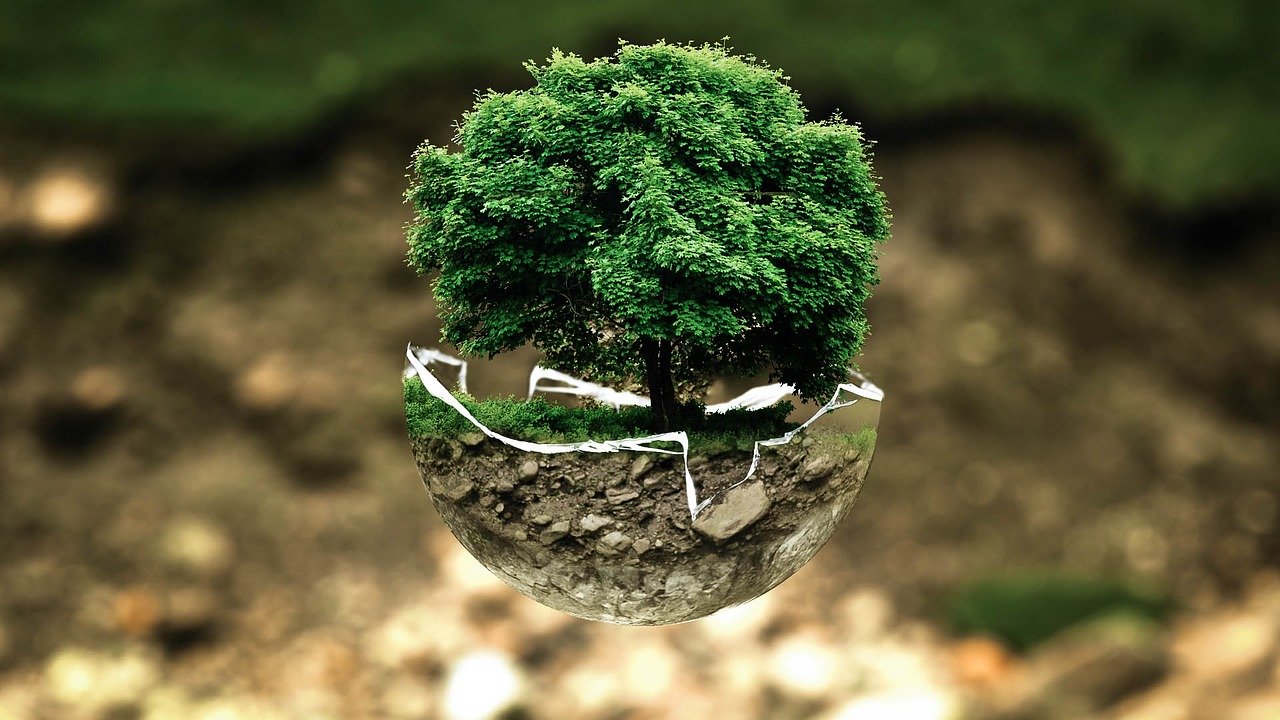 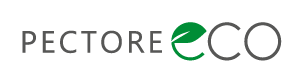 „Pectore – Eco” Sp. z o.o.ul. Dolnych Wałów 1 lok. 2244-100 Gliwicewww.pectore-eco.plWarszawa, 25 lutego 2022 r.Priorytet I Fundusze Europejskie dla bardziej konkurencyjnego i inteligentnego MazowszaTabela 1 Lista kontrolna do oceny projektów w ramach CP1(i)Tabela 2 Lista kontrolna do oceny projektów w ramach CP1(ii)Tabela 3 Lista kontrolna do oceny projektów w ramach CP1(iii)Tabela 3.1 Ocena merytoryczna typów projektów pod kątem zgodności z zasadą „nie czyń poważnych szkód” w odniesieniu do celów środowiskowychTabela 4 Lista kontrolna do oceny projektów w ramach CP1(v)Tabela 4.1 Ocena merytoryczna typów projektów pod kątem zgodności z zasadą „nie czyń poważnych szkód” w odniesieniu do celów środowiskowychPriorytet II Fundusze Europejskie na zielony rozwój MazowszaTabela 5 Lista kontrolna do oceny projektów w ramach CP2(i)Tabela 5.1 Ocena merytoryczna typów projektów pod kątem zgodności z zasadą „nie czyń poważnych szkód” w odniesieniu do celów środowiskowychTabela 6 Lista kontrolna do oceny projektów w ramach CP2(ii)Tabela 6.1 Ocena merytoryczna typów projektów pod kątem zgodności z zasadą „nie czyń poważnych szkód” w odniesieniu do celów środowiskowychTabela 7 Lista kontrolna do oceny projektów w ramach CP2(iv)Tabela 7.1 Ocena merytoryczna typów projektów pod kątem zgodności z zasadą „nie czyń poważnych szkód” w odniesieniu do celów środowiskowychTabela 8 Lista kontrolna do oceny projektów w ramach CP2(v)Tabela 8.1 Ocena merytoryczna typów projektów pod kątem zgodności z zasadą „nie czyń poważnych szkód” w odniesieniu do celów środowiskowychTabela 9 Lista kontrolna do oceny projektów w ramach CP2(vi)Tabela 10 Lista kontrolna do oceny projektów w ramach CP2(vii)Priorytet III Fundusze Europejskie na rozwój mobilności miejskiej na MazowszuTabela 11 Lista kontrolna do oceny projektów w ramach CP2(viii)Priorytet IV Fundusze Europejskie dla lepiej połączonego i dostępnego MazowszaTabela 12 Lista kontrolna do oceny projektów w ramach CP3(ii)Tabela 12.1 Ocena merytoryczna typów projektów pod kątem zgodności z zasadą „nie czyń poważnych szkód” w odniesieniu do celów środowiskowychTabela 12.2 Ocena merytoryczna typów projektów pod kątem zgodności z zasadą „nie czyń poważnych szkód” w odniesieniu do celów środowiskowychPriorytet V Fundusze Europejskie dla wyższej jakości życia na MazowszuTabela 13 Lista kontrolna do oceny projektów w ramach CP4(ii)Tabela 14 Lista kontrolna do oceny projektów w ramach CP4(iii)Tabela 15 Lista kontrolna do oceny projektów w ramach CP4(v)Tabela 16 Lista kontrolna do oceny projektów w ramach CP4(vi)Priorytet VI Fundusze Europejskiej dla aktywnego zawodowo MazowszaTabela 17 Lista kontrolna do oceny projektów w ramach CP4(a)Tabela 18 Lista kontrolna do oceny projektów w ramach CP4(b)Tabela 19 Lista kontrolna do oceny projektów w ramach CP4(d)Priorytet VII Fundusze Europejskie dla nowoczesnej i dostępnej edukacji na MazowszuTabela 20 Lista kontrolna do oceny projektów w ramach CP4(f)Tabela 21 Lista kontrolna do oceny projektów w ramach CP4(g)Priorytet VIII Fundusze Europejskie dla aktywnej integracji oraz rozwoju usług społecznych i zdrowotnych na MazowszuTabela 22 Lista kontrolna do oceny projektów w ramach CP4(h)Tabela 23 Lista kontrolna do oceny projektów w ramach CP4(k)Tabela 24 Lista kontrolna do oceny projektów w ramach CP4(l)Priorytet IX Mazowsze bliższe obywatelom dzięki Funduszom EuropejskimTabela 25 Lista kontrolna do oceny projektów w ramach CP5(i)Tabela 26 Lista kontrolna do oceny projektów w ramach CP5(ii)Priorytet IX – Pomoc techniczna (EFRR)Tabela 27 Lista kontrolna do oceny projektów pomoc techniczna (EFRR)Priorytet X – Pomoc techniczna (EFS+)Tabela 28 Lista kontrolna do oceny projektów pomoc techniczna (EFS+)CP1(i) rozwijanie i wzmacnianie zdolności badawczych i innowacyjnych oraz wykorzystywanie zaawansowanych technologiiCP1(i) rozwijanie i wzmacnianie zdolności badawczych i innowacyjnych oraz wykorzystywanie zaawansowanych technologiiCP1(i) rozwijanie i wzmacnianie zdolności badawczych i innowacyjnych oraz wykorzystywanie zaawansowanych technologiiCP1(i) rozwijanie i wzmacnianie zdolności badawczych i innowacyjnych oraz wykorzystywanie zaawansowanych technologiiCP1(i) rozwijanie i wzmacnianie zdolności badawczych i innowacyjnych oraz wykorzystywanie zaawansowanych technologiiCP1(i) rozwijanie i wzmacnianie zdolności badawczych i innowacyjnych oraz wykorzystywanie zaawansowanych technologiiTypy projektów: Projekty badawczo – rozwojoweTypy projektów: Projekty badawczo – rozwojoweTypy projektów: Projekty badawczo – rozwojoweTypy projektów: Projekty badawczo – rozwojoweTypy projektów: Projekty badawczo – rozwojoweTypy projektów: Projekty badawczo – rozwojoweProszę wskazać, które spośród wymienionych poniżej celów środowiskowych wiążą się z koniecznością poddania środka merytorycznej ocenie pod kątem zgodności z zasadą „nie czyń poważnych szkód”TakTakTakNieUzasadnienie w przypadku, gdy zaznaczono pole „Nie”Łagodzenie zmian klimatuXDziałanie ma pozytywny przewidywany wpływ na ten cel m.in. obejmuje wzmacnianie potencjału sektora nauki do współpracy z przedsiębiorcami na rzecz rozwoju technologii nisko i zeroemisyjnych.Adaptacja do zmian klimatuXDziałanie nie ma przewidywanego wpływu na ten cel, m.in. obejmuje wzmacnianie potencjału sektora nauki do współpracy z przedsiębiorcami na rzecz rozwoju technologii nisko i zeroemisyjnych.Zrównoważone wykorzystywanie i ochrona zasobów wodnych i morskichXDziałanie nie będzie miało zasadniczego wpływu na zrównoważone wykorzystanie i ochronę zasobów wodnych i morskich. Niewielkie wykorzystanie wody i wynikający z tego zrzut ścieków nie będzie miał znaczenia.Gospodarka o obiegu zamkniętym, w tym zapobieganie powstawaniu odpadów i recyklingXDziałanie ma pozytywny przewidywalny wpływ na ten cel środowiskowy. m.in. obejmuje wzmacnianie potencjału sektora nauki do współpracy z przedsiębiorcami na rzecz rozwoju technologii nisko i zeroemisyjnych. Powstające niewielkie ilości odpadów w trakcie realizacji projektów nie będą miały wpływu na gospodarkę o obiegu zamkniętym.Zapobieganie zanieczyszczeniom powietrza, wody lub gleby i jego kontrolaXDziałanie ma nieznaczny przewidywalny wpływ na ten cel środowiskowy. W procesach inwestycyjnych wszystkie podmioty obowiązane są do dotrzymywania ustalonych poziomów i limitów w określonych pozwoleniach środowiskowych.Ochrona i odbudowa bioróżnorodności i ekosystemówXDziałanie ma nieznaczny przewidywalny wpływ na ten cel środowiskowy. Projekty realizowane będą z zastosowaniem odpowiednich środków w celu ochrony bioróżnorodności i ekosystemów podczas prac budowlanych.Typy projektów: Infrastruktura badawczo-rozwojowa przedsiębiorstwTypy projektów: Infrastruktura badawczo-rozwojowa przedsiębiorstwTypy projektów: Infrastruktura badawczo-rozwojowa przedsiębiorstwTypy projektów: Infrastruktura badawczo-rozwojowa przedsiębiorstwTypy projektów: Infrastruktura badawczo-rozwojowa przedsiębiorstwTypy projektów: Infrastruktura badawczo-rozwojowa przedsiębiorstwProszę wskazać, które spośród wymienionych poniżej celów środowiskowych wiążą się z koniecznością poddania środka merytorycznej ocenie pod kątem zgodności z zasadą „nie czyń poważnych szkód”TakTakTakNieUzasadnienie w przypadku, gdy zaznaczono pole „Nie”Łagodzenie zmian klimatuXDziałanie ma pozytywny przewidywany wpływ na ten cel. Inwestycje w infrastrukturę badawczą będą obejmowały zakup aparatury, sprzętu lub technologiisłużącej tworzeniu innowacyjnych produktów i usług oraz niezbędnych kompetencji do ich pełnegowykorzystania.Środek ten jest kompatybilny z osiągnięciem celu polegającego na zmniejszeniu emisji gazów cieplarnianych do 2030 r. oraz z celem polegającym na osiągnięciu neutralności klimatycznej do 2050 r. Adaptacja do zmian klimatuXDziałanie nie ma przewidywanego wpływu na ten cel. Środek nie przyczyni się do zwiększenia wpływu na obecny klimat, obejmuje transformację przemysłu wytwórczego w kierunku redukcji emisji środowiskowych (w szczególności gazów cieplarnianych) oraz redukcji wykorzystania zasobów naturalnych i zmniejszenia oddziaływania środowiskowego przedsiębiorstw. Inwestycje realizowane przez podmioty uwzględniać powinny i obejmować ocenę dotyczącą ryzyka zmian klimatu.Zrównoważone wykorzystywanie i ochrona zasobów wodnych i morskichXDziałanie polegające na zakupie aparatury, sprzętu lub technologii nie będzie powodować niekorzystnego wpływu na zrównoważone wykorzystywanie i ochronę zasobów wodnych i morskich.Gospodarka o obiegu zamkniętym, w tym zapobieganie powstawaniu odpadów i recyklingXDziałanie nie doprowadzi do powstania istotnych przypadków braku efektywności w korzystaniu z zasobów ani nie przyczyni się do zwiększenia ilości wytwarzanych odpadów. Działalność wspierana w ramach środka ma pozytywny przewidywalny wpływ na ten cel środowiskowy.Zapobieganie zanieczyszczeniom powietrza, wody lub gleby i jego kontrolaXŚrodek nie będzie negatywnie wpływał na jakość powietrza, wód czy gleby ze względu na swój charakter związany z wdrażaniem nowych, przyjaznych środowisku, technologii.Ochrona i odbudowa bioróżnorodności i ekosystemówXDziałanie nie będzie miało wpływu na ochronę i odbudowę bioróżnorodności i ekosystemów. Wdrożenie działania nie będzie prowadziło do ingerencji w ekosystemy.Typy projektów: Infrastruktura badawczo - rozwojowa jednostek naukowychTypy projektów: Infrastruktura badawczo - rozwojowa jednostek naukowychTypy projektów: Infrastruktura badawczo - rozwojowa jednostek naukowychTypy projektów: Infrastruktura badawczo - rozwojowa jednostek naukowychTypy projektów: Infrastruktura badawczo - rozwojowa jednostek naukowychTypy projektów: Infrastruktura badawczo - rozwojowa jednostek naukowychProszę wskazać, które spośród wymienionych poniżej celów środowiskowych wiążą się z koniecznością poddania środka merytorycznej ocenie pod kątem zgodności z zasadą „nie czyń poważnych szkód”TakTakTakNieUzasadnienie w przypadku, gdy zaznaczono pole „Nie”Łagodzenie zmian klimatuXDziałanie ma pozytywny przewidywany wpływ na ten cel. Wsparcie będzie kierowane na rozbudowę lub modernizację infrastruktury badawczo-rozwojowejjednostek naukowych realizujących badania ukierunkowane na komercjalizację i współpracę zprzedsiębiorstwami. Przewiduje się inwestycje odpowiadające zidentyfikowanym potrzebomprzedsiębiorstw. Środek ten jest kompatybilny z osiągnięciem celu polegającego na zmniejszeniu emisji gazów cieplarnianych do 2030 r. oraz z celem polegającym na osiągnięciu neutralności klimatycznej do 2050 r.Adaptacja do zmian klimatuXŚrodek nie przyczyni się do zwiększenia wpływu na obecny klimat, obejmuje rozbudowę lub modernizację infrastruktury badawczo-rozwojowejjednostek naukowych realizujących badania ukierunkowane na komercjalizację i współpracę zprzedsiębiorstwami, które wspierają transformację przemysłu w kierunku redukcji emisji środowiskowych (w szczególności gazów cieplarnianych) oraz redukcji wykorzystania zasobów naturalnych i zmniejszenia oddziaływania środowiskowego przedsiębiorstw. Inwestycje realizowane przez podmioty uwzględniać powinny i obejmować ocenę dotyczącą ryzyka zmian klimatu.Zrównoważone wykorzystywanie i ochrona zasobów wodnych i morskichXDziałanie nie będzie miało zasadniczego wpływu na zrównoważone wykorzystanie i ochronę zasobów wodnych i morskich. W procesach inwestycyjnych wszystkie podmioty obowiązane są do dotrzymywania ustalonych poziomów i limitów w określonych pozwoleniach środowiskowych.Gospodarka o obiegu zamkniętym, w tym zapobieganie powstawaniu odpadów i recyklingXDziałanie nie doprowadzi do powstania istotnych przypadków braku efektywności w korzystaniu z zasobów ani nie przyczyni się do zwiększenia ilości wytwarzanych odpadów. Działalność wspierana w ramach środka ma pozytywny przewidywalny wpływ na ten cel środowiskowy.Zapobieganie zanieczyszczeniom powietrza, wody lub gleby i jego kontrolaXŚrodek nie będzie negatywnie wpływał na jakość powietrza, wód czy gleby ze względu na swój charakter związany z wdrażaniem nowych, przyjaznych środowisku, technologii.Ochrona i odbudowa bioróżnorodności i ekosystemówXDziałanie ma nieznaczny przewidywalny wpływ na ten cel środowiskowy. Projekty realizowane będą z zastosowaniem odpowiednich środków w celu ochrony bioróżnorodności i ekosystemów podczas prac budowlanych.Typy projektów: Rozwój potencjału mazowieckich klastrów Typy projektów: Rozwój potencjału mazowieckich klastrów Typy projektów: Rozwój potencjału mazowieckich klastrów Typy projektów: Rozwój potencjału mazowieckich klastrów Typy projektów: Rozwój potencjału mazowieckich klastrów Typy projektów: Rozwój potencjału mazowieckich klastrów Proszę wskazać, które spośród wymienionych poniżej celów środowiskowych wiążą się z koniecznością poddania środka merytorycznej ocenie pod kątem zgodności z zasadą „nie czyń poważnych szkód”Proszę wskazać, które spośród wymienionych poniżej celów środowiskowych wiążą się z koniecznością poddania środka merytorycznej ocenie pod kątem zgodności z zasadą „nie czyń poważnych szkód”TakNieNieUzasadnienie w przypadku, gdy zaznaczono pole „Nie”Łagodzenie zmian klimatuŁagodzenie zmian klimatuXXDziałanie nie uwzględnia rozwiązań, które będą powodować niekorzystny wpływ na klimat.Adaptacja do zmian klimatuAdaptacja do zmian klimatuXXŚrodek nie przyczyni się do zwiększenia wpływu na obecny klimat.Zrównoważone wykorzystywanie i ochrona zasobów wodnych i morskichZrównoważone wykorzystywanie i ochrona zasobów wodnych i morskichXXDziałanie nie uwzględnia procesów inwestycyjnych, będzie ukierunkowane na wzmocnienie zasobów ludzkich/ infrastrukturalnych, na testowanie nowych usług oraz na umiędzynarodowienie, w związku z tym nie będzie powodować niekorzystnego wpływu na zrównoważone wykorzystywanie i ochronę zasobów wodnych i morskich.Gospodarka o obiegu zamkniętym, w tym zapobieganie powstawaniu odpadów i recyklingGospodarka o obiegu zamkniętym, w tym zapobieganie powstawaniu odpadów i recyklingXXDziałanie nie doprowadzi do powstania istotnych przypadków braku efektywności w korzystaniu z zasobów ani nie przyczyni się do zwiększenia ilości wytwarzanych odpadów. Zapobieganie zanieczyszczeniom powietrza, wody lub gleby i jego kontrolaZapobieganie zanieczyszczeniom powietrza, wody lub gleby i jego kontrolaXXDziałanie nie uwzględnia procesów inwestycyjnych, w związku z tym nie będzie powodować niekorzystnego wpływu na jakość powietrza, wód czy gleby. Nie przewiduje się, że działanie doprowadzi do istotnego zwiększenia poziomu emisji zanieczyszczeń do powietrza, wody lub gleby, z uwagi na charakter działań.Ochrona i odbudowa bioróżnorodności i ekosystemówOchrona i odbudowa bioróżnorodności i ekosystemówXXDziałanie nie będzie miało wpływu na ochronę i odbudowę bioróżnorodności i ekosystemów. Wdrożenie działania nie będzie prowadziło do ingerencji w ekosystemy.CP1(ii) czerpanie korzyści z cyfryzacji dla obywateli, przedsiębiorstw, organizacji badawczych i instytucji publicznychCP1(ii) czerpanie korzyści z cyfryzacji dla obywateli, przedsiębiorstw, organizacji badawczych i instytucji publicznychCP1(ii) czerpanie korzyści z cyfryzacji dla obywateli, przedsiębiorstw, organizacji badawczych i instytucji publicznychCP1(ii) czerpanie korzyści z cyfryzacji dla obywateli, przedsiębiorstw, organizacji badawczych i instytucji publicznychTypy projektów: e-administracjaTypy projektów: e-administracjaTypy projektów: e-administracjaTypy projektów: e-administracjaProszę wskazać, które spośród wymienionych poniżej celów środowiskowych wiążą się z koniecznością poddania środka merytorycznej ocenie pod kątem zgodności z zasadą „nie czyń poważnych szkód”TakNieUzasadnienie w przypadku, gdy zaznaczono pole „Nie”Łagodzenie zmian klimatuXProjekty związane z tworzeniem i implementacją e-usług nie mają bezpośredniego wpływu na emisję gazów cieplarnianych. W przypadku niektórych e-usług publicznych może wystąpić efekt pozytywnego pośredniego wpływu na łagodzenie zmian klimatu poprzez unikniętą emisję komunikacyjną. Adaptacja do zmian klimatuXProjekty związane z tworzeniem i implementacją e-usług nie mają wpływu na adaptację do zmian klimatu.Zrównoważone wykorzystywanie i ochrona zasobów wodnych i morskichXProjekty związane z tworzeniem i implementacją e-usług nie mają wpływu na wykorzystywanie i ochronę zasobów wodnych i morskich.Gospodarka o obiegu zamkniętym, w tym zapobieganie powstawaniu odpadów i recyklingXProjekty związane z tworzeniem i implementacją e-usług nie mają bezpośredniego wpływu na gospodarkę o obiegu zamkniętym. W przypadku niektórych e-usług publicznych może wystąpić efekt pozytywnego pośredniego wpływu na zapobieganie powstawaniu odpadów poprzez ograniczenie zużycia tradycyjnych materiałów biurowych takich jak papier, tonery itp.Zapobieganie zanieczyszczeniom powietrza, wody lub gleby i jego kontrolaXProjekty związane z tworzeniem i implementacją e-usług nie mają bezpośredniego wpływu na emisję zanieczyszczeń.W przypadku niektórych e-usług publicznych może wystąpić efekt pozytywnego pośredniego wpływu związanego z unikniętą emisją komunikacyjną zanieczyszczeń powietrza.Ochrona i odbudowa bioróżnorodności i ekosystemówXProjekty związane z tworzeniem i implementacją e-usług nie mają wpływu na ochronę bioróżnorodności i ekosystemów.Typy projektów: e-kulturaTypy projektów: e-kulturaTypy projektów: e-kulturaTypy projektów: e-kulturaProszę wskazać, które spośród wymienionych poniżej celów środowiskowych wiążą się z koniecznością poddania środka merytorycznej ocenie pod kątem zgodności z zasadą „nie czyń poważnych szkód”TakNieUzasadnienie w przypadku, gdy zaznaczono pole „Nie”Łagodzenie zmian klimatuXProjekty związane z tworzeniem i implementacją e-usług nie mają bezpośredniego wpływu na emisję gazów cieplarnianych. W przypadku niektórych e-usług publicznych może wystąpić efekt pozytywnego pośredniego wpływu na łagodzenie zmian klimatu poprzez unikniętą emisję komunikacyjną. Adaptacja do zmian klimatuXProjekty związane z tworzeniem i implementacją e-usług nie mają wpływu na adaptację do zmian klimatu.Zrównoważone wykorzystywanie i ochrona zasobów wodnych i morskichXProjekty związane z tworzeniem i implementacją e-usług nie mają wpływu na wykorzystywanie i ochronę zasobów wodnych i morskich.Gospodarka o obiegu zamkniętym, w tym zapobieganie powstawaniu odpadów i recyklingXProjekty związane z tworzeniem i implementacją e-usług nie mają bezpośredniego wpływu na gospodarkę o obiegu zamkniętym. W przypadku niektórych e-usług publicznych może wystąpić efekt pozytywnego pośredniego wpływu na zapobieganie powstawaniu odpadów poprzez ograniczenie zużycia tradycyjnych materiałów biurowych takich jak papier, tonery itp.Zapobieganie zanieczyszczeniom powietrza, wody lub gleby i jego kontrolaXProjekty związane z tworzeniem i implementacją e-usług nie mają bezpośredniego wpływu na emisję zanieczyszczeń.W przypadku niektórych e-usług publicznych może wystąpić efekt pozytywnego pośredniego wpływu związanego z unikniętą emisją komunikacyjną zanieczyszczeń powietrza.Ochrona i odbudowa bioróżnorodności i ekosystemówXProjekty związane z tworzeniem i implementacją e-usług nie mają wpływu na ochronę bioróżnorodności i ekosystemów.Typy projektów: e-zdrowieTypy projektów: e-zdrowieTypy projektów: e-zdrowieTypy projektów: e-zdrowieProszę wskazać, które spośród wymienionych poniżej celów środowiskowych wiążą się z koniecznością poddania środka merytorycznej ocenie pod kątem zgodności z zasadą „nie czyń poważnych szkód”TakNieUzasadnienie w przypadku, gdy zaznaczono pole „Nie”Łagodzenie zmian klimatuXZwiększenie wykorzystania nowoczesnych technologii cyfrowych i dalszy rozwój e-zdrowia nie wpłynie znacząco na powiększenie emisji gazów cieplarnianych. Niewielki wzrost emisji spowodowany będzie większym zapotrzebowaniem na energię elektryczną, związany z szerszym zastosowaniem urządzeń elektronicznych, ale energia ta w coraz większym stopniu pochodzić będzie z OZE, a ponadto usprawnienia dla pacjentów i lekarzy, podnoszące sprawność całego systemu, mogą powodować również zmniejszenie np. konieczności wykorzystania transportu, co wpłynąć może także na ograniczenie zużycia paliw i zmniejszać emisję gazów cieplarnianych z tego sektora.Adaptacja do zmian klimatuXZwiększenie wykorzystania nowoczesnych technologii cyfrowych i dalszy rozwój e-zdrowia nie wpłynie na zwiększenie niekorzystnego wpływu na klimat. Natomiast usprawnienie całego systemu, poprzez większe zastosowanie technologii cyfrowych, pośrednio może wpłynąć na podniesienie poziomu usług systemu i w związku z tym na lepszą opiekę lekarską i kondycje pacjentów oraz z tym związaną lepszą adaptacją do zmian klimatu.Zrównoważone wykorzystywanie i ochrona zasobów wodnych i morskichXZwiększenie wykorzystania nowoczesnych technologii cyfrowych i dalszy rozwój e-zdrowia nie wpłynie na wykorzystanie i ochronę zasobów wodnych i morskich.Gospodarka o obiegu zamkniętym, w tym zapobieganie powstawaniu odpadów i recyklingXZwiększenie wykorzystania nowoczesnych technologii cyfrowych i dalszy rozwój e-zdrowia nie będzie miało większego wpływu na gospodarkę obiegu zamkniętego, w tym na zapobieganie powstawaniu odpadów i recykling. Może mieć natomiast nieznaczny wpływ pośredni na ograniczenie ilości odpadów poprzez usprawnienie całego systemu opieki zdrowotnej.Zapobieganie zanieczyszczeniom powietrza, wody lub gleby i jego kontrolaXZwiększenie wykorzystania nowoczesnych technologii cyfrowych i dalszy rozwój e-zdrowia nie będzie miało wpływu na zanieczyszczenie powietrza wody i gleby, ponieważ, z działaniami w tym zakresie nie będzie się wiązała żadna emisja zanieczyszczeń. Pośrednio, jednak, jak to szerzej wyjaśniono, przy ocenie oddziaływania na klimat, może występować dodatkowe zużycie energii. W związku z tym może występować dodatkowa, niewielka emisja zanieczyszczeń powietrza, rekompensowana korzyściami z usprawnienia systemu opieki medycznej. Ochrona i odbudowa bioróżnorodności i ekosystemówXZwiększenie wykorzystania nowoczesnych technologii cyfrowych i dalszy rozwój e-zdrowia nie będzie miało wpływu na ochronę i odbudowę różnorodności biologicznej. Mogą jedynie występować niewielkie wpływy pośrednie; negatywne i pozytywne wynikające z ocen w kolumnach poprzednich.Typy projektów: e-edukacjaTypy projektów: e-edukacjaTypy projektów: e-edukacjaTypy projektów: e-edukacjaProszę wskazać, które spośród wymienionych poniżej celów środowiskowych wiążą się z koniecznością poddania środka merytorycznej ocenie pod kątem zgodności z zasadą „nie czyń poważnych szkód”TakNieUzasadnienie w przypadku, gdy zaznaczono pole „Nie”Łagodzenie zmian klimatuXProjekty związane z tworzeniem i implementacją e-usług nie mają bezpośredniego wpływu na emisję gazów cieplarnianych. W przypadku niektórych e-usług publicznych może wystąpić efekt pozytywnego pośredniego wpływu na łagodzenie zmian klimatu poprzez unikniętą emisję komunikacyjną. Adaptacja do zmian klimatuXProjekty związane z tworzeniem i implementacją e-usług nie mają wpływu na adaptację do zmian klimatu.Zrównoważone wykorzystywanie i ochrona zasobów wodnych i morskichXProjekty związane z tworzeniem i implementacją e-usług nie mają wpływu na wykorzystywanie i ochronę zasobów wodnych i morskich.Gospodarka o obiegu zamkniętym, w tym zapobieganie powstawaniu odpadów i recyklingXProjekty związane z tworzeniem i implementacją e-usług nie mają bezpośredniego wpływu na gospodarkę o obiegu zamkniętym. W przypadku niektórych e-usług publicznych może wystąpić efekt pozytywnego pośredniego wpływu na zapobieganie powstawaniu odpadów poprzez ograniczenie zużycia tradycyjnych materiałów biurowych takich jak papier, tonery itp.Zapobieganie zanieczyszczeniom powietrza, wody lub gleby i jego kontrolaXProjekty związane z tworzeniem i implementacją e-usług nie mają bezpośredniego wpływu na emisję zanieczyszczeń.W przypadku niektórych e-usług publicznych może wystąpić efekt pozytywnego pośredniego wpływu związanego z unikniętą emisją komunikacyjną zanieczyszczeń powietrza.Ochrona i odbudowa bioróżnorodności i ekosystemówXProjekty związane z tworzeniem i implementacją e-usług nie mają wpływu na ochronę bioróżnorodności i ekosystemów.Typy projektów: Cyfrowa dostępność i ponowne wykorzystanie informacji przez przedsiębiorstwaTypy projektów: Cyfrowa dostępność i ponowne wykorzystanie informacji przez przedsiębiorstwaTypy projektów: Cyfrowa dostępność i ponowne wykorzystanie informacji przez przedsiębiorstwaTypy projektów: Cyfrowa dostępność i ponowne wykorzystanie informacji przez przedsiębiorstwaProszę wskazać, które spośród wymienionych poniżej celów środowiskowych wiążą się z koniecznością poddania środka merytorycznej ocenie pod kątem zgodności z zasadą „nie czyń poważnych szkód”TakNieUzasadnienie w przypadku, gdy zaznaczono pole „Nie”Łagodzenie zmian klimatuXProjekty związane z tworzeniem baz danych oraz ich przetwarzaniem nie mają bezpośredniego wpływu na emisję gazów cieplarnianych. W przypadku niektórych e-usług publicznych może wystąpić efekt pozytywnego pośredniego wpływu na łagodzenie zmian klimatu poprzez unikniętą emisję komunikacyjną. Adaptacja do zmian klimatuXProjekty związane z tworzeniem baz danych oraz ich przetwarzaniem nie mają wpływu na adaptację do zmian klimatu.Zrównoważone wykorzystywanie i ochrona zasobów wodnych i morskichXProjekty związane z tworzeniem baz danych oraz ich przetwarzaniem nie mają wpływu na wykorzystywanie i ochronę zasobów wodnych i morskich.Gospodarka o obiegu zamkniętym, w tym zapobieganie powstawaniu odpadów i recyklingXProjekty związane z tworzeniem baz danych oraz ich przetwarzaniem nie mają bezpośredniego wpływu na gospodarkę o obiegu zamkniętym. W przypadku niektórych e-usług publicznych może wystąpić efekt pozytywnego pośredniego wpływu na zapobieganie powstawaniu odpadów poprzez ograniczenie zużycia tradycyjnych materiałów biurowych takich jak papier, tonery itp.Zapobieganie zanieczyszczeniom powietrza, wody lub gleby i jego kontrolaXProjekty związane z tworzeniem baz danych oraz ich przetwarzaniem nie mają bezpośredniego wpływu na emisję zanieczyszczeń.W przypadku niektórych e-usług publicznych może wystąpić efekt pozytywnego pośredniego wpływu związanego z unikniętą emisją komunikacyjną zanieczyszczeń powietrza.Ochrona i odbudowa bioróżnorodności i ekosystemówXProjekty związane z tworzeniem baz danych oraz ich przetwarzaniem nie mają wpływu na ochronę bioróżnorodności i ekosystemów.CP1(iii) wzmacnianie trwałego wzrostu i konkurencyjności MŚP oraz tworzenie miejsc pracy w MŚP, w tym poprzez inwestycje produkcyjneCP1(iii) wzmacnianie trwałego wzrostu i konkurencyjności MŚP oraz tworzenie miejsc pracy w MŚP, w tym poprzez inwestycje produkcyjneCP1(iii) wzmacnianie trwałego wzrostu i konkurencyjności MŚP oraz tworzenie miejsc pracy w MŚP, w tym poprzez inwestycje produkcyjneCP1(iii) wzmacnianie trwałego wzrostu i konkurencyjności MŚP oraz tworzenie miejsc pracy w MŚP, w tym poprzez inwestycje produkcyjneTypy projektów: Wdrożenie wyników prac badawczo-rozwojowych i innowacji lub nowoczesnych rozwiązań TIKTypy projektów: Wdrożenie wyników prac badawczo-rozwojowych i innowacji lub nowoczesnych rozwiązań TIKTypy projektów: Wdrożenie wyników prac badawczo-rozwojowych i innowacji lub nowoczesnych rozwiązań TIKTypy projektów: Wdrożenie wyników prac badawczo-rozwojowych i innowacji lub nowoczesnych rozwiązań TIKProszę wskazać, które spośród wymienionych poniżej celów środowiskowych wiążą się z koniecznością poddania środka merytorycznej ocenie pod kątem zgodności z zasadą „nie czyń poważnych szkód”TakNieUzasadnienie w przypadku, gdy zaznaczono pole „Nie”Łagodzenie zmian klimatuXAdaptacja do zmian klimatuXZrównoważone wykorzystywanie i ochrona zasobów wodnych i morskichXDziałanie nie będzie miało zasadniczego wpływu na zrównoważone wykorzystanie i ochronę zasobów wodnych i morskich. Niewielkie wykorzystanie wody i wynikający z tego zrzut ścieków nie będzie miał znaczenia. W procesach inwestycyjnych wszystkie podmioty obowiązane są do dotrzymywania ustalonych poziomów i limitów w określonych pozwoleniach środowiskowych.Gospodarka o obiegu zamkniętym, w tym zapobieganie powstawaniu odpadów i recyklingXZapobieganie zanieczyszczeniom powietrza, wody lub gleby i jego kontrolaXOchrona i odbudowa bioróżnorodności i ekosystemówXDziałanie ma nieznaczny przewidywalny wpływ na ten cel środowiskowy. Projekty realizowane będą z zastosowaniem odpowiednich środków w celu ochrony bioróżnorodności i ekosystemów podczas prac budowlanych.Typy projektów: Inkubacja z elementami akceleracji działalności innowacyjnej MŚPTypy projektów: Inkubacja z elementami akceleracji działalności innowacyjnej MŚPTypy projektów: Inkubacja z elementami akceleracji działalności innowacyjnej MŚPTypy projektów: Inkubacja z elementami akceleracji działalności innowacyjnej MŚPProszę wskazać, które spośród wymienionych poniżej celów środowiskowych wiążą się z koniecznością poddania środka merytorycznej ocenie pod kątem zgodności z zasadą „nie czyń poważnych szkód”TakNieUzasadnienie w przypadku, gdy zaznaczono pole „Nie”Łagodzenie zmian klimatuXWsparcie będzie kierowane na programy inkubacyjne z elementami akceleracji, mające na celu wspieranie działalności innowacyjnej MŚP. Zapewnione będzie wsparcie usług oferowanych przez IOB w zakresie transferu technologii i innowacyjnych modeli biznesowych i prowadzenia działalności badawczo-rozwojowej.Środek ten jest kompatybilny z osiągnięciem celu polegającego na zmniejszeniu emisji gazów cieplarnianych do 2030 r. oraz z celem polegającym na osiągnięciu neutralności klimatycznej do 2050 r.Adaptacja do zmian klimatuXŚrodek nie przyczyni się do zwiększenia wpływu na obecny klimat, obejmuje programy inkubacyjne z elementami akceleracji, mające na celu wspieranie działalności innowacyjnej MŚP, co pośrednio wspierać będzie transformację w kierunku redukcji emisji środowiskowych (w szczególności gazów cieplarnianych) oraz redukcji wykorzystania zasobów naturalnych i zmniejszenia oddziaływania środowiskowego przedsiębiorstw. Inwestycje realizowane przez podmioty uwzględniać powinny i obejmować ocenę dotyczącą ryzyka zmian klimatu.Zrównoważone wykorzystywanie i ochrona zasobów wodnych i morskichXDziałanie nie będzie miało zasadniczego wpływu na zrównoważone wykorzystanie i ochronę zasobów wodnych i morskich.Gospodarka o obiegu zamkniętym, w tym zapobieganie powstawaniu odpadów i recyklingXZe względu na charakter wsparcia- na przedsięwzięcia wskazane w programach promocji, ukierunkowane na wchodzenie na zagraniczne rynki lub umacniające pozycję międzynarodową MŚP, nie przewiduje się wpływu działań na gospodarkę o obiegu zamkniętym, ani na zwiększenie powstawania odpadów.Zapobieganie zanieczyszczeniom powietrza, wody lub gleby i jego kontrolaXDziałanie nie będzie negatywnie wpływało na jakość powietrza, wód czy gleby ze względu na charakter działań, które będą prowadziły głównie do wdrożenia nowych rozwiązań organizacyjnych, związanych m.in. z wspieraniem działalności innowacyjnej MŚP ukierunkowanej na zwiększenie skali działalności MŚP, wchodzenie na zagraniczne rynki lub umacniających pozycję międzynarodową.Ochrona i odbudowa bioróżnorodności i ekosystemówXDziałanie nie będzie miało wpływu na ochronę i odbudowę bioróżnorodności i ekosystemów. Wdrożenie działania nie będzie prowadziło do ingerencji w ekosystemy.Typy projektów: Wsparcie prowadzenia i rozwoju działalności przedsiębiorstw, w tym modyfikacji lub wprowadzania nowych modeli biznesowychTypy projektów: Wsparcie prowadzenia i rozwoju działalności przedsiębiorstw, w tym modyfikacji lub wprowadzania nowych modeli biznesowychTypy projektów: Wsparcie prowadzenia i rozwoju działalności przedsiębiorstw, w tym modyfikacji lub wprowadzania nowych modeli biznesowychTypy projektów: Wsparcie prowadzenia i rozwoju działalności przedsiębiorstw, w tym modyfikacji lub wprowadzania nowych modeli biznesowychProszę wskazać, które spośród wymienionych poniżej celów środowiskowych wiążą się z koniecznością poddania środka merytorycznej ocenie pod kątem zgodności z zasadą „nie czyń poważnych szkód”TakNieUzasadnienie w przypadku, gdy zaznaczono pole „Nie”Łagodzenie zmian klimatuXDziałanie ma pozytywny przewidywany wpływ na ten cel. Wsparcie będzie kierowane na prowadzenie i rozwój działalności przedsiębiorstw poprzez usługi doradczeświadczone przez mazowieckie akredytowane IOB.Środek ten jest kompatybilny z osiągnięciem celu polegającego na zmniejszeniu emisji gazów cieplarnianych do 2030 r. oraz z celem polegającym na osiągnięciu neutralności klimatycznej do 2050 r.Adaptacja do zmian klimatuXŚrodek nie przyczyni się do zwiększenia wpływu na obecny klimat, obejmuje prowadzenie i rozwój działalności przedsiębiorstw poprzez usługi doradczeświadczone przez mazowieckie akredytowane IOB, co pośrednio wspierać będzie transformację w kierunku redukcji emisji środowiskowych (w szczególności gazów cieplarnianych) oraz redukcji wykorzystania zasobów naturalnych i zmniejszenia oddziaływania środowiskowego przedsiębiorstw. Zrównoważone wykorzystywanie i ochrona zasobów wodnych i morskichXDziałanie nie będzie miało zasadniczego wpływu na zrównoważone wykorzystanie i ochronę zasobów wodnych i morskich.Gospodarka o obiegu zamkniętym, w tym zapobieganie powstawaniu odpadów i recyklingXZe względu na charakter wsparcia, tj. głównie poprzez usługi doradcze, nie przewiduje się negatywnego wpływu na stan wykorzystania zasobów. Wskazany możliwy zakres wsparcia inwestycji w obszarze GOZ oraz premiowanie projektów skupiających się na minimalizowaniu powstawania odpadów, wskazuje na możliwy pozytywny wpływ realizowanych typów projektów na ten cel środowiskowy.Zapobieganie zanieczyszczeniom powietrza, wody lub gleby i jego kontrolaXDziałanie nie będzie negatywnie wpływało na jakość powietrza, wód czy gleby ze względu na charakter działań, które skupiają się głównie na usługach doradczych i prowadzą do wdrożenia nowych rozwiązań organizacyjnych i biznesowych.Ochrona i odbudowa bioróżnorodności i ekosystemówXDziałanie nie będzie miało wpływu na ochronę i odbudowę bioróżnorodności i ekosystemów. Wdrożenie działania nie będzie prowadziło do ingerencji w ekosystemy.Typy projektów: Rozwój mazowieckich przedsiębiorstw w oparciu o klastryTypy projektów: Rozwój mazowieckich przedsiębiorstw w oparciu o klastryTypy projektów: Rozwój mazowieckich przedsiębiorstw w oparciu o klastryTypy projektów: Rozwój mazowieckich przedsiębiorstw w oparciu o klastryProszę wskazać, które spośród wymienionych poniżej celów środowiskowych wiążą się z koniecznością poddania środka merytorycznej ocenie pod kątem zgodności z zasadą „nie czyń poważnych szkód”TakNieUzasadnienie w przypadku, gdy zaznaczono pole „Nie”Łagodzenie zmian klimatuXDziałanie nie uwzględnia rozwiązań, które będą powodować niekorzystnego wpływu na klimat.Adaptacja do zmian klimatuXŚrodek nie przyczyni się do zwiększenia wpływu na obecny klimat.Zrównoważone wykorzystywanie i ochrona zasobów wodnych i morskichXDziałanie nie uwzględnia procesów inwestycyjnych, będzie ukierunkowane na wzmocnienie zasobów ludzkich/ infrastrukturalnych, na testowanie nowych usług oraz na umiędzynarodowienie, w związku z tym nie będzie powodować niekorzystnego wpływu na zrównoważone wykorzystywanie i ochronę zasobów wodnych i morskich.Gospodarka o obiegu zamkniętym, w tym zapobieganie powstawaniu odpadów i recyklingXDziałanie nie doprowadzi do powstania istotnych przypadków braku efektywności w korzystaniu z zasobów ani nie przyczyni się do zwiększenia ilości wytwarzanych odpadów. Zapobieganie zanieczyszczeniom powietrza, wody lub gleby i jego kontrolaXDziałanie nie uwzględnia procesów inwestycyjnych, w związku z tym nie będzie powodować niekorzystnego wpływu na jakość powietrza, wód czy gleby. Nie przewiduje się, że działanie doprowadzi do istotnego zwiększenia poziomu emisji zanieczyszczeń do powietrza, wody lub gleby, z uwagi na charakter działań.Ochrona i odbudowa bioróżnorodności i ekosystemówXDziałanie nie będzie miało wpływu na ochronę i odbudowę bioróżnorodności i ekosystemów. Wdrożenie działania nie będzie prowadziło do ingerencji w ekosystemy.CP1(iii) wzmacnianie trwałego wzrostu i konkurencyjności MŚP oraz tworzenie miejsc pracy w MŚP, w tym poprzez inwestycje produkcyjneCP1(iii) wzmacnianie trwałego wzrostu i konkurencyjności MŚP oraz tworzenie miejsc pracy w MŚP, w tym poprzez inwestycje produkcyjneCP1(iii) wzmacnianie trwałego wzrostu i konkurencyjności MŚP oraz tworzenie miejsc pracy w MŚP, w tym poprzez inwestycje produkcyjneTypy projektów:  Wdrożenie wyników prac badawczo-rozwojowych i innowacji lub nowoczesnych rozwiązań TIK.Typy projektów:  Wdrożenie wyników prac badawczo-rozwojowych i innowacji lub nowoczesnych rozwiązań TIK.Typy projektów:  Wdrożenie wyników prac badawczo-rozwojowych i innowacji lub nowoczesnych rozwiązań TIK.PytanianieUzasadnienie merytoryczneŁagodzenie zmian klimatu: Czy oczekuje się, że środek doprowadzi do znacznych emisji gazów cieplarnianych?XW ramach działania będą realizowane projekty polegające wyłącznie na wdrożeniu wyników prac badawczo-rozwojowych lub rozwiązań TIK, duży nacisk będzie położony na wsparcie inwestycyjne, w szczególności produkcyjne, z uwagi na ich istotny wpływ na tworzenie miejsc pracy w MŚP.Interwencja polegać będzie na wsparciu inwestycji obejmujących:- rozbudowę przedsiębiorstwa, w szczególności związaną z wprowadzaniem na rynek nowych lubulepszonych produktów i usług. W ramach typu operacji, wsparcie będzie kierowane również na zasadniczą zmianę procesu produkcyjnego lub zmianę w sposobie świadczenia usług,- rozwój produktów i usług opartych na technologiach informacyjno-komunikacyjnych, w tym sprzedażproduktów i usług w internecie, tworzenie i udostępnianie usług elektronicznych, optymalizacjaprocesów ułatwiających zarządzanie przedsiębiorstwem oraz współpracę pomiędzy przedsiębiorcamipoprzez rozwiązania informatyczne.Spełnienie wymagań NZEB w przypadku rozbudowy przedsiębiorstwa o nowe budynki - wymagania dyrektywy EPBD w odniesieniu do budynków jest zapewnione poprzez wdrożenie tych wymagań do krajowych przepisów związanych z projektowaniem i budowaniem budynków – wszystkie nowe budynki muszą spełniać wymagania w zakresie oszczędności energii i izolacyjności cieplnej. Ponadto procesy produkcyjne powinny zapewnić minimalizację zużycia energii oraz zasobów naturalnych.Adaptacja do zmian klimatu: Czy oczekuje się, że środek doprowadzi do zwiększonego niekorzystnego wpływu obecnego i spodziewanego przyszłego klimatu na samo działanie lub na ludność, przyrodę lub aktywa?XZrównoważone wykorzystywanie i ochrona zasobów wodnych i morskich: Czy przewiduje się, że środek będzie zagrażał: (i) dobremu stanowi lub dobremu potencjałowi ekologicznemu jednolitych części wód, w tym wód powierzchniowych i wód gruntowych lub (ii) dobremu stanowi środowiska wód morskich?Przejście na gospodarkę o obiegu zamkniętym, w tym zapobieganie powstawaniu odpadów i ich recykling: Czy oczekuje się, że środek: (i)prowadzi do znacznego zwiększenia wytwarzania, spalania lub unieszkodliwiania odpadów, z wyjątkiem spalania odpadów niebezpiecznych nienadających się do recyklingu lub (ii) doprowadzi do poważnej nieefektywności w zakresie bezpośredniego lub pośredniego korzystania z jakiegokolwiek zasobu naturalnego na dowolnym etapie jego cyklu życia, która nie zostanie ograniczona do minimum za pomocą odpowiednich środków lub (iii) spowoduje poważne i długoterminowe szkody dla środowiska w kontekście gospodarki o obiegu zamkniętym?XW ramach działania będą realizowane projekty, w których nacisk będzie położony na wsparcie inwestycyjne, w szczególności produkcyjne, na rozbudowę przedsiębiorstw. Spodziewane prace budowlane mogą prowadzić do zwiększenia ilości powstających odpadów. Zgodnie z Dyrektywą odpadową 2008/98/WE (art. 11, ust. 2, pkt b), wymaganie dotyczące osiągnięcia co najmniej 70% ponownego użycia, recyklingu i odzysku odpadów budowlanych i rozbiórkowych zostanie wdrożone do krajowego porządku prawnego. W związku z tym, automatycznie, działania ubiegające się o wsparcie, będą musiały wykazać spełnienie tego warunku.Zapobieganie zanieczyszczeniu i jego kontrola: Czy oczekuje się, że środek doprowadzi do istotnego zwiększenia poziomu emisji zanieczyszczeń do powietrza, wody lub gleby?XW ramach działania będą realizowane projekty, w których nacisk będzie położony na wsparcie inwestycyjne, w szczególności produkcyjne, na rozbudowę przedsiębiorstw Projekty nie będą wpływały negatywnie na ochronę powietrza, gleb i wody. Pośrednio mogą przyczyniać się do ograniczenia emisji do powietrza, wód i gleb przez wdrażanie nowoczesnych technologii w zakresie zapobiegania zanieczyszczeniom powietrza, wody i gleby. Proces realizacji inwestycji prowadzony będzie zgodnie z wymaganiami ochrony środowiska przed zanieczyszczeniem. Projekty powstaną również w branżach związanych z ochroną środowiska w tym w zakresie ochrony powietrza, wody i gleby, a co za tym idzie mogą pozytywnie wpłynąć na ten aspekt środowiskowy.Ochrona i odbudowa bioróżnorodności i ekosystemów: Czy przewiduje się, że środek: (i)będzie w znacznym stopniu szkodliwy dla dobrego stanu i odporności ekosystemów lub (ii) będzie szkodliwy dla stanu zachowania siedlisk i gatunków, w tym siedlisk i gatunków objętych zakresem zainteresowania Unii?CP1(v) udoskonalenie łączności cyfrowejCP1(v) udoskonalenie łączności cyfrowejCP1(v) udoskonalenie łączności cyfrowejCP1(v) udoskonalenie łączności cyfrowejTypy projektów: Rozwój i rozbudowa regionalnej sieci szerokopasmowej „Internet dla Mazowsza”Typy projektów: Rozwój i rozbudowa regionalnej sieci szerokopasmowej „Internet dla Mazowsza”Typy projektów: Rozwój i rozbudowa regionalnej sieci szerokopasmowej „Internet dla Mazowsza”Typy projektów: Rozwój i rozbudowa regionalnej sieci szerokopasmowej „Internet dla Mazowsza”Proszę wskazać, które spośród wymienionych poniżej celów środowiskowych wiążą się z koniecznością poddania środka merytorycznej ocenie pod kątem zgodności z zasadą „nie czyń poważnych szkód”TakNieUzasadnienie w przypadku, gdy zaznaczono pole „Nie”Łagodzenie zmian klimatuXNie przewiduje się wpływu rozszerzania dostępu do szybkiego internetu na kwestie łagodzenia zmian klimatu. Niewielkie ilości gazów cieplarnianych mogą być emitowane podczas prac budowlanych wykonywanych w ramach projektów infrastrukturalnych. Emisje te można ograniczać poprzez zastosowanie niskoemisyjnych maszyn i urządzeń.Adaptacja do zmian klimatuXRozszerzanie dostępu do szerokopasmowego internetu nie będzie miało wpływu na adaptację do zmian klimatu.Zrównoważone wykorzystywanie i ochrona zasobów wodnych i morskichXRozszerzanie dostępu do szerokopasmowego internetu nie będzie miało wpływu na zrównoważone wykorzystanie oraz na ochronę zasobów wodnych i morskich.Gospodarka o obiegu zamkniętym, w tym zapobieganie powstawaniu odpadów i recyklingXRozszerzanie dostępu do szerokopasmowego internetu nie będzie miało wpływu na realizację celu GOZ.Zapobieganie zanieczyszczeniom powietrza, wody lub gleby i jego kontrolaXOchrona i odbudowa bioróżnorodności i ekosystemówXDziałanie nie będzie miało wpływu na ochronę i odbudowę bioróżnorodności i ekosystemów. Wdrożenie działania nie będzie prowadziło do ingerencji w ekosystemy.CP1(v) udoskonalenie łączności cyfrowejCP1(v) udoskonalenie łączności cyfrowejCP1(v) udoskonalenie łączności cyfrowejTypy projektów: Rozwój i rozbudowa regionalnej sieci szerokopasmowej „Internet dla Mazowsza”Typy projektów: Rozwój i rozbudowa regionalnej sieci szerokopasmowej „Internet dla Mazowsza”Typy projektów: Rozwój i rozbudowa regionalnej sieci szerokopasmowej „Internet dla Mazowsza”PytanianieUzasadnienie merytoryczneŁagodzenie zmian klimatu: Czy oczekuje się, że środek doprowadzi do znacznych emisji gazów cieplarnianych?Adaptacja do zmian klimatu: Czy oczekuje się, że środek doprowadzi do zwiększonego niekorzystnego wpływu obecnego i spodziewanego przyszłego klimatu na samo działanie lub na ludność, przyrodę lub aktywa?Zrównoważone wykorzystywanie i ochrona zasobów wodnych i morskich: Czy przewiduje się, że środek będzie zagrażał: (i) dobremu stanowi lub dobremu potencjałowi ekologicznemu jednolitych części wód, w tym wód powierzchniowych i wód gruntowych lub (ii) dobremu stanowi środowiska wód morskich?Przejście na gospodarkę o obiegu zamkniętym, w tym zapobieganie powstawaniu odpadów i ich recykling: Czy oczekuje się, że środek: (i)prowadzi do znacznego zwiększenia wytwarzania, spalania lub unieszkodliwiania odpadów, z wyjątkiem spalania odpadów niebezpiecznych nienadających się do recyklingu lub (ii) doprowadzi do poważnej nieefektywności w zakresie bezpośredniego lub pośredniego korzystania z jakiegokolwiek zasobu naturalnego na dowolnym etapie jego cyklu życia, która nie zostanie ograniczona do minimum za pomocą odpowiednich środków lub (iii) spowoduje poważne i długoterminowe szkody dla środowiska w kontekście gospodarki o obiegu zamkniętym?Zapobieganie zanieczyszczeniu i jego kontrola: Czy oczekuje się, że środek doprowadzi do istotnego zwiększenia poziomu emisji zanieczyszczeń do powietrza, wody lub gleby?XNie przewiduje się wpływu rozszerzania dostępu do szybkiego internetu na jakość powietrza, wód czy gleby, z uwagi na krajowe uregulowania środowiskowe. Niewielkie ilości zanieczyszczeń mogą być emitowane podczas prac budowlanych wykonywanych w ramach projektów infrastrukturalnych. Zakłada się, że we wszystkich projektach infrastrukturalnych będą zastosowane odpowiednie środki ograniczające emisje zanieczyszczeń powietrza i emisję do wód. Nie przewiduje się, aby jakiekolwiek zanieczyszczenia były odprowadzane do gleby. Wszystkie podmioty korzystające ze środowiska podlegają limitom w ramach pozwoleń środowiskowych, a emisje można ograniczać́ poprzez zastosowanie niskoemisyjnych maszyn i urządzeń.Ochrona i odbudowa bioróżnorodności i ekosystemów: Czy przewiduje się, że środek: (i)będzie w znacznym stopniu szkodliwy dla dobrego stanu i odporności ekosystemów lub (ii) będzie szkodliwy dla stanu zachowania siedlisk i gatunków, w tym siedlisk i gatunków objętych zakresem zainteresowania Unii?CP2(i) wspieranie efektywności energetycznej i redukcji emisji gazów cieplarnianychCP2(i) wspieranie efektywności energetycznej i redukcji emisji gazów cieplarnianychCP2(i) wspieranie efektywności energetycznej i redukcji emisji gazów cieplarnianychCP2(i) wspieranie efektywności energetycznej i redukcji emisji gazów cieplarnianychTypy projektów: Poprawa efektywności energetycznej budynków publicznych i mieszkalnychTypy projektów: Poprawa efektywności energetycznej budynków publicznych i mieszkalnychTypy projektów: Poprawa efektywności energetycznej budynków publicznych i mieszkalnychTypy projektów: Poprawa efektywności energetycznej budynków publicznych i mieszkalnychProszę wskazać, które spośród wymienionych poniżej celów środowiskowych wiążą się z koniecznością poddania środka merytorycznej ocenie pod kątem zgodności z zasadą „nie czyń poważnych szkód”TakNieUzasadnienie w przypadku, gdy zaznaczono pole „Nie”Łagodzenie zmian klimatuXAdaptacja do zmian klimatuXZrównoważone wykorzystywanie i ochrona zasobów wodnych i morskichXInwestycje nie mają istotnego znaczenia dla wód morskich oraz zasobów wodnych, biorąc pod uwagę zarówno jego bezpośrednie, jak i najistotniejsze pośrednie skutki w całym cyklu życia. Nie zidentyfikowano żadnego ryzyka degradacji środowiska związanego z zachowaniem jakości wody i deficytem wody, ponieważ nie instaluje się żadnej armatury ani żadnych urządzeń zużywających wodę. Woda w instalacjach ma krążyć w obiegu zamkniętym.Gospodarka o obiegu zamkniętym, w tym zapobieganie powstawaniu odpadów i recyklingXZapobieganie zanieczyszczeniom powietrza, wody lub gleby i jego kontrolaXOchrona i odbudowa bioróżnorodności i ekosystemówXTypy projektów: Kontrola jakości powietrzaTypy projektów: Kontrola jakości powietrzaTypy projektów: Kontrola jakości powietrzaTypy projektów: Kontrola jakości powietrzaProszę wskazać, które spośród wymienionych poniżej celów środowiskowych wiążą się z koniecznością poddania środka merytorycznej ocenie pod kątem zgodności z zasadą „nie czyń poważnych szkód”TakNieUzasadnienie w przypadku, gdy zaznaczono pole „Nie”Łagodzenie zmian klimatuXDziałanie nie uwzględnia rozwiązań, które będą powodować niekorzystnego wpływu na klimat.Środek nie przyczyni się do zwiększenia wpływu na obecny klimat.Adaptacja do zmian klimatuXInformacja o przekroczeniach zanieczyszczeń pozwoli na wdrażanie odpowiednich działań na poziomie lokalnym, a tym samym na minimalizowanie emisji do powietrza.Zrównoważone wykorzystywanie i ochrona zasobów wodnych i morskichXZe względu na charakter planowanych działań, tj. zakup sprzętu, prowadzenie kontroli, nie będą one miały zasadniczego wpływu na zrównoważone wykorzystanie i ochronę zasobów wodnych i morskich. Gospodarka o obiegu zamkniętym, w tym zapobieganie powstawaniu odpadów i recyklingXDziałanie nie będzie wpływać na efektywność w korzystaniu z zasobów ani nie przyczyni się do zwiększenia ilości wytwarzanych odpadów.Zapobieganie zanieczyszczeniom powietrza, wody lub gleby i jego kontrolaXDziałanie nie będzie negatywnie wpływało na jakość powietrza, wód czy gleby ze względu na charakter kontrolny i organizacyjny, związany m.in. doposażeniem jednostek odpowiedzialnych za kontrolę.Ochrona i odbudowa bioróżnorodności i ekosystemówXDziałanie nie będzie miało negatywnego wpływu na ochronę i odbudowę bioróżnorodności i ekosystemów. Można wskazać na niewielki pozytywny wpływ na ochronę i odbudowę bioróżnorodności i ekosystemów w związku ze zmniejszeniem emisji zanieczyszczeń do powietrza oraz ograniczeniem emisji do wód i gleb.Typy projektów: Wsparcie mazowieckich gmin w realizacji programu ochrony powietrza dla stref w województwie mazowieckimTypy projektów: Wsparcie mazowieckich gmin w realizacji programu ochrony powietrza dla stref w województwie mazowieckimTypy projektów: Wsparcie mazowieckich gmin w realizacji programu ochrony powietrza dla stref w województwie mazowieckimTypy projektów: Wsparcie mazowieckich gmin w realizacji programu ochrony powietrza dla stref w województwie mazowieckimProszę wskazać, które spośród wymienionych poniżej celów środowiskowych wiążą się z koniecznością poddania środka merytorycznej ocenie pod kątem zgodności z zasadą „nie czyń poważnych szkód”TakNieUzasadnienie w przypadku, gdy zaznaczono pole „Nie”Łagodzenie zmian klimatuXDziałanie nie uwzględnia rozwiązań, które będą powodować niekorzystny wpływ na klimat.Środek jest zgodny z istniejącymi krajowymi, regionalnymi i lokalnymi planami ograniczenia zanieczyszczeń. Środek kwalifikuje się do objęcia go obszarem interwencji z załącznika do rozporządzenia w sprawie RRF ze współczynnikiem do obliczania wsparcia na cele związane ze zmianą klimatu na poziomie 40%.Adaptacja do zmian klimatuXRozwiązanie pozwoli na wdrażanie odpowiednich działań na poziomie lokalnym, a tym samym na minimalizowanie emisji do powietrza.Zrównoważone wykorzystywanie i ochrona zasobów wodnych i morskichXZe względu na charakter planowanych działań, tj. podnoszenie potencjału administracyjnego gmin, nie będą one miały zasadniczego wpływu na zrównoważone wykorzystanie i ochronę zasobów wodnych i morskich. Gospodarka o obiegu zamkniętym, w tym zapobieganie powstawaniu odpadów i recyklingXDziałanie nie będzie wpływać negatywnie na efektywność w korzystaniu z zasobów ani nie przyczyni się do zwiększenia ilości wytwarzanych odpadów. Podejmowane działania będą wpływać pozytywnie na zasobooszczędność, np. poprzez doradztwo energetyczne i ekologiczne, zwiększanie dostępu do alternatywnych, nisko lub zero emisyjnych nośników energii dla indywidualnych odbiorców.Zapobieganie zanieczyszczeniom powietrza, wody lub gleby i jego kontrolaXDziałanie nie będzie negatywnie wpływało na jakość powietrza, wód czy gleby. Poprawa stanu ekologicznego na skutek wdrażania programu poprawy powietrza pozwoli na zmniejszenie ładunków zanieczyszczeń wprowadzanych do środowiska.Ochrona i odbudowa bioróżnorodności i ekosystemówXDziałanie nie będzie miało negatywnego wpływu na ochronę i odbudowę bioróżnorodności i ekosystemów. Można wskazać na niewielki pozytywny wpływ na ochronę i odbudowę bioróżnorodności i ekosystemów w związku ze zmniejszeniem emisji zanieczyszczeń do powietrza oraz ograniczeniem emisji do wód i gleb.CP2(i) wspieranie efektywności energetycznej i redukcji emisji gazów cieplarnianychCP2(i) wspieranie efektywności energetycznej i redukcji emisji gazów cieplarnianychCP2(i) wspieranie efektywności energetycznej i redukcji emisji gazów cieplarnianychTypy projektów: Poprawa efektywności energetycznej budynków publicznych i mieszkalnychTypy projektów: Poprawa efektywności energetycznej budynków publicznych i mieszkalnychTypy projektów: Poprawa efektywności energetycznej budynków publicznych i mieszkalnychPytanianieUzasadnienie merytoryczneŁagodzenie zmian klimatu: Czy oczekuje się, że środek doprowadzi do znacznych emisji gazów cieplarnianych?XWspierane będą projekty kompleksowe zzakresu modernizacji energetycznej. Interwencją objęte zostaną budynki mieszkalne (jednorodzinne iwielorodzinne, zamieszkania zbiorowego) oraz budynki użyteczności publicznej w zakresie prac tj.:- minimalizacja strat ciepła: ocieplenie ścian i dachu budynku, wymiana okien i drzwi zewnętrznych,- modernizacja instalacji grzewczej wraz z wymianą kotła grzewczego, w tym z zastosowaniemmikrokogeneracji i/lub przyłączenia do sieci ciepłowniczej,- budowa/przebudowa systemów wentylacji i klimatyzacji wraz z rekuperacją,- wymiana oświetlenia na energooszczędne,- instalacja urządzeń OZE.Przewidziane w ramach projektu działania pozwolą na zmniejszenie zapotrzebowania na energię przedmiotowych budynków, co przełoży się na obniżenie zużycia paliw konwencjonalnych i w konsekwencji spowoduje ograniczenie emisji gazów cieplarnianych. Wsparcie dla zmiany starych kotłów na paliwa stała na nowe źródła niskoemisyjne (np. kotły gazowe, instalacje OZE) połączone z kompleksową termomodernizacją budynków, której efektem jest zmniejszenie zapotrzebowania na ciepło wpisuje się w cel klimatyczny. Zgodnie z przepisami polskiego prawa (ustawa o wspieraniu termomodernizacji, t.j. Dz. U. z 2021 r., poz. 554) zmniejszenie zapotrzebowania na ciepło jest częścią przedsięwzięcia niskoemisyjnego, które jest przedmiotem wsparcia ze środków Funduszu Termomodernizacji i Remontów. Ponadto, z uwagi na wyższe koszty eksploatacyjne ogrzewania gazowego w stosunku do węglowego, termomodernizacja budynku jest niezbędna ze względów ekonomicznych i chętnie przeprowadzana przez beneficjentów. Preferowana jest pełna termomodernizacja, czyli docieplenie przegród budowlanych, wymiana okien, zmiana źródła ciepła, zastosowanie OZE. Tak przeprowadzona termomodernizacja przyczyni się do zmniejszenia zapotrzebowania na energię na poziomie ok. 30%.Środek kwalifikuje się do objęcia go obszarem interwencji wskazanym w załączniku do rozporządzenia w sprawie RRF ze współczynnikami zmiany klimatu na poziomie odpowiednio 40-100%.Nie oczekuje się, aby środek doprowadził do znacznych emisji gazów cieplarnianych, ponieważ: — budynek nie jest przeznaczony do wydobywania, przechowywania, transportu ani wytwarzania paliw kopalnych. — program renowacji może potencjalnie zmniejszyć zużycie energii, zwiększyć efektywność energetyczną, prowadząc do znacznej poprawy charakterystyki energetycznej przedmiotowych budynków oraz znacznie ograniczyć emisje gazów cieplarnianych. W związku z tym przyczyni się on do osiągnięcia krajowego celu w zakresie zwiększenia efektywności energetycznej w skali roku, określonego zgodnie z dyrektywą w sprawie efektywności energetycznej (2012/27/UE) i ustalonym na poziomie krajowym wkładem w wykonanie porozumienia klimatycznego z Paryża;— środek ten doprowadzi do znacznego ograniczenia emisji gazów cieplarnianych.Planowane do realizacji inwestycje prowadzić będą do ograniczenie emisji gazów cieplarnianych, zatem wnoszą istotny wkład w realizację celu. Ponadto środki te prowadzą do znacznej poprawy środowiska (głównie ze względu na ograniczenie zanieczyszczeń) oraz zdrowia publicznego, w szczególności na obszarach, na których unijne normy jakości powietrza określone w dyrektywie 2008/50/UE są przekroczone.Adaptacja do zmian klimatu: Czy oczekuje się, że środek doprowadzi do zwiększonego niekorzystnego wpływu obecnego i spodziewanego przyszłego klimatu na samo działanie lub na ludność, przyrodę lub aktywa?XAnaliza obecnego i przyszłego klimatu wskazuje, że budynki oraz infrastruktura mogą być narażone na fale upałów. Termomodernizacja budynków przyczyni się do zagwarantowania ich osobom w nich przebywającym komfortu cieplnego nawet przy ekstremalnie wysokich temperaturach. Pośrednie skutki reformy nie będą wywierać niekorzystnego wpływu na cel środowiskowy w perspektywie cyku życia.Niektóre inwestycje nie mają istotnego znaczenia dla adaptacji do zmian klimatu. Ich zadaniem jest ograniczenie emisji gazów cieplarnianych.Zrównoważone wykorzystywanie i ochrona zasobów wodnych i morskich: Czy przewiduje się, że środek będzie zagrażał: (i) dobremu stanowi lub dobremu potencjałowi ekologicznemu jednolitych części wód, w tym wód powierzchniowych i wód gruntowych lub (ii) dobremu stanowi środowiska wód morskich?Przejście na gospodarkę o obiegu zamkniętym, w tym zapobieganie powstawaniu odpadów i ich recykling: Czy oczekuje się, że środek: (i)prowadzi do znacznego zwiększenia wytwarzania, spalania lub unieszkodliwiania odpadów, z wyjątkiem spalania odpadów niebezpiecznych nienadających się do recyklingu lub (ii) doprowadzi do poważnej nieefektywności w zakresie bezpośredniego lub pośredniego korzystania z jakiegokolwiek zasobu naturalnego na dowolnym etapie jego cyklu życia, która nie zostanie ograniczona do minimum za pomocą odpowiednich środków lub (iii) spowoduje poważne i długoterminowe szkody dla środowiska w kontekście gospodarki o obiegu zamkniętym?XPrzeprowadzenie działań w zakresie wymiany źródeł ciepła z założeniem, iż ciepło powinno być wytwarzane w oparciu o źródła niskoemisyjne, kogeneracyjne, odnawialne lub gazowe, oznacza zgodność planowanych działań z celem GOZ.Wszystkie działania podejmowane w ramach środka (wymiana źródeł ciepła na bardziej efektywne, termomodernizacja oraz zastosowanie OZE) prowadzić mają do większej zasobooszczędności budynków.Zgodnie z Dyrektywą odpadową 2008/98/WE (art. 11, ust. 2, pkt b), wymaganie dotyczące osiągnięcia co najmniej 70% ponownego użycia, recyklingu i odzysku odpadów budowlanych i rozbiórkowych zostanie wdrożone do krajowego porządku prawnego. W związku z tym, automatycznie, działania ubiegające się o wsparcie, będą musiały wykazać spełnienie tego warunku.Zapobieganie zanieczyszczeniu i jego kontrola: Czy oczekuje się, że środek doprowadzi do istotnego zwiększenia poziomu emisji zanieczyszczeń do powietrza, wody lub gleby?XCelem działania jest ograniczenie emisji zanieczyszczeń, szczególnie do powietrza, co wpłynie bezpośrednio na znaczące obniżenie stężeń zanieczyszczeń w powietrzu oraz obniżenie emisyjności. W wyniku zmniejszenia zużycia energii na ogrzewanie budynków nastąpi zmniejszenie emisji zanieczyszczeń do powietrza.W efekcie, na terenie większości gmin, pozwoli to osiągnąć poziomy dopuszczalne określone dla pyłu zawieszonego PM10 i PM2,5 oraz poziom docelowy określony dla benzo(a)pirenu.Ochrona i odbudowa bioróżnorodności i ekosystemów: Czy przewiduje się, że środek: (i)będzie w znacznym stopniu szkodliwy dla dobrego stanu i odporności ekosystemów lub (ii) będzie szkodliwy dla stanu zachowania siedlisk i gatunków, w tym siedlisk i gatunków objętych zakresem zainteresowania Unii?XInwestycje wspierane w ramach środka nie mają istotnego przewidywalnego wpływu na ten cel środowiskowy, biorąc pod uwagę zarówno jego bezpośrednie, jak i najistotniejsze pośrednie skutki w całym cyklu życia. Inwestycje związane z termomodernizacją budynków mieszkalnych nie dotyczą budynków znajdujących się na obszarach wrażliwych pod względem różnorodności biologicznej (w tym w sieci obszarów chronionych Natura 2000, w miejscach światowego dziedzictwa UNESCO i na obszarach o zasadniczym znaczeniu dla różnorodności biologicznej, jak również innych obszarów chronionych).Środek nie będzie wpływał niekorzystnie na stan i odporność ekosystemów, ani nie będzie szkodliwy dla zachowania siedlisk i gatunków objętych zainteresowaniem UE.W celu wspierania ochrony bioróżnorodności przy wyborze projektów stawiane będą warunki:− stosowania roślin energetycznych nie będących gatunkami obcymi,− konieczności spełnienia wymagań dyrektywy 2018/2001 OZE, przy pozyskaniu surowca z biomasyCP2(ii) wspieranie energii odnawialnej zgodnie z dyrektywą (UE) 2018/200, w tym określonymi w niej kryteriami zrównoważonego rozwojuCP2(ii) wspieranie energii odnawialnej zgodnie z dyrektywą (UE) 2018/200, w tym określonymi w niej kryteriami zrównoważonego rozwojuCP2(ii) wspieranie energii odnawialnej zgodnie z dyrektywą (UE) 2018/200, w tym określonymi w niej kryteriami zrównoważonego rozwojuCP2(ii) wspieranie energii odnawialnej zgodnie z dyrektywą (UE) 2018/200, w tym określonymi w niej kryteriami zrównoważonego rozwojuTypy projektów: Budowa i rozbudowa instalacji/jednostek wytwarzania energii elektrycznej i cieplnej ze źródeł odnawialnych wraz z infrastrukturą powiązanąTypy projektów: Budowa i rozbudowa instalacji/jednostek wytwarzania energii elektrycznej i cieplnej ze źródeł odnawialnych wraz z infrastrukturą powiązanąTypy projektów: Budowa i rozbudowa instalacji/jednostek wytwarzania energii elektrycznej i cieplnej ze źródeł odnawialnych wraz z infrastrukturą powiązanąTypy projektów: Budowa i rozbudowa instalacji/jednostek wytwarzania energii elektrycznej i cieplnej ze źródeł odnawialnych wraz z infrastrukturą powiązanąProszę wskazać, które spośród wymienionych poniżej celów środowiskowych wiążą się z koniecznością poddania środka merytorycznej ocenie pod kątem zgodności z zasadą „nie czyń poważnych szkód”TakNieUzasadnienie w przypadku, gdy zaznaczono pole „Nie”Łagodzenie zmian klimatuXDziałanie objęte jest rodzajem interwencji w załączniku do rozporządzenia RRF ze współczynnikiem do obliczania wsparcia na cele związane ze zmianą klimatu na poziomie 100%.Adaptacja do zmian klimatuXBudowa linii przesyłowych nie będzie miała negatywnego wpływu na adaptację do zmian klimatu obszarów zajętych pod te inwestycje.Zakłada się, że budowane linie będą zaprojektowane w sposób zapewniający całkowitą ich odporność na ekstremalne zjawiska pogodowe.W szczególności linie napowietrzne zostaną zaprojektowane w sposób zapewniający ich prawidłową pracę w warunkach odpowiadających właściwym strefom obciążeń wiatrem (W - strefa określająca przewidywaną wielkość i siłę wiatru) oraz strefom obciążeń oblodzeniem (S - strefa określająca charakterystyczne obciążenie oblodzeniem – osad szronowy bądź lodowy gromadzący się na obwodzie przewodu elektroenergetycznego). Odpowiednie wymagania techniczne zawarte są w normach serii PN-EN 50341.Zrównoważone wykorzystywanie i ochrona zasobów wodnych i morskichXNie przewiduje się wpływu planowanych działań na zrównoważone wykorzystanie i ochronę zasobów wodnych i morskich. Interwencja będzie ukierunkowana na przedsięwzięcia dot. pozyskania energii słonecznej, realizację małej energetyki wiatrowej oraz pozyskanie energii z biomasy i biogazu. Dopuszczalne jest jednak realizowanie obiektów energetyki wodnej. W procesach inwestycyjnych wszystkie podmioty obowiązane są do dotrzymywania ustalonych poziomów i limitów w określonych pozwoleniach środowiskowych.Gospodarka o obiegu zamkniętym, w tym zapobieganie powstawaniu odpadów i recyklingXNie przewiduje się negatywnego wpływu realizowanych działań związanych z OZE i infrastrukturą powiązaną na gospodarkę o obiegu zamkniętym. Działanie będzie wpływać pozytywnie na stopień wykorzystania zasobów nieodnawialnych poprzez zastąpienie ich OZE. Nastąpi pozytywny wpływ na gospodarkę odpadową, poprzez zmniejszenie ilości powstających odpadów, wynikające z racjonalnego zużycia zasobów.Zapobieganie zanieczyszczeniom powietrza, wody lub gleby i jego kontrolaXOchrona i odbudowa bioróżnorodności i ekosystemówXCP2(ii) wspieranie energii odnawialnej zgodnie z dyrektywą (UE) 2018/200, w tym określonymi w niej kryteriami zrównoważonego rozwojuCP2(ii) wspieranie energii odnawialnej zgodnie z dyrektywą (UE) 2018/200, w tym określonymi w niej kryteriami zrównoważonego rozwojuCP2(ii) wspieranie energii odnawialnej zgodnie z dyrektywą (UE) 2018/200, w tym określonymi w niej kryteriami zrównoważonego rozwojuTypy projektów: Budowa i rozbudowa instalacji/jednostek wytwarzania energii elektrycznej i cieplnej ze źródeł odnawialnych wraz z infrastrukturą powiązanąTypy projektów: Budowa i rozbudowa instalacji/jednostek wytwarzania energii elektrycznej i cieplnej ze źródeł odnawialnych wraz z infrastrukturą powiązanąTypy projektów: Budowa i rozbudowa instalacji/jednostek wytwarzania energii elektrycznej i cieplnej ze źródeł odnawialnych wraz z infrastrukturą powiązanąPytanianieUzasadnienie merytoryczneŁagodzenie zmian klimatu: Czy oczekuje się, że środek doprowadzi do znacznych emisji gazów cieplarnianych?Adaptacja do zmian klimatu: Czy oczekuje się, że środek doprowadzi do zwiększonego niekorzystnego wpływu obecnego i spodziewanego przyszłego klimatu na samo działanie lub na ludność, przyrodę lub aktywa?Zrównoważone wykorzystywanie i ochrona zasobów wodnych i morskich: Czy przewiduje się, że środek będzie zagrażał: (i) dobremu stanowi lub dobremu potencjałowi ekologicznemu jednolitych części wód, w tym wód powierzchniowych i wód gruntowych lub (ii) dobremu stanowi środowiska wód morskich?Przejście na gospodarkę o obiegu zamkniętym, w tym zapobieganie powstawaniu odpadów i ich recykling: Czy oczekuje się, że środek: (i)prowadzi do znacznego zwiększenia wytwarzania, spalania lub unieszkodliwiania odpadów, z wyjątkiem spalania odpadów niebezpiecznych nienadających się do recyklingu lub (ii) doprowadzi do poważnej nieefektywności w zakresie bezpośredniego lub pośredniego korzystania z jakiegokolwiek zasobu naturalnego na dowolnym etapie jego cyklu życia, która nie zostanie ograniczona do minimum za pomocą odpowiednich środków lub (iii) spowoduje poważne i długoterminowe szkody dla środowiska w kontekście gospodarki o obiegu zamkniętym?Zapobieganie zanieczyszczeniu i jego kontrola: Czy oczekuje się, że środek doprowadzi do istotnego zwiększenia poziomu emisji zanieczyszczeń do powietrza, wody lub gleby?XNie przewiduje się istotnego zwiększenia emisji zanieczyszczeń w związku z budową nowych instalacji OZE w ramach społeczności energetycznych. Na etapie budowy mogą wystąpić emisje zanieczyszczeń do powietrza z maszyn roboczych i środków transportu. W przypadku biogazowni na etapie eksploatacji mogą wystąpić emisje substancji złowonnych do powietrza, jednak przy zastosowaniu odpowiednich technologii hermetyzacji nie będą to emisje istotne. Nie przewiduje się wystąpienia jakichkolwiek emisji do wody i gleby.Ochrona i odbudowa bioróżnorodności i ekosystemów: Czy przewiduje się, że środek: (i)będzie w znacznym stopniu szkodliwy dla dobrego stanu i odporności ekosystemów lub (ii) będzie szkodliwy dla stanu zachowania siedlisk i gatunków, w tym siedlisk i gatunków objętych zakresem zainteresowania Unii?XInwestycje OZE oraz towarzysząca infrastruktura w fazie budowy i demontażu (a częściowo również w fazie eksploatacji) mogą wpływać na stan ekosystemów ze względu na potencjalne generowanie emisji i odpadów. W pozwoleniach środowiskowych odnoszących się do tych inwestycji należy wprowadzić wymagania minimalizujące tego rodzaju wpływy. Minimalizacja stopnia szkodliwości w tym obszarze jest technicznie wykonalna. Turbiny wiatrowe mogą stanowić zagrożenie dla ptaków. Z kolei budowa wielkopowierzchniowych instalacji fotowoltaicznych może spowodować zakłócenia w funkcjonowaniu siedlisk. Energetyka wodna może powodować utrudnienia dla ichtiofauny i innych organizmów wodnych w sytuacji zmiany poziomu piętrzenia lub zmian reżimu hydrologicznego.Pozytywnym długoterminowym aspektem realizacji inwestycji w zakresie odnawialnych źródeł energii, będzie poprawa stanu różnorodności biologicznej i obszarów chronionych w wyniku zmniejszenia emisji zanieczyszczeń do powietrza i racjonalnego zużycia zasobów.Lokalizacja inwestycji będzie oceniana w procedurze mającej oparcie w przepisach ustawy z dnia 3 października 2008 r. o udostępnianiu informacji o środowisku i jego ochronie, udziale społeczeństwa w ochronie środowiska oraz o ocenach oddziaływania na środowisko (t.j. Dz. U. z 2021 r., poz. 247 z późn. zm.). Procedura ta zapewnia właściwy poziom ochrony terenów wrażliwych z punktu widzenia bioróżnorodności i jest zgodna z wymaganiami Dyrektywy EIA oraz z wymaganiami Artykułu 6(3) Dyrektywy siedliskowej i Artykułu 5 Dyrektywy ptasiej. Zakłada się, że procedura ocen oddziaływania na środowisko zastosowana do każdego indywidualnego projektu realizowanego w ramach reformy pozwoli na zaprojektowanie odpowiedniej lokalizacji inwestycji i zastosowanie takich rozwiązań technicznych, które zminimalizują ryzyko szkodliwości dla stanu zachowania siedlisk i gatunków.CP2(iv) wspieranie przystosowania się do zmiany klimatu i zapobiegania ryzyku związanemu z klęskami żywiołowymi i katastrofami, a także odporności, z uwzględnieniem podejścia ekosystemowegoCP2(iv) wspieranie przystosowania się do zmiany klimatu i zapobiegania ryzyku związanemu z klęskami żywiołowymi i katastrofami, a także odporności, z uwzględnieniem podejścia ekosystemowegoCP2(iv) wspieranie przystosowania się do zmiany klimatu i zapobiegania ryzyku związanemu z klęskami żywiołowymi i katastrofami, a także odporności, z uwzględnieniem podejścia ekosystemowegoCP2(iv) wspieranie przystosowania się do zmiany klimatu i zapobiegania ryzyku związanemu z klęskami żywiołowymi i katastrofami, a także odporności, z uwzględnieniem podejścia ekosystemowegoTypy projektów: Sprzęt i infrastruktura do celów zarządzania klęskami i katastrofamiTypy projektów: Sprzęt i infrastruktura do celów zarządzania klęskami i katastrofamiTypy projektów: Sprzęt i infrastruktura do celów zarządzania klęskami i katastrofamiTypy projektów: Sprzęt i infrastruktura do celów zarządzania klęskami i katastrofamiProszę wskazać, które spośród wymienionych poniżej celów środowiskowych wiążą się z koniecznością poddania środka merytorycznej ocenie pod kątem zgodności z zasadą „nie czyń poważnych szkód”TakNieUzasadnienie w przypadku, gdy zaznaczono pole „Nie”Łagodzenie zmian klimatuXDziałanie nie uwzględnia rozwiązań, które będą powodować niekorzystnego wpływu na klimat.Środek kwalifikuje się do objęcia go obszarem interwencji z załącznika do rozporządzenia w sprawie RRF ze współczynnikiem do obliczania wsparcia na cele związane ze zmianą klimatu na poziomie do 40%.Adaptacja do zmian klimatuXŚrodek nie przyczyni się do zwiększenia wpływu na obecny klimat, obejmuje takie działania jak doposażenie Ochotniczych Straży Pożarnych (OSP), które stanowią istotnyelement systemu reagowania i ratownictwa w przypadku wystąpienia zagrożeń dla ludzi i mienia.Zrównoważone wykorzystywanie i ochrona zasobów wodnych i morskichXDziałanie ze względu na charakter (doposażenie jednostek ochotniczych straży pożarnych) nie będzie miało zasadniczego wpływu na zrównoważone wykorzystanie i ochronę zasobów wodnych i morskich.Gospodarka o obiegu zamkniętym, w tym zapobieganie powstawaniu odpadów i recyklingXZe względu na charakter wsparcia, nie przewiduje się negatywnego wpływu na stan wykorzystania zasobów oraz na GOZ.Zapobieganie zanieczyszczeniom powietrza, wody lub gleby i jego kontrolaXDziałanie nie będzie negatywnie wpływało na jakość powietrza, wód czy gleby ze względu na charakter działań, związanych m.in. doposażeniem służb odpowiedzialnych za zwalczanie i zarządzanie zjawiskami ekstremalnymi. Przy zachowaniu odpowiednich zasad gospodarki materiałowej zakupy sprzętu i jego magazynowanie nie będzie miało negatywnego wpływu na środowisko.Ochrona i odbudowa bioróżnorodności i ekosystemówXDziałanie nie będzie miało wpływu na ochronę i odbudowę bioróżnorodności i ekosystemów. Wdrożenie działania nie będzie prowadziło do ingerencji w ekosystemy.Typy projektów: Zwiększanie ochrony przeciwpowodziowej i ograniczanie skutków suszy poprzez retencjonowanie wód opadowych. Typy projektów: Zwiększanie ochrony przeciwpowodziowej i ograniczanie skutków suszy poprzez retencjonowanie wód opadowych. Typy projektów: Zwiększanie ochrony przeciwpowodziowej i ograniczanie skutków suszy poprzez retencjonowanie wód opadowych. Typy projektów: Zwiększanie ochrony przeciwpowodziowej i ograniczanie skutków suszy poprzez retencjonowanie wód opadowych. Proszę wskazać, które spośród wymienionych poniżej celów środowiskowych wiążą się z koniecznością poddania środka merytorycznej ocenie pod kątem zgodności z zasadą „nie czyń poważnych szkód”TakNieUzasadnienie w przypadku, gdy zaznaczono pole „Nie”Łagodzenie zmian klimatuXDziałanie nie uwzględnia rozwiązań, które będą powodować niekorzystny wpływ na klimat.Adaptacja do zmian klimatuXZrównoważone wykorzystywanie i ochrona zasobów wodnych i morskichXGospodarka o obiegu zamkniętym, w tym zapobieganie powstawaniu odpadów i recyklingXZapobieganie zanieczyszczeniom powietrza, wody lub gleby i jego kontrolaXOchrona i odbudowa bioróżnorodności i ekosystemówXTypy projektów: Przeciwdziałanie skutkom suszy oraz ulewnych deszczy na obszarach zurbanizowanych poprzez zastosowanie zielonej i błękitnej infrastrukturyTypy projektów: Przeciwdziałanie skutkom suszy oraz ulewnych deszczy na obszarach zurbanizowanych poprzez zastosowanie zielonej i błękitnej infrastrukturyTypy projektów: Przeciwdziałanie skutkom suszy oraz ulewnych deszczy na obszarach zurbanizowanych poprzez zastosowanie zielonej i błękitnej infrastrukturyTypy projektów: Przeciwdziałanie skutkom suszy oraz ulewnych deszczy na obszarach zurbanizowanych poprzez zastosowanie zielonej i błękitnej infrastrukturyProszę wskazać, które spośród wymienionych poniżej celów środowiskowych wiążą się z koniecznością poddania środka merytorycznej ocenie pod kątem zgodności z zasadą „nie czyń poważnych szkód”TakNieUzasadnienie w przypadku, gdy zaznaczono pole „Nie”Łagodzenie zmian klimatuXDziałanie nie uwzględnia rozwiązań, które będą powodować niekorzystnego wpływu na klimat.Środek kwalifikuje się do objęcia go obszarem interwencji z załącznika do rozporządzenia w sprawie RRF ze współczynnikiem do obliczania wsparcia na cele związane ze zmianą klimatu na poziomie do 40%.Adaptacja do zmian klimatuXŚrodek nie przyczyni się do zwiększenia negatywnego wpływu na obecny klimat. W związku z coraz bardziejnasilającymi się odczuwalnymi negatywnymi skutkami zachodzących zmian klimatu, jak: powodzie,fale upałów, susze, gwałtowne burze i nawałnice, województwo mazowieckie podejmuje działaniazmierzające do przeciwdziałania tym ekstremalnym zjawiskom i ukierunkowuje również działaniainterwencyjne na zmierzające do retencjonowania wód opadowych oraz do ogólnej poprawy strukturybilansu wodnego na obszarze województwa.Zrównoważone wykorzystywanie i ochrona zasobów wodnych i morskichXDziałanie będzie wpływać w sposób pozytywny na realizację celu środowiskowego poprzez kształtowanie systemu gospodarowania wodą w obszarach zurbanizowanych. Realizacja inwestycji współfinansowanych ze środków UE nie może powodować znaczącego negatywnego wpływu na stan i potencjał jednolitych części wód, co uwzględniono w założeniach FEM 2021-2027 poprzez wskazanie, że wspierane będą inwestycje nie powodujące nieosiągnięcia dobrego stanu lub potencjału jednolitych części wód oraz nie pogarszające stanu lub potencjału jednolitych części wód.Gospodarka o obiegu zamkniętym, w tym zapobieganie powstawaniu odpadów i recyklingXDziałanie nie doprowadzi do powstania istotnych przypadków braku efektywności w korzystaniu z zasobów ani nie przyczyni się do zwiększenia ilości wytwarzanych odpadów.Zapobieganie zanieczyszczeniom powietrza, wody lub gleby i jego kontrolaXNie przewiduje się istotnego zwiększenia emisji zanieczyszczeń w związku z zastosowaniem błękitnej i zielonej infrastruktury. Na etapie budowy mogą wystąpić emisje zanieczyszczeń do powietrza z maszyn roboczych i środków transportu. Oczekuje się, że dzięki zagospodarowaniu wód opadowych i roztopowych oraz wprowadzeniu niebiesko-zielonej infrastruktury doprowadzi się do zmniejszenia poziomu emisji zanieczyszczeń do powietrza, wody i gleby.Ochrona i odbudowa bioróżnorodności i ekosystemówXDziałanie wnosi „istotny wkład” w realizację celu środowiskowego ochrona i odbudowa bioróżnorodności i ekosystemów, zgodnie z rozporządzeniem w sprawie systematyki.Rozwój zielonej i błękitnej infrastruktury wpłynie pozytywnie na utrzymanie i rozwój bioróżnorodności głównie na terenach miejskich.Przewiduje się utworzenie bądź odbudowę korytarzy ekologicznych, które zapewniają możliwość przemieszczania się wielu gatunków i rozprzestrzeniania się roślinności. Typy projektów: Opracowanie planów adaptacji do zmian klimatu (MPA)Typy projektów: Opracowanie planów adaptacji do zmian klimatu (MPA)Typy projektów: Opracowanie planów adaptacji do zmian klimatu (MPA)Typy projektów: Opracowanie planów adaptacji do zmian klimatu (MPA)Proszę wskazać, które spośród wymienionych poniżej celów środowiskowych wiążą się z koniecznością poddania środka merytorycznej ocenie pod kątem zgodności z zasadą „nie czyń poważnych szkód”TakNieUzasadnienie w przypadku, gdy zaznaczono pole „Nie”Łagodzenie zmian klimatuXDziałanie ma pozytywny przewidywany wpływ na ten cel.Zgodnie z Wytycznymi inwestycyjnymi dla Polski w zakresie finansowania polityki spójności na lata 2021–2027, stanowiącymi załącznik D do dokumentu pn.: Dokument roboczy Służb Komisji „Sprawozdanie krajowe – Polska 2019” określono potrzeby inwestycyjne zmierzające doprzeciwdziałania postępującej zmianie klimatu i adaptacji do jej negatywnych skutków, a także zapobiegania ryzyku i odporności na klęski żywiołowe między innymi poprzez wdrażanie planów adaptacji miast do zmian klimatu oraz ochronę przed klęskami żywiołowymi i zapobieganie im.Adaptacja do zmian klimatuXŚrodek nie przyczyni się do zwiększenia wpływu na obecny klimat, obejmuje prace planistyczne uzupełnione w dalszej perspektywie komponentem wdrożeniowym, co pośrednio wspierać będzie transformację w kierunku redukcji emisji środowiskowych (w szczególności gazów cieplarnianych) oraz redukcji wykorzystania zasobów naturalnych i zmniejszenia oddziaływania środowiskowego.Zrównoważone wykorzystywanie i ochrona zasobów wodnych i morskichXDziałanie nie uwzględnia procesów inwestycyjnych, w związku z tym nie będzie powodować niekorzystnego wpływu na zrównoważone wykorzystywanie i ochronę zasobów wodnych i morskich. Działanie będzie pośrednio pozytywnie wpływać na cel środowiskowy.Gospodarka o obiegu zamkniętym, w tym zapobieganie powstawaniu odpadów i recyklingXDziałanie będzie wspierać GOZ. Działanie nie doprowadzi do zwiększenia ilości wytwarzanych odpadów.Zapobieganie zanieczyszczeniom powietrza, wody lub gleby i jego kontrolaXNie przewiduje się istotnego zwiększenia emisji zanieczyszczeń, nastąpi wręcz zmniejszenie emisji na terenach miejskich, dzięki wprowadzeniu działania przygotowanie rozwiązań finansowych i prawnych wspierających proces zielonej transformacji miast. Oczekuje się, że dzięki zagospodarowaniu wód opadowych i roztopowych nastąpi poprawa stanu ekologicznego wód powierzchniowych w wyniku zwiększenia retencyjności zlewni oraz zmniejszenia ładunków zanieczyszczeń wprowadzanych do wód ze spływami powierzchniowymi.Ochrona i odbudowa bioróżnorodności i ekosystemówXDziałanie wnosi „istotny wkład” w realizację celu środowiskowego ochrona i odbudowa bioróżnorodności i ekosystemów, zgodnie z rozporządzeniem w sprawie systematyki.Opracowanie planów adaptacji do zmian klimatu wpłynie pozytywnie na utrzymanie i rozwój bioróżnorodności głównie na terenach miejskich.Przewiduje się utworzenie bądź odbudowę korytarzy ekologicznych, które zapewniają możliwość przemieszczania się wielu gatunków i rozprzestrzeniania się roślinności. CP2(iv) wspieranie przystosowania się do zmiany klimatu i zapobiegania ryzyku związanemu z klęskami żywiołowymi i katastrofami, a także odporności, z uwzględnieniem podejścia ekosystemowegoCP2(iv) wspieranie przystosowania się do zmiany klimatu i zapobiegania ryzyku związanemu z klęskami żywiołowymi i katastrofami, a także odporności, z uwzględnieniem podejścia ekosystemowegoCP2(iv) wspieranie przystosowania się do zmiany klimatu i zapobiegania ryzyku związanemu z klęskami żywiołowymi i katastrofami, a także odporności, z uwzględnieniem podejścia ekosystemowegoTypy projektów: Zwiększanie ochrony przeciwpowodziowej i ograniczanie skutków suszy poprzez retencjonowanie wód opadowych.Typy projektów: Zwiększanie ochrony przeciwpowodziowej i ograniczanie skutków suszy poprzez retencjonowanie wód opadowych.Typy projektów: Zwiększanie ochrony przeciwpowodziowej i ograniczanie skutków suszy poprzez retencjonowanie wód opadowych.PytanianieUzasadnienie merytoryczneŁagodzenie zmian klimatu: Czy oczekuje się, że środek doprowadzi do znacznych emisji gazów cieplarnianych?Adaptacja do zmian klimatu: Czy oczekuje się, że środek doprowadzi do zwiększonego niekorzystnego wpływu obecnego i spodziewanego przyszłego klimatu na samo działanie lub na ludność, przyrodę lub aktywa?XDziałania w ramach środka są niezbędne dla adaptacji do zmian klimatu. Wynika to z faktu, że Polska jest krajem o małych zasobach wodnych (rzędu 1,5 dam3/mieszkańca), a potrzeby wodne roślin zaspokajane są głównie przez wody opadowe. Cechą charakterystyczna klimatu Polski jest nierównomierny rozkład opadów, co powoduje występowanie okresów nadmiernego i niedostatecznego uwilgotnienia. Wahania te (często duże – powodzie i susze) generują straty w rolnictwie. Ponadto obserwowane opady są krótsze i bardziej gwałtowne niż w poprzednich dziesięcioleciach, przez co duża ilość wody nie jest w stanie infiltrować do gruntu i odpływa z miejsca, w którym pojawiła się w formie opadu.Wspierana inwestycja ma przyczynić się do zatrzymania wody w okresach nadmiernych opadów powodujących powodzie, aby następnie rozprowadzić zatrzymaną wodę w okresie suszy. Szczególnie, że obserwuje się wzrost częstości i zasięgu występowania susz. Susza w Polsce pojawia się raz na 4-5 lat. Postępujący proces przesuszenia gleby może prowadzić do stopniowego ubytku glebowej materii organicznej i pogorszenia funkcji produkcyjnych i środowiskowych. Stąd konieczne jest zastosowanie działań technicznych i nietechnicznych z zakresu małej retencji. Wspierane działania mają hamować odpływ z cieków naturalnych i sztucznych, zasilać wody podziemne (gruntowe), retencjonować wody ze spływów powierzchniowych, kierować wody na tereny mokradłowe, zwiększać możliwości magazynowania wód w profilu glebowym i ograniczać parowanie z powierzchni gleb.Środek wspiera również adaptację do zmian klimatu terenów miejskich poprzez zatrzymanie nadmiaru wody na terenach wiejskich i ograniczenie podtapiania obszarów zabudowanych miast.Środek przyczynia się do poprawy odporności na skutki zmiany klimatu w perspektywie krótkoterminowej, ponieważ usprawnia nawadnianie bez zwiększonego poboru wody. Inwestycje będą służyły poprawie gospodarki wodnej w sytuacji zagrożenia suszami – ograniczać będą niedobór wody.Zrównoważone wykorzystywanie i ochrona zasobów wodnych i morskich: Czy przewiduje się, że środek będzie zagrażał: (i) dobremu stanowi lub dobremu potencjałowi ekologicznemu jednolitych części wód, w tym wód powierzchniowych i wód gruntowych lub (ii) dobremu stanowi środowiska wód morskich?XZgodnie z FEM 2021-2027, wspierane inwestycje nie mogą powodować nieosiągnięcia dobrego stanu lub potencjału jednolitych części wód oraz nie mogą pogarszać stanu lubpotencjału jednolitych części wód. W związku z tym planowane działania ukierunkowane na zwiększenie retencyjności zlewni nie wpłyną negatywnie na zrównoważone wykorzystanie i ochronę zasobów wodnych i morskich. Ponadto, w procesach inwestycyjnych wszystkie podmioty obowiązane są do dotrzymywania ustalonych poziomów i limitów w określonych pozwoleniach środowiskowych.Przejście na gospodarkę o obiegu zamkniętym, w tym zapobieganie powstawaniu odpadów i ich recykling: Czy oczekuje się, że środek: (i)prowadzi do znacznego zwiększenia wytwarzania, spalania lub unieszkodliwiania odpadów, z wyjątkiem spalania odpadów niebezpiecznych nienadających się do recyklingu lub (ii) doprowadzi do poważnej nieefektywności w zakresie bezpośredniego lub pośredniego korzystania z jakiegokolwiek zasobu naturalnego na dowolnym etapie jego cyklu życia, która nie zostanie ograniczona do minimum za pomocą odpowiednich środków lub (iii) spowoduje poważne i długoterminowe szkody dla środowiska w kontekście gospodarki o obiegu zamkniętym?XW ramach działania będą realizowane projekty ukierunkowane na retencjonowanie wód opadowych oraz na ogólną poprawę struktury bilansu wodnego na obszarze województwa. Planowana jest realizacja prac ziemnych/ budowlanych. Zgodnie z Dyrektywą odpadową 2008/98/WE (art. 11, ust. 2, pkt b), wymaganie dotyczące osiągnięcia co najmniej 70% ponownego użycia, recyklingu i odzysku odpadów budowlanych i rozbiórkowych zostanie wdrożone do krajowego porządku prawnego. W związku z tym, automatycznie, działania ubiegające się o wsparcie, będą musiały wykazać spełnienie tego warunku.Zapobieganie zanieczyszczeniu i jego kontrola: Czy oczekuje się, że środek doprowadzi do istotnego zwiększenia poziomu emisji zanieczyszczeń do powietrza, wody lub gleby?XDla działań w ramach środka nie przewiduje się znaczących emisji zanieczyszczeń do powietrza, wody lub gleby, z uwagi na zakup i wykorzystanie nowego sprzętu wydajnego pod względem zużycia energii lub sprzętu zasilanego energią pochodzącą z odnawialnych źródeł, a w szczególności ograniczających odpływ wody, z uwzględnieniem jej retencjonowania, poboru, oczyszczania, oraz opomiarowania. Ochrona i odbudowa bioróżnorodności i ekosystemów: Czy przewiduje się, że środek: (i)będzie w znacznym stopniu szkodliwy dla dobrego stanu i odporności ekosystemów lub (ii) będzie szkodliwy dla stanu zachowania siedlisk i gatunków, w tym siedlisk i gatunków objętych zakresem zainteresowania Unii?XDziałanie polegające na wspieraniu ochrony przeciwpowodziowej i ograniczaniu skutków suszy, będzie związane z rozwojem różnych form małej retencji (budowa zbiorników). Na etapie eksploatacji, funkcjonowanie zbiorników wodnych będzie potencjalnie powodować utrudnienia dla migracji ryb i innych organizmów wodnych, zanik gatunków rzecznych i wykształcenie się zespołów ichtiofauny typowych dla zbiorników, potencjalne przecięcie korytarzy ekologicznych, zmianę warunków siedliskowych doliny rzecznej poniżej i powyżej zbiornika.Pozytywnym aspektem budowy zbiorników dla różnorodności biologicznej, jest niewątpliwie poprawa stanu fauny i flory w otoczeniu zbiornika, dzięki zwiększeniu retencyjności zlewni. Prognozuje się również powstanie nowych siedlisk dla licznych gatunków ptaków wodno – błotnych oraz nietoperzy i płazów.Małe zbiorniki wodne i inne urządzenia hydrotechniczne nie powinny być realizowane na obszarach cennych przyrodniczo, jeśli to może spowodować niekorzystne oddziaływanie na gatunki chronione. Ewentualna ich lokalizacja na obszarach chronionych, w tym obszarach Natura 2000 możliwa jest i powinna wynikać z potrzeb ochrony ich walorów przyrodniczych, np. zwiększenie uwilgotnienia obszarów bagiennych.CP2(v) wspieranie dostępu do wody oraz zrównoważonej gospodarki wodnejCP2(v) wspieranie dostępu do wody oraz zrównoważonej gospodarki wodnejCP2(v) wspieranie dostępu do wody oraz zrównoważonej gospodarki wodnejCP2(v) wspieranie dostępu do wody oraz zrównoważonej gospodarki wodnejTypy projektów: Porządkowanie gospodarki wodno-kanalizacyjnejTypy projektów: Porządkowanie gospodarki wodno-kanalizacyjnejTypy projektów: Porządkowanie gospodarki wodno-kanalizacyjnejTypy projektów: Porządkowanie gospodarki wodno-kanalizacyjnejProszę wskazać, które spośród wymienionych poniżej celów środowiskowych wiążą się z koniecznością poddania środka merytorycznej ocenie pod kątem zgodności z zasadą „nie czyń poważnych szkód”TakNieUzasadnienie w przypadku, gdy zaznaczono pole „Nie”Łagodzenie zmian klimatuXŚrodek nie ma znaczącego przewidywalnego wpływu na cel środowiskowy związanego z bezpośrednimi i pierwotnymi pośrednimi skutkami środka w całym jego cyklu życia, ze względu na swój charakter, i jako taki uznaje się go za zgodny z zasadą „nie czyń poważnych szkód” w odniesieniu do celu.Adaptacja do zmian klimatuXZrównoważone wykorzystywanie i ochrona zasobów wodnych i morskichXDziałanie wspierające cel środowiskowy. Oczekuje się, że w wyniku realizacji inwestycji wdrożone zostaną rozwiązania (np. systemy oczyszczania i odprowadzania ścieków), które wspomagać będą osiągnięcie dobrego stanu i/lub dobrego potencjału jednolitych części wód zgodnie z wymogami ramowej dyrektywy wodnej.Gospodarka o obiegu zamkniętym, w tym zapobieganie powstawaniu odpadów i recyklingXDziałanie wspierające cel środowiskowy. Środek zapewnia zasobooszczędność wody i eliminuje nieefektywność wykorzystania zasobu.Zapobieganie zanieczyszczeniom powietrza, wody lub gleby i jego kontrolaXRealizacja inwestycji prowadzi do zapobiegania zanieczyszczeniom, szczególnie wody i gleby poprzez ograniczenia niekontrolowanego odprowadzania ścieków do wód i do gleby. Minimalizacja odprowadzania ścieków nieoczyszczonych do wód i do ziemi służy osiągnięciu celów środowiskowych zapisanych dla wód.Ochrona i odbudowa bioróżnorodności i ekosystemówXDziałanie ma nieznaczny przewidywalny wpływ na ten cel środowiskowy. Projekty realizowane będą z zastosowaniem odpowiednich środków w celu ochrony bioróżnorodności i ekosystemów podczas prac budowlanych oraz na etapie eksploatacji. Dzięki minimalizacji odprowadzania ścieków nieoczyszczonych do wód i do ziemi, przewiduje się poprawę stanu wód, pozytywny wpływ na siedliska zależne od wód i różnorodność biologiczną.Typy projektów: Zarządzanie efektywnymi, inteligentnymi sieciami wodociągowymiTypy projektów: Zarządzanie efektywnymi, inteligentnymi sieciami wodociągowymiTypy projektów: Zarządzanie efektywnymi, inteligentnymi sieciami wodociągowymiTypy projektów: Zarządzanie efektywnymi, inteligentnymi sieciami wodociągowymiProszę wskazać, które spośród wymienionych poniżej celów środowiskowych wiążą się z koniecznością poddania środka merytorycznej ocenie pod kątem zgodności z zasadą „nie czyń poważnych szkód”TakNieUzasadnienie w przypadku, gdy zaznaczono pole „Nie”Łagodzenie zmian klimatuXW ramach zarządzania efektywnymi, inteligentnymi sieciami wodociągowymi wspierane będą inwestycje związane z wodą do spożycia. Za priorytetowe uznaje się finansowanie operacji dotyczących budowy i modernizacji infrastruktury niezbędnej do ujmowania, uzdatniania, magazynowania i dystrybucji wody do spożycia w sytuacji zmniejszenia dostępnej ilości wody lub obniżenia jakości wody. W zakresie projektów związanych z gospodarką wodną wspierane będą inwestycje, dla których podstawą, będą zalecenia wynikające z Dyrektywy 98/83/WE oraz Dyrektywy 2020/2184 - w sprawie jakości wody przeznaczonej do spożycia przez ludzi.Środek nie ma znaczącego przewidywalnego wpływu na cel środowiskowy związanego z bezpośrednimi i pierwotnymi pośrednimi skutkami środka w całym jego cyklu życia, ze względu na swój charakter, i jako taki uznaje się go za zgodny z zasadą „nie czyń poważnych szkód” w odniesieniu do celu.Adaptacja do zmian klimatuXAnaliza obecnego i przyszłego klimatu wskazuje, że jednym z najważniejszych wyzwań może być dostarczenie wody pitnej dla mieszkańców. Środek ma wspomagać zarządzanie sieciami wodociągowymi, co spowoduje m.in. minimalizację strat wody. Realizacja środka przyczyni się także do zagwarantowania ludności dostępu do wody pitnej. Zrównoważone wykorzystywanie i ochrona zasobów wodnych i morskich
XDziałanie wspierające cel środowiskowy. Oczekuje się, że w wyniku realizacji inwestycji wdrożone zostaną rozwiązania (np. systemy wodociągowe), które wspomagać będą osiągnięcie dobrego stanu i/lub dobrego potencjału jednolitych części wód zgodnie z wymogami ramowej dyrektywy wodnej.Gospodarka o obiegu zamkniętym, w tym zapobieganie powstawaniu odpadów i recyklingXDziałanie wspierające cel środowiskowy. Środek zapewnia zasobooszczędność wody i eliminuje nieefektywność wykorzystania zasobu.Zapobieganie zanieczyszczeniom powietrza, wody lub gleby i jego kontrolaXRealizacja inwestycji prowadzi do zapobiegania zanieczyszczeniom i służy osiągnięciu celów środowiskowych zapisanych dla wód. Działanie jest zgodne z istniejącymi światowymi, krajowymi planami zapewnienia dostępu do wody i minimalizacji strat na sieciach wodociągowych. Ponadto oczekuje się, że realizacja inwestycji przyczynia się do minimalizacji niedoborów wody.Ochrona i odbudowa bioróżnorodności i ekosystemówXDziałanie ma nieznaczny przewidywalny wpływ na ten cel środowiskowy. Projekty realizowane będą z zastosowaniem odpowiednich środków w celu ochrony bioróżnorodności i ekosystemów podczas prac budowlanych.CP2(v) wspieranie dostępu do wody oraz zrównoważonej gospodarki wodnejCP2(v) wspieranie dostępu do wody oraz zrównoważonej gospodarki wodnejCP2(v) wspieranie dostępu do wody oraz zrównoważonej gospodarki wodnejTypy projektów: Porządkowanie gospodarki wodno-kanalizacyjnejTypy projektów: Porządkowanie gospodarki wodno-kanalizacyjnejTypy projektów: Porządkowanie gospodarki wodno-kanalizacyjnejPytanianieUzasadnienie merytoryczneŁagodzenie zmian klimatu: Czy oczekuje się, że środek doprowadzi do znacznych emisji gazów cieplarnianych?Adaptacja do zmian klimatu: Czy oczekuje się, że środek doprowadzi do zwiększonego niekorzystnego wpływu obecnego i spodziewanego przyszłego klimatu na samo działanie lub na ludność, przyrodę lub aktywa?XDziałanie to będzie polegało na realizacji inwestycji wodociągowych i kanalizacyjnych. Analiza obecnego i przyszłego klimatu wskazuje, że jednym z najważniejszych wyzwań może być dostarczenie dobrej jakości wody pitnej dla mieszkańców. Projekty mają wspomagać porządkowanie gospodarki wodno-ściekowej na obszarach zlewni poprzez wyposażenie w niezbędną infrastrukturę techniczną. Zatem oczekuje się, iż nastąpi poprawa jakości jcwp i jcwpd, co bezpośrednio przełoży się na jakość ujmowanej wody na cele pitne. Pośrednie skutki inwestycji objętych wsparciem nie będą wywierać niekorzystnego wpływu na cel środowiskowy w perspektywie cyku życia.Zrównoważone wykorzystywanie i ochrona zasobów wodnych i morskich: Czy przewiduje się, że środek będzie zagrażał: (i) dobremu stanowi lub dobremu potencjałowi ekologicznemu jednolitych części wód, w tym wód powierzchniowych i wód gruntowych lub (ii) dobremu stanowi środowiska wód morskich?Przejście na gospodarkę o obiegu zamkniętym, w tym zapobieganie powstawaniu odpadów i ich recykling: Czy oczekuje się, że środek: (i)prowadzi do znacznego zwiększenia wytwarzania, spalania lub unieszkodliwiania odpadów, z wyjątkiem spalania odpadów niebezpiecznych nienadających się do recyklingu lub (ii) doprowadzi do poważnej nieefektywności w zakresie bezpośredniego lub pośredniego korzystania z jakiegokolwiek zasobu naturalnego na dowolnym etapie jego cyklu życia, która nie zostanie ograniczona do minimum za pomocą odpowiednich środków lub (iii) spowoduje poważne i długoterminowe szkody dla środowiska w kontekście gospodarki o obiegu zamkniętym?Zapobieganie zanieczyszczeniu i jego kontrola: Czy oczekuje się, że środek doprowadzi do istotnego zwiększenia poziomu emisji zanieczyszczeń do powietrza, wody lub gleby?Ochrona i odbudowa bioróżnorodności i ekosystemów: Czy przewiduje się, że środek: (i)będzie w znacznym stopniu szkodliwy dla dobrego stanu i odporności ekosystemów lub (ii) będzie szkodliwy dla stanu zachowania siedlisk i gatunków, w tym siedlisk i gatunków objętych zakresem zainteresowania Unii?CP2(vi) wspieranie transformacji w kierunku gospodarki o obiegu zamkniętym i gospodarki zasobooszczędnejCP2(vi) wspieranie transformacji w kierunku gospodarki o obiegu zamkniętym i gospodarki zasobooszczędnejCP2(vi) wspieranie transformacji w kierunku gospodarki o obiegu zamkniętym i gospodarki zasobooszczędnejCP2(vi) wspieranie transformacji w kierunku gospodarki o obiegu zamkniętym i gospodarki zasobooszczędnejTypy projektów: Gospodarka odpadami komunalnymi zgodnie z hierarchią postępowania z odpadamiTypy projektów: Gospodarka odpadami komunalnymi zgodnie z hierarchią postępowania z odpadamiTypy projektów: Gospodarka odpadami komunalnymi zgodnie z hierarchią postępowania z odpadamiTypy projektów: Gospodarka odpadami komunalnymi zgodnie z hierarchią postępowania z odpadamiProszę wskazać, które spośród wymienionych poniżej celów środowiskowych wiążą się z koniecznością poddania środka merytorycznej ocenie pod kątem zgodności z zasadą „nie czyń poważnych szkód”TakNieUzasadnienie w przypadku, gdy zaznaczono pole „Nie”Łagodzenie zmian klimatuXZ uwagi na charakter środka – wdrożenie działań związanych z zapobieganiem powstawania odpadów, przygotowaniem do ponownego użycia, recyklingiem, innymi metodami odzysku oraz unieszkodliwiania odpadów nie przewiduje się znaczących emisji gazów cieplarnianych z planowanych działań. Środek przyczyni się do osiągnięcia omawianego celu środowiskowego.Adaptacja do zmian klimatuXŚrodek nie przyczyni się do zwiększenia wpływu na obecny klimat.Zrównoważone wykorzystywanie i ochrona zasobów wodnych i morskichXDziałanie pośrednio wspierające cel środowiskowy. Oczekuje się, że w wyniku realizacji inwestycji nastąpi zmniejszenie negatywnych oddziaływań, tym samym podejmowane działania będą wspierać osiągnięcie dobrego stanu i/lub dobrego potencjału jednolitych części wód zgodnie z wymogami ramowej dyrektywy wodnej.Gospodarka o obiegu zamkniętym, w tym zapobieganie powstawaniu odpadów i recyklingXDziałanie wspierające cel środowiskowy. Właściwe ukierunkowanie gospodarki odpadami komunalnymi będzie wpływać na ograniczenie powstawania odpadów (budowa, rozbudowa lub modernizacja instalacji do przetwarzania odpadów, odzysk i recykling). Planowanie działań w zakresie recyklingu odpadów spowoduje zawrócenie surowców do gospodarki, wpisując się tym samym w założenia idei gospodarki o obiegu zamkniętym.Zapobieganie zanieczyszczeniom powietrza, wody lub gleby i jego kontrolaXProjekty pośrednio mogą przyczyniać się do ograniczenia emisji do powietrza, wód i gleb przez wdrażanie nowoczesnych technologii w zakresie recyklingu i zagospodarowania odpadów. Zmniejszenie ilości odpadów w wyniku ich selektywnego zbierania umożliwia zwiększenie odzysku i zmniejszenie ilości odpadów trafiających na składowiska lub składowanych w sposób niezgodny z prawem.Ochrona i odbudowa bioróżnorodności i ekosystemówXDziałanie ma nieznaczny przewidywalny wpływ na ten cel środowiskowy. Projekty realizowane będą z zastosowaniem odpowiednich środków w celu ochrony bioróżnorodności i ekosystemów podczas prac budowlanych.Typy projektów: Transformacja przedsiębiorstw w kierunku GOZTypy projektów: Transformacja przedsiębiorstw w kierunku GOZTypy projektów: Transformacja przedsiębiorstw w kierunku GOZTypy projektów: Transformacja przedsiębiorstw w kierunku GOZProszę wskazać, które spośród wymienionych poniżej celów środowiskowych wiążą się z koniecznością poddania środka merytorycznej ocenie pod kątem zgodności z zasadą „nie czyń poważnych szkód”TakNieUzasadnienie w przypadku, gdy zaznaczono pole „Nie”Łagodzenie zmian klimatuXŚrodek ma ułatwiać transformację przedsiębiorstw w kierunku gospodarki o obiegu zamkniętym (GOZ) poprzez wsparcie projektów wpisujących się w regulacje unijne (CEAP 2020) i krajowe („Mapa drogowa transformacji w kierunku gospodarki obiegu zamkniętego”). Nie przewiduje się znaczących emisji gazów cieplarnianych z planowanych działań. Inwestycje w MSP związane są z wdrażaniem technologii środowiskowych w tym związanych z GOZ, których efektem będzie lepsza gospodarka materiałowa, zwiększenie efektywności energetycznej i zmiana filozofii firm w kierunku zero waste.Adaptacja do zmian klimatuXZrównoważone wykorzystywanie i ochrona zasobów wodnych i morskichXNie przewiduje się, by środek wywarł niekorzystny wpływ na zrównoważone wykorzystywanie i ochronę zasobów wodnych i morskich. Obejmuje realizację inwestycji służących wdrożeniu działań przewidzianych w ramach „Mapy drogowej transformacji w kierunku gospodarki obiegu zamkniętego”.Gospodarka o obiegu zamkniętym, w tym zapobieganie powstawaniu odpadów i recyklingXDziałanie objęte jest kodem interwencji 075(w załączniku do rozporządzenia EFRR). Środek przyczynia się do wdrażania zapobiegania powstawaniu odpadów i rozwijania gospodarki obiegu zamkniętego.Zapobieganie zanieczyszczeniom powietrza, wody lub gleby i jego kontrolaXŚrodek jest z godny z wymaganiami spełniania wymagańokreślonych w odpowiedniej części przepisów Unii dotyczących udzielanych odpowiednich pozwoleń/zezwoleń środowiskowych.Ochrona i odbudowa bioróżnorodności i ekosystemówXŚrodek spełnia wymogi określone w odpowiednich przepisach Unii dotyczących środowiska (w szczególności ocen środowiskowych) i udzielonych odpowiednich pozwoleń/zezwoleń.Typy projektów: Zagospodarowanie odpadów niebezpiecznychTypy projektów: Zagospodarowanie odpadów niebezpiecznychTypy projektów: Zagospodarowanie odpadów niebezpiecznychTypy projektów: Zagospodarowanie odpadów niebezpiecznychProszę wskazać, które spośród wymienionych poniżej celów środowiskowych wiążą się z koniecznością poddania środka merytorycznej ocenie pod kątem zgodności z zasadą „nie czyń poważnych szkód”TakNieUzasadnienie w przypadku, gdy zaznaczono pole „Nie”Łagodzenie zmian klimatuXCel środka i charakter tego obszaru interwencji bezpośrednio przyczynia się do realizacji celu w zakresie łagodzenia zmian klimatu.Ze względu na swój charakter uznaje się go za zgodny z zasadą „nie czyń poważnych szkód” w odniesieniu do celu.Adaptacja do zmian klimatuXZe względu na swój charakter uznaje się go za zgodny z zasadą „nie czyń poważnych szkód” w odniesieniu do celu.Niemniej jednak w ramach środka zaleca się premiowanie projektów, które przewidują zagospodarowywanie wody opadowej, służących ograniczeniu materialnych, fizycznych zagrożeń klimatycznych. Obowiązek ten obejmuje również wymóg, zgodnie z którym rozwiązania w zakresie adaptacji nie mogą wywierać niekorzystnego wpływu na działalność w zakresie adaptacji ani na poziom odporności na fizyczne zagrożenia klimatyczne innych osób, przyrody, aktywów oraz innej działalności gospodarczej i muszą być spójne z działaniami w zakresie adaptacji podejmowanymi na szczeblu lokalnym, sektorowym, regionalnym lub krajowym.Zrównoważone wykorzystywanie i ochrona zasobów wodnych i morskichXDziałanie nie będzie miało zasadniczego wpływu na zrównoważone wykorzystanie i ochronę zasobów wodnych i morskich.Gospodarka o obiegu zamkniętym, w tym zapobieganie powstawaniu odpadów i recyklingXInterwencja ukierunkowana będzie na demontaż, transport i unieszkodliwienie materiałów azbestowych, czyli będzie realizować wymogi prawne.  Przewiduje się, że działanie to nie będzie istotnie wpływać na opisywany cel środowiskowy.Zapobieganie zanieczyszczeniom powietrza, wody lub gleby i jego kontrolaXCelem podejmowanych działań jest ograniczenie emisji zanieczyszczeń do różnych komponentów środowiska, szczególnie do wód i gleby. Przewiduje się, że działanie to nie będzie istotnie wpływać na opisywany cel środowiskowy.Ochrona i odbudowa bioróżnorodności i ekosystemówXDziałanie nie będzie miało wpływu na ochronę i odbudowę bioróżnorodności i ekosystemów. Wdrożenie działania nie będzie prowadziło do ingerencji w ekosystemy.CP2(vii) wzmacnianie ochrony i zachowania przyrody, różnorodności biologicznej oraz zielonej infrastruktury, w tym na obszarach miejskich, oraz ograniczanie wszelkich rodzajów zanieczyszczeniaCP2(vii) wzmacnianie ochrony i zachowania przyrody, różnorodności biologicznej oraz zielonej infrastruktury, w tym na obszarach miejskich, oraz ograniczanie wszelkich rodzajów zanieczyszczeniaCP2(vii) wzmacnianie ochrony i zachowania przyrody, różnorodności biologicznej oraz zielonej infrastruktury, w tym na obszarach miejskich, oraz ograniczanie wszelkich rodzajów zanieczyszczeniaCP2(vii) wzmacnianie ochrony i zachowania przyrody, różnorodności biologicznej oraz zielonej infrastruktury, w tym na obszarach miejskich, oraz ograniczanie wszelkich rodzajów zanieczyszczeniaTypy projektów: Aktualizacja planów ochrony parków krajobrazowychTypy projektów: Aktualizacja planów ochrony parków krajobrazowychTypy projektów: Aktualizacja planów ochrony parków krajobrazowychTypy projektów: Aktualizacja planów ochrony parków krajobrazowychProszę wskazać, które spośród wymienionych poniżej celów środowiskowych wiążą się z koniecznością poddania środka merytorycznej ocenie pod kątem zgodności z zasadą „nie czyń poważnych szkód”TakNieUzasadnienie w przypadku, gdy zaznaczono pole „Nie”Łagodzenie zmian klimatuXDziałanie nie uwzględnia rozwiązań, które będą powodować niekorzystny wpływu na klimat.Adaptacja do zmian klimatuXŚrodek nie przyczyni się do zwiększenia wpływu na obecny klimat.Zrównoważone wykorzystywanie i ochrona zasobów wodnych i morskichXDziałanie nie będzie miało zasadniczego wpływu na zrównoważone wykorzystanie i ochronę zasobów wodnych i morskich.Gospodarka o obiegu zamkniętym, w tym zapobieganie powstawaniu odpadów i recyklingXZe względu na charakter wsparcia- opracowanie i zatwierdzenie aktualizacji dokumentów planistycznych, nie przewiduje się wpływu działań na gospodarkę o obiegu zamkniętym, ani na zwiększenie powstawania odpadów.Zapobieganie zanieczyszczeniom powietrza, wody lub gleby i jego kontrolaXDziałanie nie wpływa bezpośrednio na cel, ale przyczynia się pośrednio do zapobiegania zanieczyszczeniom wody, gleby i powietrza.Ochrona i odbudowa bioróżnorodności i ekosystemówXDziałanie wnosi „istotny wkład” w realizację celu środowiskowego ochrona i odbudowa bioróżnorodności i ekosystemów, zgodnie z rozporządzeniem w sprawie systematyki.Aktualizacja planów ochrony parków krajobrazowych przyczyni się do zachowania przyrody i bioróżnorodności, w tym osiągnięcie korzystnego stanu zachowania siedlisk naturalnych i półnaturalnych oraz gatunków lub zapobieganie pogorszeniu ich dotychczas korzystnego stanu zachowania, oraz ochronę i odbudowę ekosystemów.Typy projektów: Ochrona różnorodności biologicznej poprzez realizację planów ochrony parków krajobrazowychTypy projektów: Ochrona różnorodności biologicznej poprzez realizację planów ochrony parków krajobrazowychTypy projektów: Ochrona różnorodności biologicznej poprzez realizację planów ochrony parków krajobrazowychTypy projektów: Ochrona różnorodności biologicznej poprzez realizację planów ochrony parków krajobrazowychProszę wskazać, które spośród wymienionych poniżej celów środowiskowych wiążą się z koniecznością poddania środka merytorycznej ocenie pod kątem zgodności z zasadą „nie czyń poważnych szkód”TakNieUzasadnienie w przypadku, gdy zaznaczono pole „Nie”Łagodzenie zmian klimatuXDziałanie nie uwzględnia rozwiązań, które będą powodować niekorzystny wpływ na klimat.Adaptacja do zmian klimatuXŚrodek nie przyczyni się do zwiększenia wpływu na obecny klimat.Zrównoważone wykorzystywanie i ochrona zasobów wodnych i morskichXDziałanie nie będzie miało zasadniczego wpływu na zrównoważone wykorzystanie i ochronę zasobów wodnych i morskich.Gospodarka o obiegu zamkniętym, w tym zapobieganie powstawaniu odpadów i recyklingXZe względu na charakter wsparcia - wdrażanie aktualnie obowiązujących planów ochrony parków krajobrazowych, nie przewiduje się wpływu działań na gospodarkę o obiegu zamkniętym, ani na zwiększenie powstawania odpadów.Zapobieganie zanieczyszczeniom powietrza, wody lub gleby i jego kontrolaXDziałanie nie wpływa bezpośrednio na cel, ale przyczynia się pośrednio do zapobiegania zanieczyszczeniom wody, gleby i powietrza.Ochrona i odbudowa bioróżnorodności i ekosystemówXDziałanie wnosi „istotny wkład” w realizację celu środowiskowego ochrona i odbudowa bioróżnorodności i ekosystemów, zgodnie z rozporządzeniem w sprawie systematyki.Realizacja planów ochrony parków krajobrazowych przyczyni się do zachowania przyrody i bioróżnorodności, w tym osiągnięcia korzystnego stanu zachowania siedlisk naturalnych i półnaturalnych oraz gatunków lub zapobieganiu pogorszenia ich dotychczas korzystnego stanu, a także ochrony i odbudowy ekosystemów.Typy projektów: Ochrona różnorodności biologicznej rodzimych gatunków roślinnych i zwierzęcych na terenach miejskich i pozamiejskichTypy projektów: Ochrona różnorodności biologicznej rodzimych gatunków roślinnych i zwierzęcych na terenach miejskich i pozamiejskichTypy projektów: Ochrona różnorodności biologicznej rodzimych gatunków roślinnych i zwierzęcych na terenach miejskich i pozamiejskichTypy projektów: Ochrona różnorodności biologicznej rodzimych gatunków roślinnych i zwierzęcych na terenach miejskich i pozamiejskichProszę wskazać, które spośród wymienionych poniżej celów środowiskowych wiążą się z koniecznością poddania środka merytorycznej ocenie pod kątem zgodności z zasadą „nie czyń poważnych szkód”TakNieUzasadnienie w przypadku, gdy zaznaczono pole „Nie”Łagodzenie zmian klimatuXDziałanie nie uwzględnia rozwiązań, które będą powodować niekorzystny wpływ na klimat.Adaptacja do zmian klimatuXŚrodek nie przyczyni się do zwiększenia wpływu na obecny klimat.Zrównoważone wykorzystywanie i ochrona zasobów wodnych i morskichXDziałanie nie będzie miało zasadniczego wpływu na zrównoważone wykorzystanie i ochronę zasobów wodnych i morskich.Gospodarka o obiegu zamkniętym, w tym zapobieganie powstawaniu odpadów i recyklingXZe względu na charakter wsparcia dot. ochrony różnorodności biologicznej, nie przewiduje się wpływu działań na gospodarkę o obiegu zamkniętym ani na zwiększenie powstawania odpadów.Zapobieganie zanieczyszczeniom powietrza, wody lub gleby i jego kontrolaXDziałanie nie wpływa bezpośrednio na cel, ale przyczynia się pośrednio do zapobiegania zanieczyszczeniom wody, gleby i powietrza.Ochrona i odbudowa bioróżnorodności i ekosystemówXDziałanie wnosi „istotny wkład” w realizację celu środowiskowego ochrona i odbudowa bioróżnorodności i ekosystemów, zgodnie z rozporządzeniem w sprawie systematyki.Wdrażanie działań dotyczących ochrony różnorodności biologicznej rodzimych gatunków roślinnych i zwierzęcych na terenach miejskich i podmiejskich przyczyni się do zachowania bioróżnorodności, w tym osiągnięcia korzystnego stanu zachowania siedlisk naturalnych i półnaturalnych oraz gatunków.Typy projektów: Rekultywacja składowisk odpadów komunalnychTypy projektów: Rekultywacja składowisk odpadów komunalnychTypy projektów: Rekultywacja składowisk odpadów komunalnychTypy projektów: Rekultywacja składowisk odpadów komunalnychProszę wskazać, które spośród wymienionych poniżej celów środowiskowych wiążą się z koniecznością poddania środka merytorycznej ocenie pod kątem zgodności z zasadą „nie czyń poważnych szkód”TakNieUzasadnienie w przypadku, gdy zaznaczono pole „Nie”Łagodzenie zmian klimatuXDziałanie nie uwzględnia rozwiązań, które będą powodować niekorzystny wpływu na klimat.Adaptacja do zmian klimatuXŚrodek nie przyczyni się do zwiększenia wpływu na obecny klimat.Zrównoważone wykorzystywanie i ochrona zasobów wodnych i morskichXDziałanie pośrednio wspierające cel środowiskowy. Oczekuje się, że w wyniku realizacji inwestycji nastąpi zmniejszenie negatywnych oddziaływań, tym samym podejmowane działania będą wspierać osiągnięcie dobrego stanu i/lub dobrego potencjału jednolitych części wód zgodnie z wymogami ramowej dyrektywy wodnej.Gospodarka o obiegu zamkniętym, w tym zapobieganie powstawaniu odpadów i recyklingXZe względu na charakter wsparcia, nie przewiduje się wpływu działań na gospodarkę o obiegu zamkniętym ani na zwiększenie powstawania odpadów.Zapobieganie zanieczyszczeniom powietrza, wody lub gleby i jego kontrolaXDziałanie jest zgodne z krajowymi planami ograniczenia zanieczyszczeń. Celem podejmowanych działań jest ograniczenie emisji zanieczyszczeń do różnych komponentów środowiska, szczególnie do wód i gleby, poprzez realizację projektów dotyczących likwidacji „bomb ekologicznych” na terenach zdegradowanych. Celem tych działań jest zabezpieczenie środowiska przed ewentualnym uwolnieniem substancji niebezpiecznych zdeponowanych wiele lat temu, czyli zabezpieczenie przed poważnymi i długoterminowymi szkodami dla środowiska.  Ochrona i odbudowa bioróżnorodności i ekosystemówXDziałanie ma pozytywny przewidywany wpływ na ten cel środowiskowy m.in. poprzez wzrost wartości przyrodniczych i rożnorodności biologicznej na terenach rekultywowanych.CP2(viii) wspieranie zrównoważonej multimodalnej mobilności miejskiej jako elementu transformacji w kierunku gospodarki zeroemisyjnejCP2(viii) wspieranie zrównoważonej multimodalnej mobilności miejskiej jako elementu transformacji w kierunku gospodarki zeroemisyjnejCP2(viii) wspieranie zrównoważonej multimodalnej mobilności miejskiej jako elementu transformacji w kierunku gospodarki zeroemisyjnejCP2(viii) wspieranie zrównoważonej multimodalnej mobilności miejskiej jako elementu transformacji w kierunku gospodarki zeroemisyjnejTypy projektów: Infrastruktura rowerowa i pieszaTypy projektów: Infrastruktura rowerowa i pieszaTypy projektów: Infrastruktura rowerowa i pieszaTypy projektów: Infrastruktura rowerowa i pieszaProszę wskazać, które spośród wymienionych poniżej celów środowiskowych wiążą się z koniecznością poddania środka merytorycznej ocenie pod kątem zgodności z zasadą „nie czyń poważnych szkód”TakNieUzasadnienie w przypadku, gdy zaznaczono pole „Nie”Łagodzenie zmian klimatuXDziałanie ma pozytywny przewidywany wpływ na ten cel m.in. obejmuje ścieżki rowerowe, parkingi, ogólnodostępne punkty serwisowe, przechowalnie rowerów, stojaki rowerowe, łączniki rowerowe przy ślepych ulicach,kładki, tunele, wydzielone drogi rowerowe poza jezdnią, pasy ruchu dla rowerów w jezdni, kontrapasy, śluzy rowerowe w jezdni na skrzyżowaniach, sygnalizacja dla rowerzystów, windy i wyciągi rowerowe.Działalność wspierana w ramach środka - budowa ścieżek rowerowych kwalifikuje się do objęcia obszarem interwencji 075 w załączniku do rozporządzenia w sprawie RRF ze współczynnikiem do obliczania wsparcia na cele związane ze zmianą klimatu na poziomie do 100%.Adaptacja do zmian klimatuXDziałania wspierane w ramach środka nie mają znaczącego przewidywalnego wpływu na ten cel środowiskowy, związanego z bezpośrednimi i pierwotnymi pośrednimi skutkami środka w całym jego cyklu życia. Ścieżki rowerowe planuje się w miarę możliwości z uwzględnieniem towarzyszącej zieleni, pełniącej funkcję chłodzącą, co wpływa na poprawę warunków przemieszczania się i stanowi zachętę do korzystania ze zrównoważonych form mobilności.Zrównoważone wykorzystywanie i ochrona zasobów wodnych i morskichXDziałalność wspierana w ramach środka ma nieznaczny przewidywalny wpływ na zrównoważone wykorzystywanie i ochronę zasobów wodnych i morskich, biorąc pod uwagę zarówno jej bezpośrednie, jak i najistotniejsze pośrednie skutki w całym cyklu życia. Nie zidentyfikowano żadnego ryzyka degradacji środowiska związanego z zachowaniem jakości wody i deficytem wody. Oddziaływania związane z realizacją infrastruktury rowerowej i pieszej należy uznać za pomijalnie małe.Gospodarka o obiegu zamkniętym, w tym zapobieganie powstawaniu odpadów i recyklingXDziałanie ma pośredni pozytywny przewidywalny wpływ na ten cel środowiskowy m.in. poprzez zmniejszenie zużycia paliw kopalnych (alternatywne rozwiązania do transportu samochodowego). Powstające niewielkie ilości odpadów w trakcie realizacji projektów nie będą miały wpływu na gospodarkę o obiegu zamkniętym.Zapobieganie zanieczyszczeniom powietrza, wody lub gleby i jego kontrolaXDziałania doprowadzą do zmniejszenia poziomu emisji zanieczyszczeń do powietrza, wody i gleby. Budowa ścieżek rowerowych, sprzyjająca zmianie modelu mobilności przez mieszkańców, przyczyni się do ograniczenia emisji zanieczyszczeń do powietrza.Ochrona i odbudowa bioróżnorodności i ekosystemówXDziałanie ma nieznaczny przewidywalny wpływ na ten cel środowiskowy. Projekty realizowane będą z zastosowaniem odpowiednich środków w celu ochrony bioróżnorodności i ekosystemów podczas prac budowlanych. Można wskazać na niewielki pośredni pozytywny wpływ na ochronę i odbudowę bioróżnorodności i ekosystemów w związku z ograniczeniem hałasu, zmniejszeniem emisji zanieczyszczeń do powietrza oraz ograniczeniem emisji do wód i gleb.Typy projektów: Ekologiczny i konkurencyjny transport publicznyTypy projektów: Ekologiczny i konkurencyjny transport publicznyTypy projektów: Ekologiczny i konkurencyjny transport publicznyTypy projektów: Ekologiczny i konkurencyjny transport publicznyProszę wskazać, które spośród wymienionych poniżej celów środowiskowych wiążą się z koniecznością poddania środka merytorycznej ocenie pod kątem zgodności z zasadą „nie czyń poważnych szkód”TakNieUzasadnienie w przypadku, gdy zaznaczono pole „Nie”Łagodzenie zmian klimatuXDziałanie nie uwzględnia rozwiązań, które będą powodować niekorzystnego wpływu na klimat, ponieważ realizowane będzie poprzez rozbudowę infrastruktury paliw dla samochodów bezemisyjnych o punkty ładowania samochodów elektrycznych i stacji tankowania samochodów wodorowych.Środek kwalifikuje się do objęcia go obszarem interwencji, w szczególności 073 (oraz dodatkowo 077) w załączniku do rozporządzenia w sprawie RRF ze współczynnikiem do obliczania wsparcia na cele związane ze zmianą klimatu na poziomie 100 %. Cel środka i charakter tego obszaru interwencji bezpośrednio przyczyniają się do realizacji celu w zakresie łagodzenia zmian klimatu.Jednocześnie inwestycje w tabor o napędzie elektrycznym wymagają zmiany krajowego miksu energetycznego, co jest realizowane zgodnie z zapisami dokumentów strategicznych kraju, takich jak Krajowy plan na rzecz energii i klimatu na lata 2021-2030 oraz Polityka energetyczna Polski do 2040 r., gdzie jako jeden z trzech filarów transformacji energetycznej kraju wskazuje się zeroemisyjny system energetyczny.Adaptacja do zmian klimatuXDziałalność wspierana w ramach środka ma nieznaczny przewidywalny wpływ na ten cel środowiskowy, biorąc pod uwagę zarówno jego bezpośrednie, jak i najistotniejsze pośrednie skutki w całym cyklu życia. W ocenie oddziaływania na środowisko Krajowych ram polityki rozwoju infrastruktury paliw alternatywnych, przeprowadzonej zgodnie z dyrektywą 2001/42/WE, zwrócono uwagę, że przy projektowaniu infrastruktury ładowania pojazdów powinno się uwzględniać jej odporność na skutki zmian klimatu. Wymiana taboru na nowoczesny powinna uwzględniać wyposażenie go w urządzenia klimatyzacyjne.Ponadto w ramach środka na operatorów warto nałożyć obowiązek opracowania planu wdrażania rozwiązań w zakresie adaptacji służących ograniczeniu materialnych, fizycznych zagrożeń klimatycznych dla dróg i powiązanej z nimi infrastruktury ładowania pojazdów elektrycznych i tankowania. Obowiązek ten powinien objąć również wymóg, zgodnie z którym rozwiązania w zakresie adaptacji nie mogą wywierać niekorzystnego wpływu na działalność w zakresie adaptacji ani na poziom odporności na fizyczne zagrożenia klimatyczne innych osób, przyrody, aktywów oraz innej działalności gospodarczej i muszą być spójne z działaniami w zakresie adaptacji podejmowanymi na szczeblu lokalnym, sektorowym, regionalnym lub krajowym.Zrównoważone wykorzystywanie i ochrona zasobów wodnych i morskichXDziałalność wspierana w ramach środka ma nieznaczny przewidywalny wpływ na zrównoważone wykorzystywanie i ochronę zasobów wodnych i morskich, biorąc pod uwagę zarówno jej bezpośrednie, jak i najistotniejsze pośrednie skutki w całym cyklu życia. Nie zidentyfikowano żadnego ryzyka degradacji środowiska związanego z zachowaniem jakości wody i deficytem wody. Oddziaływania związane z realizacją działań infrastrukturalnych należy uznać za pomijalnie małe.Gospodarka o obiegu zamkniętym, w tym zapobieganie powstawaniu odpadów i recyklingXNie przewiduje się, aby realizacja inwestycji dotyczącej budowy infrastruktury ładowania / tankowania samochodów zeroemisyjnych mogła istotnie przyczynić się do zwiększenia ilości powstających odpadów. Planowane działania powinny zmierzać do ograniczania wytwarzanie odpadów w trakcie budowy oraz usprawniać proces ponownego używania materiałów i poddawania ich wysokiej jakości recyklingowi dzięki ich selektywnemu usuwaniu za pomocą dostępnych systemów sortowania odpadów z budowy.Zapobieganie zanieczyszczeniom powietrza, wody lub gleby i jego kontrolaXDziałania doprowadzą do zmniejszenia poziomu emisji zanieczyszczeń do powietrza, wody i gleby.  Budowa obwodnic miejscowości przyczyni się do poprawy płynności ruchu, co sprzyjać będzie zmniejszeniu emisji zanieczyszczeń do powietrza z transportu drogowego. Realizacja działań sprzyjająca zmianie modelu mobilności przez mieszkańców, przyczyni się do ograniczenia emisji zanieczyszczeń do powietrza.Ochrona i odbudowa bioróżnorodności i ekosystemówXDziałanie ma nieznaczny przewidywalny wpływ na ten cel środowiskowy. Projekty realizowane będą z zastosowaniem odpowiednich środków w celu ochrony bioróżnorodności i ekosystemów podczas prac budowlanych. Można wskazać na niewielki pośredni pozytywny wpływ na ochronę i odbudowę bioróżnorodności i ekosystemów w związku z ograniczeniem hałasu, zmniejszeniem emisji zanieczyszczeń do powietrza oraz ograniczeniem emisji do wód i gleb.Typy projektów: Budowa i przebudowa infrastruktury transportu publicznego.Typy projektów: Budowa i przebudowa infrastruktury transportu publicznego.Typy projektów: Budowa i przebudowa infrastruktury transportu publicznego.Typy projektów: Budowa i przebudowa infrastruktury transportu publicznego.Proszę wskazać, które spośród wymienionych poniżej celów środowiskowych wiążą się z koniecznością poddania środka merytorycznej ocenie pod kątem zgodności z zasadą „nie czyń poważnych szkód”TakNieUzasadnienie w przypadku, gdy zaznaczono pole „Nie”Łagodzenie zmian klimatuXCel środka i charakter tego obszaru interwencji ma pozytywny mniej znaczący przewidywany wpływ na realizacje celu w zakresie łagodzenia zmian klimatu. Wsparcie będzie kierowane na infrastrukturę drogową, obiekty P&R, oświetlenie, ITS.Środek kwalifikuje się do objęcia go obszarem interwencji z załącznika do rozporządzenia w sprawie RRF. Budowa infrastruktury drogowej będzie prowadzić do poprawy płynności ruchu, co sprzyjać będzie zmniejszeniu emisji gazów cieplarnianych z transportu drogowego.Adaptacja do zmian klimatuXŚrodek nie przyczyni się do zwiększenia wpływu na obecny klimat, obejmuje infrastrukturę drogową, obiekty P&R, oświetlenie, ITS.Zrównoważone wykorzystywanie i ochrona zasobów wodnych i morskichXDziałalność wspierana w ramach środka ma nieznaczny przewidywalny wpływ na zrównoważone wykorzystywanie i ochronę zasobów wodnych i morskich, biorąc pod uwagę zarówno jej bezpośrednie, jak i najistotniejsze pośrednie skutki w całym cyklu życia. Nie zidentyfikowano żadnego ryzyka degradacji środowiska związanego z zachowaniem jakości wody i deficytem wody. Oddziaływania związane z realizacją działań infrastrukturalnych należy uznać za pomijalnie małe.Gospodarka o obiegu zamkniętym, w tym zapobieganie powstawaniu odpadów i recyklingXNie przewiduje się, aby realizacja inwestycji polegających na kompleksowych inwestycjach dotyczących budowy i przebudowy infrastruktury publicznego transportuzbiorowego (w tym obiekty P&R, oświetlenie uliczne, ITS) mogła istotnie przyczynić się do zwiększenia ilości powstających odpadów. Planowane działania powinny zmierzać do ograniczania wytwarzanie odpadów w trakcie budowy oraz usprawniać proces ponownego używania materiałów i poddawania ich wysokiej jakości recyklingowi dzięki ich selektywnemu usuwaniu za pomocą dostępnych systemów sortowania odpadów z budowy. Realizacja działania przyczyni się do zmniejszenia zużycia paliw kopalnych (wpływ na rozwój transportu publicznego), tym samym będzie pozytywnie wpływać na GOZ. Zapobieganie zanieczyszczeniom powietrza, wody lub gleby i jego kontrolaXDziałania doprowadzą do zmniejszenia poziomu emisji zanieczyszczeń do powietrza, wody i gleby.  Budowa obwodnic miejscowości przyczyni się do poprawy płynności ruchu, co sprzyjać będzie zmniejszeniu emisji zanieczyszczeń do powietrza z transportu drogowego. Realizacja działań sprzyjająca zmianie modelu mobilności przez mieszkańców, przyczyni się do ograniczenia emisji zanieczyszczeń do powietrza.Ochrona i odbudowa bioróżnorodności i ekosystemówXDziałanie ma nieznaczny przewidywalny wpływ na ten cel środowiskowy. Projekty realizowane będą z zastosowaniem odpowiednich środków w celu ochrony bioróżnorodności i ekosystemów podczas prac budowlanych. Można wskazać na niewielki pośredni pozytywny wpływ na ochronę i odbudowę bioróżnorodności i ekosystemów w związku z ograniczeniem hałasu, zmniejszeniem emisji zanieczyszczeń do powietrza oraz ograniczeniem emisji do wód i gleb.CP3(ii) rozwój i udoskonalanie zrównoważonej, odpornej na zmiany klimatu, inteligentnej i intermodalnej mobilności na poziomie krajowym, regionalnym i lokalnym, w tym poprawa dostępu do TEN-T oraz mobilności transgranicznejCP3(ii) rozwój i udoskonalanie zrównoważonej, odpornej na zmiany klimatu, inteligentnej i intermodalnej mobilności na poziomie krajowym, regionalnym i lokalnym, w tym poprawa dostępu do TEN-T oraz mobilności transgranicznejCP3(ii) rozwój i udoskonalanie zrównoważonej, odpornej na zmiany klimatu, inteligentnej i intermodalnej mobilności na poziomie krajowym, regionalnym i lokalnym, w tym poprawa dostępu do TEN-T oraz mobilności transgranicznejCP3(ii) rozwój i udoskonalanie zrównoważonej, odpornej na zmiany klimatu, inteligentnej i intermodalnej mobilności na poziomie krajowym, regionalnym i lokalnym, w tym poprawa dostępu do TEN-T oraz mobilności transgranicznejTypy projektów: Budowa i przebudowa dróg wojewódzkich, poprawiających dostępność do sieci TEN-T, obwodnic odciążających miasta od ruchu samochodowego, w szczególności tranzytowego, w tym inwestycje na rzecz poprawy bezpieczeństwa na tych drogachTypy projektów: Budowa i przebudowa dróg wojewódzkich, poprawiających dostępność do sieci TEN-T, obwodnic odciążających miasta od ruchu samochodowego, w szczególności tranzytowego, w tym inwestycje na rzecz poprawy bezpieczeństwa na tych drogachTypy projektów: Budowa i przebudowa dróg wojewódzkich, poprawiających dostępność do sieci TEN-T, obwodnic odciążających miasta od ruchu samochodowego, w szczególności tranzytowego, w tym inwestycje na rzecz poprawy bezpieczeństwa na tych drogachTypy projektów: Budowa i przebudowa dróg wojewódzkich, poprawiających dostępność do sieci TEN-T, obwodnic odciążających miasta od ruchu samochodowego, w szczególności tranzytowego, w tym inwestycje na rzecz poprawy bezpieczeństwa na tych drogachProszę wskazać, które spośród wymienionych poniżej celów środowiskowych wiążą się z koniecznością poddania środka merytorycznej ocenie pod kątem zgodności z zasadą „nie czyń poważnych szkód”TakNieUzasadnienie w przypadku, gdy zaznaczono pole „Nie”Łagodzenie zmian klimatuXAdaptacja do zmian klimatuXDziałania wspierane w ramach środka nie mają znaczącego przewidywalnego wpływu na ten cel środowiskowy, związanego z bezpośrednimi i pierwotnymi pośrednimi skutkami środka w całym jego cyklu życia. Budowa i przebudowa dróg wojewódzkich, poprawiających dostępność do sieci TEN-T, w tym inwestycje na rzecz poprawy bezpieczeństwa na tych drogach obejść drogowych miejscowości może prowadzić do zmniejszenia efektu miejskiej wyspy ciepła poprzez przeniesienie części ruchu drogowego, generującego przyrost temperatury w obszarze zabudowanym, w związku ze spalaniem paliw w silnikach pojazdów, poza tereny gęsto zaludnioneZrównoważone wykorzystywanie i ochrona zasobów wodnych i morskichXGospodarka o obiegu zamkniętym, w tym zapobieganie powstawaniu odpadów i recyklingXZapobieganie zanieczyszczeniom powietrza, wody lub gleby i jego kontrolaXDziałalność wspierana w ramach środka nie ma żadnego albo nie ma znaczącego przewidywalnego wpływu na ten cel środowiskowy, związanego z bezpośrednimi i pierwotnymi pośrednimi skutkami środka w całym jego cyklu życia, z uwago na charakter środka. Wdrożenie inteligentnych systemów transportowych przyczyni się do zarządzania ruchem w czasie rzeczywistym, lepszego planowania mobilności co pośrednio przyczyni się do ograniczenia emisji zanieczyszczeń do powietrza. Wdrożenie kompleksowego systemu elektronicznego zakupu biletów w kolejowym transporcie pasażerskim, objęcie kolejowych posterunków ruchu zdalnym sterowaniem, wdrożenie urządzeń pokładowych ETCS, a także modernizacja kolejowych urządzeń przejazdowych, budowa i remont lokalnych centrów sterowania czy wdrożenie systemu dynamicznej informacji pasażerskiej przyczynią się do zwiększenie roli sektora kolejowego w systemie transportowym, którego oddziaływanie w kontekście emisji zanieczyszczeń do powietrza jest mniejsze aniżeli pozostałych sektorów transportu (w szczególności transportu drogowego).Ochrona i odbudowa bioróżnorodności i ekosystemówXTypy projektów: Budowa i przebudowa dróg wojewódzkich, powiatowych i gminnych spełniających warunki zapisane w UP 2021-2027Typy projektów: Budowa i przebudowa dróg wojewódzkich, powiatowych i gminnych spełniających warunki zapisane w UP 2021-2027Typy projektów: Budowa i przebudowa dróg wojewódzkich, powiatowych i gminnych spełniających warunki zapisane w UP 2021-2027Typy projektów: Budowa i przebudowa dróg wojewódzkich, powiatowych i gminnych spełniających warunki zapisane w UP 2021-2027Proszę wskazać, które spośród wymienionych poniżej celów środowiskowych wiążą się z koniecznością poddania środka merytorycznej ocenie pod kątem zgodności z zasadą „nie czyń poważnych szkód”TakNieUzasadnienie w przypadku, gdy zaznaczono pole „Nie”Łagodzenie zmian klimatuXAdaptacja do zmian klimatuXDziałania wspierane w ramach środka nie mają znaczącego przewidywalnego wpływu na ten cel środowiskowy, związanego z bezpośrednimi i pierwotnymi pośrednimi skutkami środka w całym jego cyklu życia.Zrównoważone wykorzystywanie i ochrona zasobów wodnych i morskichXGospodarka o obiegu zamkniętym, w tym zapobieganie powstawaniu odpadów i recyklingXZapobieganie zanieczyszczeniom powietrza, wody lub gleby i jego kontrolaXOchrona i odbudowa bioróżnorodności i ekosystemówXTypy projektów: Tabor kolejowy - zakup lub modernizacjaTypy projektów: Tabor kolejowy - zakup lub modernizacjaTypy projektów: Tabor kolejowy - zakup lub modernizacjaTypy projektów: Tabor kolejowy - zakup lub modernizacjaProszę wskazać, które spośród wymienionych poniżej celów środowiskowych wiążą się z koniecznością poddania środka merytorycznej ocenie pod kątem zgodności z zasadą „nie czyń poważnych szkód”TakNieUzasadnienie w przypadku, gdy zaznaczono pole „Nie”Łagodzenie zmian klimatuXGłówna działalność wspierana w ramach środka kwalifikuje się do objęcia obszarem interwencji z załącznika do rozporządzenia w sprawie RRF, ze współczynnikiem zmiany klimatu na poziomie 100% albo na poziomie 40%. Celem działalności jest zwiększenie roli sektora kolejowego w systemie transportowym, którego oddziaływanie w kontekście emisji gazów cieplarnianych jest mniejsze aniżeli pozostałych sektorów transportu (w szczególności transportu drogowego). Zwiększenie udziału transportu kolejowego w przewozach osobowych i towarowych jest niezbędne dla transformacji w kierunku gospodarki neutralnej dla klimatu. Dodatkowo realizowany jest program "Zielona Kolej”, którego celem jest osiągnięcie 85% energii z OZE w transporcie kolejowym do 2030 r.Adaptacja do zmian klimatuXZrównoważone wykorzystywanie i ochrona zasobów wodnych i morskichXDziałalność wspierana w ramach środka ma nieznaczny przewidywalny wpływ na zrównoważone wykorzystywanie i ochronę zasobów wodnych i morskich, biorąc pod uwagę zarówno jej bezpośrednie, jak i najistotniejsze pośrednie skutki w całym cyklu życia. Nie zidentyfikowano żadnego ryzyka degradacji środowiska związanego z zachowaniem jakości wody i deficytem wody. Gospodarka o obiegu zamkniętym, w tym zapobieganie powstawaniu odpadów i recyklingXDziałalność wspierana w ramach środka nie ma znaczącego przewidywalnego wpływu na ten cel środowiskowy, związanego z bezpośrednimi i pierwotnymi pośrednimi skutkami w całym jego cyklu życia. Tabor kolejowy jest eksploatowany w długim horyzoncie czasowym (przez kilkadziesiąt lat). W specyfikacjach na nowy tabor przewiduje się selekcję pod względem znaczenia dla środowiska zastosowanych materiałów i technologii, a także uniknięcia odpadów niebezpiecznych, uwzględnienie stopnia recyklingu i odzysku materiałów, jak również poziomu wykorzystania materiałów odnawialnych.Zapobieganie zanieczyszczeniom powietrza, wody lub gleby i jego kontrolaXDziałalność wspierana w ramach środka nie ma znaczącego przewidywalnego wpływu na ten cel środowiskowy, związanego z bezpośrednimi i pierwotnymi pośrednimi skutkami w całym jego cyklu życia. Eksploatacja nowoczesnych składów elektrycznych zespołów trakcyjnych przyczyni się do ograniczenia emisji zanieczyszczeń do powietrza. Nowy tabor będzie wyposażony w toalety z zamkniętym obiegiem, co pozwoli wyeliminować odprowadzanie ścieków z toalet pociągów, bezpośrednio na tory.Ochrona i odbudowa bioróżnorodności i ekosystemówXDziałanie nie będzie miało wpływu na ochronę i odbudowę bioróżnorodności i ekosystemów. Wdrożenie działania nie będzie prowadziło do ingerencji w ekosystemy.Typy projektów: Budowa zapleczy utrzymaniowo-naprawczych dla taboru kolejowegoTypy projektów: Budowa zapleczy utrzymaniowo-naprawczych dla taboru kolejowegoTypy projektów: Budowa zapleczy utrzymaniowo-naprawczych dla taboru kolejowegoTypy projektów: Budowa zapleczy utrzymaniowo-naprawczych dla taboru kolejowegoProszę wskazać, które spośród wymienionych poniżej celów środowiskowych wiążą się z koniecznością poddania środka merytorycznej ocenie pod kątem zgodności z zasadą „nie czyń poważnych szkód”TakNieUzasadnienie w przypadku, gdy zaznaczono pole „Nie”Łagodzenie zmian klimatuXDziałanie ma pomijalny wpływ na ten cel.Adaptacja do zmian klimatuXŚrodek nie wpływa na ten cel klimatyczny.Zrównoważone wykorzystywanie i ochrona zasobów wodnych i morskichXDziałanie nie będzie powodować niekorzystnego wpływu na zrównoważone wykorzystywanie i ochronę zasobów wodnych i morskich.Gospodarka o obiegu zamkniętym, w tym zapobieganie powstawaniu odpadów i recyklingXPrzewiduje się, że działanie to nie będzie istotnie wpływać na omawiany cel środowiskowy. Powstające niewielkie ilości odpadów w trakcie realizacji projektów nie będą miały wpływu na gospodarkę o obiegu zamkniętym.Zapobieganie zanieczyszczeniom powietrza, wody lub gleby i jego kontrolaXDziałalność wspierana w ramach środka nie ma znaczącego przewidywalnego wpływu na ten cel środowiskowy. Eksploatacja i utrzymanie sprawności taboru doprowadzi do istotnego zmniejszenia poziomu emisji zanieczyszczeń do powietrza, wody lub gleby.Ochrona i odbudowa bioróżnorodności i ekosystemówXDziałanie ma nieznaczny przewidywalny wpływ na ten cel środowiskowy. Projekty realizowane będą z zastosowaniem odpowiednich środków w celu ochrony bioróżnorodności i ekosystemów podczas prac budowlanych. Typy projektów: Zakup taboru dla pozamiejskiego publicznego transportu autobusowego wraz z budową infrastruktury ładowania/tankowaniaTypy projektów: Zakup taboru dla pozamiejskiego publicznego transportu autobusowego wraz z budową infrastruktury ładowania/tankowaniaTypy projektów: Zakup taboru dla pozamiejskiego publicznego transportu autobusowego wraz z budową infrastruktury ładowania/tankowaniaTypy projektów: Zakup taboru dla pozamiejskiego publicznego transportu autobusowego wraz z budową infrastruktury ładowania/tankowaniaProszę wskazać, które spośród wymienionych poniżej celów środowiskowych wiążą się z koniecznością poddania środka merytorycznej ocenie pod kątem zgodności z zasadą „nie czyń poważnych szkód”TakNieUzasadnienie w przypadku, gdy zaznaczono pole „Nie”Łagodzenie zmian klimatuXŚrodek kwalifikuje się do objęcia go obszarem interwencji z załącznika do rozporządzenia w sprawie RRF ze współczynnikiem zmiany klimatu na poziomie 100 %. Cel środka i charakter tego obszaru interwencji bezpośrednio przyczyniają się do realizacji celu w zakresie łagodzenia zmian klimatu.Jednocześnie inwestycje w tabor o napędzie elektrycznym wymagają zmiany krajowego miksu energetycznego, co jest realizowane zgodnie z zapisami dokumentów strategicznych kraju, takich jak Krajowy plan na rzecz energii i klimatu na lata 2021-2030 oraz Polityka energetyczna Polski do 2040 r., gdzie jako jeden z trzech filarów transformacji energetycznej kraju wskazuje się zeroemisyjny system energetyczny.Adaptacja do zmian klimatuXDziałalność wspierana w ramach środka ma nieznaczny przewidywalny wpływ na ten cel środowiskowy, biorąc pod uwagę zarówno jego bezpośrednie, jak i najistotniejsze pośrednie skutki w całym cyklu życia. W ocenie oddziaływania na środowisko Krajowych ram polityki rozwoju infrastruktury paliw alternatywnych, przeprowadzonej zgodnie z dyrektywą 2001/42/WE, zwrócono uwagę, że przy projektowaniu infrastruktury ładowania pojazdów powinno się uwzględniać jej odporność na skutki zmian klimatu. Wymiana taboru na nowoczesny będzie uwzględniać wyposażenie go w urządzenia klimatyzacyjne.Zrównoważone wykorzystywanie i ochrona zasobów wodnych i morskichXDziałanie nie będzie miało zasadniczego wpływu na zrównoważone wykorzystanie i ochronę zasobów wodnych i morskich. W procesach inwestycyjnych (tutaj: budowa infrastruktury) wszystkie podmioty obowiązane są do dotrzymywania ustalonych poziomów i limitów w określonych pozwoleniach środowiskowych. Przewiduje się, że po zrealizowaniu inwestycji, pośrednio i bezpośrednio, w perspektywie długoterminowej, realizacja działań będzie miała pozytywny wpływ na środowisko wodne, w związku z prawdopodobnym zwiększaniem w transporcie udziału paliw alternatywnych. Powinno to spowodować zmniejszenie emisji zanieczyszczeń do powietrza, z których część przenika potem do wód.Gospodarka o obiegu zamkniętym, w tym zapobieganie powstawaniu odpadów i recyklingXZe względu na swój charakter i zakres projektowanych inwestycji, działanie nie powinno mieć żadnego albo nie mieć znaczącego przewidywalnego wpływu na cel środowiskowy gospodarka o obiegu zamkniętym, w tym zapobieganie powstawaniu odpadów i recykling, związanego z bezpośrednimi i pierwotnymi pośrednimi skutkami środka w całym jego cyklu życia, i jako taki uznaje się go za zgodny z zasadą w odniesieniu do omawianego celu.Zapobieganie zanieczyszczeniom powietrza, wody lub gleby i jego kontrolaXDziałalność wspierana w ramach środka nie ma znaczącego przewidywalnego wpływu na ten cel środowiskowy. Eksploatacja nowoczesnego taboru doprowadzi do istotnego zmniejszenia poziomu emisji zanieczyszczeń do powietrza, wody lub gleby.Ochrona i odbudowa bioróżnorodności i ekosystemówXDziałanie ma nieznaczny przewidywalny wpływ na ten cel środowiskowy. Projekty realizowane będą z zastosowaniem odpowiednich środków w celu ochrony bioróżnorodności i ekosystemów podczas prac budowlanych.CP3(ii) rozwój i udoskonalanie zrównoważonej, odpornej na zmiany klimatu, inteligentnej i intermodalnej mobilności na poziomie krajowym, regionalnym i lokalnym, w tym poprawa dostępu do TEN-T oraz mobilności transgranicznejCP3(ii) rozwój i udoskonalanie zrównoważonej, odpornej na zmiany klimatu, inteligentnej i intermodalnej mobilności na poziomie krajowym, regionalnym i lokalnym, w tym poprawa dostępu do TEN-T oraz mobilności transgranicznejCP3(ii) rozwój i udoskonalanie zrównoważonej, odpornej na zmiany klimatu, inteligentnej i intermodalnej mobilności na poziomie krajowym, regionalnym i lokalnym, w tym poprawa dostępu do TEN-T oraz mobilności transgranicznejTypy projektów: Budowa i przebudowa dróg wojewódzkich, poprawiających dostępność do sieci TEN-T, obwodnic odciążających miasta od ruchu samochodowego, w szczególności tranzytowego, w tym inwestycje na rzecz poprawy bezpieczeństwa na tych drogachTypy projektów: Budowa i przebudowa dróg wojewódzkich, poprawiających dostępność do sieci TEN-T, obwodnic odciążających miasta od ruchu samochodowego, w szczególności tranzytowego, w tym inwestycje na rzecz poprawy bezpieczeństwa na tych drogachTypy projektów: Budowa i przebudowa dróg wojewódzkich, poprawiających dostępność do sieci TEN-T, obwodnic odciążających miasta od ruchu samochodowego, w szczególności tranzytowego, w tym inwestycje na rzecz poprawy bezpieczeństwa na tych drogachPytanianieUzasadnienie merytoryczneŁagodzenie zmian klimatu: Czy oczekuje się, że środek doprowadzi do znacznych emisji gazów cieplarnianych?XNie oczekuje się, aby środek doprowadził do znacznych emisji gazów cieplarnianych. Budowa i przebudowa dróg wojewódzkich, poprawiających dostępność do sieci TEN-T, obwodnic odciążających miasta od ruchu samochodowego, w szczególności tranzytowego, w tym inwestycje na rzecz poprawy bezpieczeństwa na tych drogach będzie prowadzić do poprawy płynności ruchu, co sprzyjać będzie zmniejszeniu emisji gazów cieplarnianych z transportu drogowegoAdaptacja do zmian klimatu: Czy oczekuje się, że środek doprowadzi do zwiększonego niekorzystnego wpływu obecnego i spodziewanego przyszłego klimatu na samo działanie lub na ludność, przyrodę lub aktywa?Zrównoważone wykorzystywanie i ochrona zasobów wodnych i morskich: Czy przewiduje się, że środek będzie zagrażał: (i) dobremu stanowi lub dobremu potencjałowi ekologicznemu jednolitych części wód, w tym wód powierzchniowych i wód gruntowych lub (ii) dobremu stanowi środowiska wód morskich?XNie przewiduje się, że realizacja działań dotyczących budowy i przebudowy dróg będzie zagrażać dobremu stanowi lub dobremu potencjałowi ekologicznemu jednolitych części wód, w tym wód powierzchniowych i wód gruntowych. Potencjalnym prawdopodobieństwem wystąpienia negatywnego oddziaływania charakteryzują się przedsięwzięcia związane z budową odcinków infrastruktury drogowej, wymagającą przez to zajęcia dodatkowego terenu oraz prowadzenia głębokich wykopów i konieczności ich odwodnienia. Wiąże się to m.in. ze zwiększeniem ryzyka przedostawania się zanieczyszczeń w trakcie budowy drogi (awaria urządzeń, maszyn), która powinna ustąpić w chwili usunięcia awarii. Potencjalnie na etapie eksploatacji może dojść do awarii drogowej lub wypadku/stłuczki i spowodować wycieki substancji ropopochodnych, a następnie ich migrację do wód powierzchniowych lub przeciek poprzez grunt do wód gruntowych. Mieszanina substancji ropopochodnych i innych związków chemicznych z wodą spływającą z powierzchni drogi stanowi zagrożenie zwłaszcza dla otoczenia tras o dużym obciążeniu ruchem. W celu zapewnienia ochrony zasobów wodnych, na etapie prac projektowych i przygotowania do realizacji działań dotyczących budowy dróg uwzględnione powinny zostać parametry mające bezpośredni wpływ na jakość i stan zasobów wodnych i zastosowane odpowiednie środki zaradcze, np. stosowanie sprawnego technicznie sprzętu, wyłączanie sprzętu na czas postoju, wprowadzanie zieleni przydrożnej lub pasów zieleni, montaż urządzeń podczyszczających w przypadku ich braku (w uzasadnionych przypadkach). Prowadzone prace i odpowiednio zabezpieczone tereny robót, powinny ograniczyć ewentualne czynniki do krótkotrwałych i chwilowym oddziaływań, które ustąpią po zrealizowaniu inwestycji. Podsumowując, w perspektywie długoterminowej realizacja działania nie powinna zagrażać dobremu stanowi lub dobremu potencjałowi ekologicznemu jednolitych części wód, w tym wód powierzchniowych i wód gruntowych. Nie przewiduje się, że realizacja działań polegających na budowie infrastruktury drogowej będzie zagrażać dobremu stanowi środowiska wód morskich, ponieważ inwestycje zlokalizowane w ramach omawianego celu są zlokalizowane poza zasięgiem występowania wód morskich.Nie przewiduje się, aby działanie istotnie w znaczący sposób wpływało na jednolite części wód (ani na uniemożliwienie osiągnięcia dobrego stanu lub realizacja nie może powodować znaczącego negatywnego wpływu na stan i potencjał jednolitych części wód, przez konkretną część wód, z którą jest on związany, lub przez inne części wód w tym samym dorzeczu) lub (i) chronione siedliska i gatunki bezpośrednio uzależnione od wody.Przejście na gospodarkę o obiegu zamkniętym, w tym zapobieganie powstawaniu odpadów i ich recykling: Czy oczekuje się, że środek: (i)prowadzi do znacznego zwiększenia wytwarzania, spalania lub unieszkodliwiania odpadów, z wyjątkiem spalania odpadów niebezpiecznych nienadających się do recyklingu lub (ii) doprowadzi do poważnej nieefektywności w zakresie bezpośredniego lub pośredniego korzystania z jakiegokolwiek zasobu naturalnego na dowolnym etapie jego cyklu życia, która nie zostanie ograniczona do minimum za pomocą odpowiednich środków lub (iii) spowoduje poważne i długoterminowe szkody dla środowiska w kontekście gospodarki o obiegu zamkniętym?XRealizacja działania związanego z budową i przebudową dróg prawdopodobnie spowoduje powstawanie wykopów i odkładanie mas ziemnych. W związku z tym można spodziewać się, że część nadmiarów mas ziemnych nie będą nadawały się do ponownego wykorzystania. Będą one wymagały przygotowania odpowiednich terenów do ich czasowego gromadzenia przed ostatecznym zagospodarowaniem, zgodnie z Ustawą o odpadach i towarzyszących jej Rozporządzeniach wykonawczych. W przypadku mas ziemnych wydobywanych z gruntów niespoistych, uzyskany materiał będzie można wykorzystać, minimalizując w ten sposób ilość materiałów mogących stanowić odpad. Działania tego typu zmniejszają powierzchnię niezbędną do składowania odpadów, wpłyną także na zmniejszenie uciążliwości towarzyszących ruchowi pojazdów transportowych. Nie prognozuje się wystąpienia odpadów niebezpiecznych. Podczas eksploatacji nowych dróg przewiduje się występowanie szlamów powstających podczas czyszczenia urządzeń podczyszczających wody opadowe lub roztopowe. Ich utylizacja powinna odbywać się zgodnie z obowiązującymi przepisami, w tym Dyrektywy Parlamentu Europejskiego i Rady 2008/98/WE z dnia 19 listopada 2008 r. w sprawie odpadów oraz uchylająca niektóre dyrektywy. Do realizacji inwestycji powinny być wykorzystywane w pierwszej kolejności kruszywa wydobywane ze złóż już istniejących. Eksploatacja nowych złóż powinna odbywać się z jak najmniejszą presją na środowisko, po uprzednim wykonaniu oceny oddziaływania na środowisko dla poszczególnych inwestycji związanych z wydobyciem i produkcją kruszyw. Na podstawie powyższej analizy można stwierdzić, że realizacja przedsięwzięć dotyczących budowy dróg nie spowoduje poważnej i długoterminowej szkody dla środowiska w kontekście gospodarki o obiegu zamkniętym oraz nie doprowadzi do poważnej nieefektywności w zakresie bezpośredniego lub pośredniego korzystania z jakiegokolwiek zasobu naturalnego na dowolnym etapie jego cyklu życia, która nie zostanie ograniczona do minimum za pomocą odpowiednich środków. Realizacja inwestycji nie doprowadzi również do znacznego zwiększenia wytwarzania, spalania lub unieszkodliwiania odpadów. Potencjalnie powstające odpady generowane będą wyłącznie na etapie budowy dróg, natomiast na etapie eksploatacji przewiduje się że będą to w większości zawiesiny i szlamy usuwane okresowo z urządzeń podczyszczających wody opadowe lub roztopowe, co stanowi typowe działanie eksploatacyjne i utrzymaniowe dróg.Zapobieganie zanieczyszczeniu i jego kontrola: Czy oczekuje się, że środek doprowadzi do istotnego zwiększenia poziomu emisji zanieczyszczeń do powietrza, wody lub gleby?XDziałania nie doprowadzą do istotnego zwiększenia poziomu emisji zanieczyszczeń do powietrza, wody lub gleby. Planowane inwestycje przyczynią się do: poprawy płynności ruchu (budowa obwodnic miejscowości), zmniejszenia prędkości poruszania się pojazdów, promocji zrównoważonych form mobilności, co sprzyjać będzie zmniejszeniu emisji zanieczyszczeń do powietrza z transportu drogowego. Inwestycje nie doprowadzą również do zwiększenia poziomu emisji zanieczyszczeń do wód i gleby. Projektowane w ramach nowych odcinków dróg (obwodnic) systemy wstępnego oczyszczania wód opadowych i roztopowych będą miały pozytywny wpływ na ograniczanie zanieczyszczeń do wód i gleby.Ochrona i odbudowa bioróżnorodności i ekosystemów: Czy przewiduje się, że środek: (i)będzie w znacznym stopniu szkodliwy dla dobrego stanu i odporności ekosystemów lub (ii) będzie szkodliwy dla stanu zachowania siedlisk i gatunków, w tym siedlisk i gatunków objętych zakresem zainteresowania Unii?Potencjalne niekorzystne oddziaływanie na bioróżnorodność jest zróżnicowane w zależności od zakresu i konkretnej lokalizacji inwestycji i może wynikać głównie z budowy infrastruktury drogowej. Potencjalne odziaływanie na bioróżnorodność roślin i zwierząt oraz ich siedliska może nastąpić przede wszystkim na etapie realizacji inwestycji, poprzez zajęcie areału siedliska pod pas drogowy (wycinka drzew i krzewów), przemieszczanie dużych ilości mas ziemnych, składowanie materiałów budowlanych, płoszenie zwierząt, zwiększoną emisję zanieczyszczeń i hałasu. Do pogorszenia jakości siedlisk doprowadzić może również wycinanie drzew i krzewów oraz naruszenie reżimu wodnego. Na etapie eksploatacji inwestycji drogowych może wystąpić oddziaływanie o charakterze pośrednim związane z zanieczyszczeniem środowiska wodno-glebowego, zaburzeniem stosunków wodnych, co będzie miało istotny wpływ na siedliska hydrogeniczne, których jakość warunkowana jest poziomem zasilenia w wodę. Przywołując planowane projekty dot. inwestycji drogowych wynikające z Programu Budowy Dróg Krajowych na lata 2014 – 2023, dla którego sporządzono prognozę oddziaływania na środowisko, można przypuszczać, że drogi wojewódzkie realizowane w ramach planowanych działań będą miały co najmniej taki sam lub niższy wpływ na analizowany komponent środowiska. W ramach w/w Programu opracowano szczegółowe analizy w zakresie wpływu realizacji Programu na korytarze ekologiczne, jak też gatunki i siedliska chronione stanowiące przedmioty ochrony obszarów Natura 2000, w odniesieniu do Dyrektywy ws. ochrony siedlisk przyrodniczych oraz dzikiej fauny i flory i Dyrektywy ws. ochrony dzikiego ptactwa. Oddziaływania mogące potencjalnie wystąpić na etapie realizacji i eksploatacji powinny zostać zminimalizowane poprzez zastosowanie środków zaradczych, np. wycinka drzew tylko w przypadkach uzasadnionych, stosowanie ekranów izolujących lub porośniętych roślinnością oraz poprzez respektowanie i spełnienie wymagań i warunków określonych w wymienionych Dyrektywach. Projekty współfinansowane ze środków UE, w decyzjach o środowiskowych uwarunkowaniach, powinny oceniać wpływ na obszary Natura 2000 na podstawie aktualnych planów zadań ochronnych i planów ochrony. Nie przewiduje się, że realizacja działań dotyczących budowy dróg będzie w znacznym stopniu szkodliwa i degradująca ogólny stan i odporność ekosystemów lub będzie szkodliwa dla stanu zachowania siedlisk i gatunków, w tym siedlisk i gatunków objętych zakresem zainteresowania Unii. Należy podkreślić wniosek płynący ze sporządzonej Prognozy do w/w Programu Budowy Dróg, tj. korzyści z realizacji Programu. Biorąc pod uwagę fakt braku możliwości wystarczającego zabezpieczenia istniejących ciągów drogowych przed ich znaczącym negatywnym wpływem zarówno na ludzi, jak i na przyrodę ożywioną stwierdzono, że jedyną możliwością zniwelowania negatywnego oddziaływania jest wyprowadzenie ruchu poza tereny zabudowane. Również w odniesieniu do przyrody ożywionej odciążenie dróg istniejących przyczyni się znacząco do zminimalizowania ich oddziaływania, przede wszystkim na korytarze ekologiczne. Na podstawie przeprowadzonych analiz na poziomie strategicznym, nie stwierdzono żadnego korytarza drogowego, który byłby jako całość nieakceptowany pod względem oddziaływania na środowisko, a w szczególności na obszary sieci Natura 2000. Oceniono, że zastosowanie działań minimalizujących w odpowiednim zakresie, uszczegółowionym po weryfikacji terenowej, zapewni skuteczne ograniczenie oddziaływania do poziomu nieznaczącego. Realizacja Programu jako całości nie wpłynie znacząco na obszary Natura 2000, choć nie można uniknąć pewnych kolizji konkretnych inwestycji.CP3(ii) rozwój i udoskonalanie zrównoważonej, odpornej na zmiany klimatu, inteligentnej i intermodalnej mobilności na poziomie krajowym, regionalnym i lokalnym, w tym poprawa dostępu do TEN-T oraz mobilności transgranicznejCP3(ii) rozwój i udoskonalanie zrównoważonej, odpornej na zmiany klimatu, inteligentnej i intermodalnej mobilności na poziomie krajowym, regionalnym i lokalnym, w tym poprawa dostępu do TEN-T oraz mobilności transgranicznejCP3(ii) rozwój i udoskonalanie zrównoważonej, odpornej na zmiany klimatu, inteligentnej i intermodalnej mobilności na poziomie krajowym, regionalnym i lokalnym, w tym poprawa dostępu do TEN-T oraz mobilności transgranicznejTypy projektów: Budowa i przebudowa dróg wojewódzkich, powiatowych i gminnych spełniających warunki zapisane w UP 2021-2027Typy projektów: Budowa i przebudowa dróg wojewódzkich, powiatowych i gminnych spełniających warunki zapisane w UP 2021-2027Typy projektów: Budowa i przebudowa dróg wojewódzkich, powiatowych i gminnych spełniających warunki zapisane w UP 2021-2027PytanianieUzasadnienie merytoryczneŁagodzenie zmian klimatu: Czy oczekuje się, że środek doprowadzi do znacznych emisji gazów cieplarnianych?XNie oczekuje się, aby środek doprowadził do znacznych emisji gazów cieplarnianych. Budowa i przebudowa dróg wojewódzkich, powiatowych i gminnych spełniających warunki zapisane w UP będzie prowadzić do poprawy płynności ruchu, co sprzyjać będzie zmniejszeniu emisji gazów cieplarnianych z transportu drogowego.Adaptacja do zmian klimatu: Czy oczekuje się, że środek doprowadzi do zwiększonego niekorzystnego wpływu obecnego i spodziewanego przyszłego klimatu na samo działanie lub na ludność, przyrodę lub aktywa?Zrównoważone wykorzystywanie i ochrona zasobów wodnych i morskich: Czy przewiduje się, że środek będzie zagrażał: (i) dobremu stanowi lub dobremu potencjałowi ekologicznemu jednolitych części wód, w tym wód powierzchniowych i wód gruntowych lub (ii) dobremu stanowi środowiska wód morskich?XNie przewiduje się, że realizacja działań dotyczących budowy i przebudowy dróg będzie zagrażać dobremu stanowi lub dobremu potencjałowi ekologicznemu jednolitych części wód, w tym wód powierzchniowych i wód gruntowych. Potencjalnym prawdopodobieństwem wystąpienia negatywnego oddziaływania charakteryzują się przedsięwzięcia związane z budową odcinków infrastruktury drogowej, wymagającą przez to zajęcia dodatkowego terenu oraz prowadzenia głębokich wykopów i konieczności ich odwodnienia. Wiąże się to m.in. ze zwiększeniem ryzyka przedostawania się zanieczyszczeń w trakcie budowy drogi (awaria urządzeń, maszyn), która powinna ustąpić w chwili usunięcia awarii. Potencjalnie na etapie eksploatacji może dojść do awarii drogowej lub wypadku/stłuczki i spowodować wycieki substancji ropopochodnych, a następnie ich migrację do wód powierzchniowych lub przeciek poprzez grunt do wód gruntowych. Mieszanina substancji ropopochodnych i innych związków chemicznych z wodą spływającą z powierzchni drogi stanowi zagrożenie zwłaszcza dla otoczenia tras o dużym obciążeniu ruchem. W celu zapewnienia ochrony zasobów wodnych, na etapie prac projektowych i przygotowania do realizacji działań dotyczących budowy dróg uwzględnione powinny zostać parametry mające bezpośredni wpływ na jakość i stan zasobów wodnych i zastosowane odpowiednie środki zaradcze, np. stosowanie sprawnego technicznie sprzętu, wyłączanie sprzętu na czas postoju, wprowadzanie zieleni przydrożnej lub pasów zieleni, montaż urządzeń podczyszczających w przypadku ich braku (w uzasadnionych przypadkach). Prowadzone prace i odpowiednio zabezpieczone tereny robót, powinny ograniczyć ewentualne czynniki do krótkotrwałych i chwilowym oddziaływań, które ustąpią po zrealizowaniu inwestycji. Podsumowując, w perspektywie długoterminowej realizacja działania nie powinna zagrażać dobremu stanowi lub dobremu potencjałowi ekologicznemu jednolitych części wód, w tym wód powierzchniowych i wód gruntowych. Nie przewiduje się, że realizacja działań polegających na budowie infrastruktury drogowej będzie zagrażać dobremu stanowi środowiska wód morskich, ponieważ inwestycje zlokalizowane w ramach omawianego celu są zlokalizowane poza zasięgiem występowania wód morskich.Nie przewiduje się, aby działanie istotnie w znaczący sposób wpływało na jednolite części wód (ani na uniemożliwienie osiągnięcia dobrego stanu lub realizacja nie może powodować znaczącego negatywnego wpływu na stan i potencjał jednolitych części wód, przez konkretną część wód, z którą jest on związany, lub przez inne części wód w tym samym dorzeczu) lub (i) chronione siedliska i gatunki bezpośrednio uzależnione od wody.Przejście na gospodarkę o obiegu zamkniętym, w tym zapobieganie powstawaniu odpadów i ich recykling: Czy oczekuje się, że środek: (i)prowadzi do znacznego zwiększenia wytwarzania, spalania lub unieszkodliwiania odpadów, z wyjątkiem spalania odpadów niebezpiecznych nienadających się do recyklingu lub (ii) doprowadzi do poważnej nieefektywności w zakresie bezpośredniego lub pośredniego korzystania z jakiegokolwiek zasobu naturalnego na dowolnym etapie jego cyklu życia, która nie zostanie ograniczona do minimum za pomocą odpowiednich środków lub (iii) spowoduje poważne i długoterminowe szkody dla środowiska w kontekście gospodarki o obiegu zamkniętym?XRealizacja działania związanego z budową i przebudową dróg prawdopodobnie spowoduje powstawanie wykopów i odkładanie mas ziemnych. W związku z tym można spodziewać się, że część nadmiarów mas ziemnych nie będą nadawały się do ponownego wykorzystania. Będą one wymagały przygotowania odpowiednich terenów do ich czasowego gromadzenia przed ostatecznym zagospodarowaniem, zgodnie z Ustawą o odpadach i towarzyszących jej Rozporządzeniach wykonawczych. W przypadku mas ziemnych wydobywanych z gruntów niespoistych, uzyskany materiał będzie można wykorzystać, minimalizując w ten sposób ilość materiałów mogących stanowić odpad. Działania tego typu zmniejszają powierzchnię niezbędną do składowania odpadów, wpłyną także na zmniejszenie uciążliwości towarzyszących ruchowi pojazdów transportowych. Nie prognozuje się wystąpienia odpadów niebezpiecznych. Podczas eksploatacji nowych dróg przewiduje się występowanie szlamów powstających podczas czyszczenia urządzeń podczyszczających wody opadowe lub roztopowe. Ich utylizacja powinna odbywać się zgodnie z obowiązującymi przepisami, w tym Dyrektywy Parlamentu Europejskiego i Rady 2008/98/WE z dnia 19 listopada 2008 r. w sprawie odpadów oraz uchylająca niektóre dyrektywy. Do realizacji inwestycji powinny być wykorzystywane w pierwszej kolejności kruszywa wydobywane ze złóż już istniejących. Eksploatacja nowych złóż powinna odbywać się z jak najmniejszą presją na środowisko, po uprzednim wykonaniu oceny oddziaływania na środowisko dla poszczególnych inwestycji związanych z wydobyciem i produkcją kruszyw. Na podstawie powyższej analizy można stwierdzić, że realizacja przedsięwzięć dotyczących budowy dróg nie spowoduje poważnej i długoterminowej szkody dla środowiska w kontekście gospodarki o obiegu zamkniętym oraz nie doprowadzi do poważnej nieefektywności w zakresie bezpośredniego lub pośredniego korzystania z jakiegokolwiek zasobu naturalnego na dowolnym etapie jego cyklu życia, która nie zostanie ograniczona do minimum za pomocą odpowiednich środków. Realizacja inwestycji nie doprowadzi również do znacznego zwiększenia wytwarzania, spalania lub unieszkodliwiania odpadów. Potencjalnie powstające odpady generowane będą wyłącznie na etapie budowy dróg, natomiast na etapie eksploatacji przewiduje się że będą to w większości zawiesiny i szlamy usuwane okresowo z urządzeń podczyszczających wody opadowe lub roztopowe, co stanowi typowe działanie eksploatacyjne i utrzymaniowe dróg.Zapobieganie zanieczyszczeniu i jego kontrola: Czy oczekuje się, że środek doprowadzi do istotnego zwiększenia poziomu emisji zanieczyszczeń do powietrza, wody lub gleby?Działania nie doprowadzą do istotnego zwiększenia poziomu emisji zanieczyszczeń do powietrza, wody lub gleby. Planowane inwestycje przyczynią się do: poprawy płynności ruchu co sprzyjać będzie zmniejszeniu emisji zanieczyszczeń do powietrza z transportu drogowego. Inwestycje nie doprowadzą również do zwiększenia poziomu emisji zanieczyszczeń do wód i gleby. Projektowane w ramach nowych odcinków dróg systemy wstępnego oczyszczania wód opadowych i roztopowych będą miały pozytywny wpływ na ograniczanie zanieczyszczeń do wód i gleby.Ochrona i odbudowa bioróżnorodności i ekosystemów: Czy przewiduje się, że środek: (i)będzie w znacznym stopniu szkodliwy dla dobrego stanu i odporności ekosystemów lub (ii) będzie szkodliwy dla stanu zachowania siedlisk i gatunków, w tym siedlisk i gatunków objętych zakresem zainteresowania Unii?Potencjalne niekorzystne oddziaływanie na bioróżnorodność jest zróżnicowane w zależności od zakresu i konkretnej lokalizacji inwestycji i może wynikać głównie z budowy infrastruktury drogowej. Potencjalne odziaływanie na bioróżnorodność roślin i zwierząt oraz ich siedliska może nastąpić przede wszystkim na etapie realizacji inwestycji, poprzez zajęcie areału siedliska pod pas drogowy (wycinka drzew i krzewów), przemieszczanie dużych ilości mas ziemnych, składowanie materiałów budowlanych, płoszenie zwierząt, zwiększoną emisję zanieczyszczeń i hałasu. Do pogorszenia jakości siedlisk doprowadzić może również wycinanie drzew i krzewów oraz naruszenie reżimu wodnego. Na etapie eksploatacji inwestycji drogowych może wystąpić oddziaływanie o charakterze pośrednim związane z zanieczyszczeniem środowiska wodno-glebowego, zaburzeniem stosunków wodnych, co będzie miało istotny wpływ na siedliska hydrogeniczne, których jakość warunkowana jest poziomem zasilenia w wodę. Przywołując planowane projekty dot. inwestycji drogowych wynikające z Programu Budowy Dróg Krajowych na lata 2014 – 2023, dla którego sporządzono prognozę oddziaływania na środowisko, można przypuszczać, że drogi wojewódzkie realizowane w ramach planowanych działań będą miały co najmniej taki sam lub niższy wpływ na analizowany komponent środowiska. W ramach w/w Programu opracowano szczegółowe analizy w zakresie wpływu realizacji Programu na korytarze ekologiczne, jak też gatunki i siedliska chronione stanowiące przedmioty ochrony obszarów Natura 2000, w odniesieniu do Dyrektywy ws. ochrony siedlisk przyrodniczych oraz dzikiej fauny i flory i Dyrektywy ws. ochrony dzikiego ptactwa. Oddziaływania mogące potencjalnie wystąpić na etapie realizacji i eksploatacji powinny zostać zminimalizowane poprzez zastosowanie środków zaradczych, np. wycinka drzew tylko w przypadkach uzasadnionych, stosowanie ekranów izolujących lub porośniętych roślinnością oraz poprzez respektowanie i spełnienie wymagań i warunków określonych w wymienionych Dyrektywach. Projekty współfinansowane ze środków UE, w decyzjach o środowiskowych uwarunkowaniach, powinny oceniać wpływ na obszary Natura 2000 na podstawie aktualnych planów zadań ochronnych i planów ochrony. Nie przewiduje się, że realizacja działań dotyczących budowy dróg będzie w znacznym stopniu szkodliwa i degradująca ogólny stan i odporność ekosystemów lub będzie szkodliwa dla stanu zachowania siedlisk i gatunków, w tym siedlisk i gatunków objętych zakresem zainteresowania Unii. Należy podkreślić wniosek płynący ze sporządzonej Prognozy do w/w Programu Budowy Dróg, tj. korzyści z realizacji Programu. Biorąc pod uwagę fakt braku możliwości wystarczającego zabezpieczenia istniejących ciągów drogowych przed ich znaczącym negatywnym wpływem zarówno na ludzi, jak i na przyrodę ożywioną stwierdzono, że jedyną możliwością zniwelowania negatywnego oddziaływania jest wyprowadzenie ruchu poza tereny zabudowane. Również w odniesieniu do przyrody ożywionej odciążenie dróg istniejących przyczyni się znacząco do zminimalizowania ich oddziaływania, przede wszystkim na korytarze ekologiczne. Na podstawie przeprowadzonych analiz na poziomie strategicznym, nie stwierdzono żadnego korytarza drogowego, który byłby jako całość nieakceptowany pod względem oddziaływania na środowisko, a w szczególności na obszary sieci Natura 2000. Oceniono, że zastosowanie działań minimalizujących w odpowiednim zakresie, uszczegółowionym po weryfikacji terenowej, zapewni skuteczne ograniczenie oddziaływania do poziomu nieznaczącego. Realizacja Programu jako całości nie wpłynie znacząco na obszary Natura 2000, choć nie można uniknąć pewnych kolizji konkretnych inwestycji.CP4(ii) poprawa równego dostępu do wysokiej jakości usług sprzyjających włączeniu społecznemu w zakresie kształcenia, szkoleń i uczenia się przez całe życie poprzez rozwój łatwo dostępnej infrastruktury, w tym poprzez wspieranie odporności w zakresie kształcenia i szkolenia na odległość oraz onlineCP4(ii) poprawa równego dostępu do wysokiej jakości usług sprzyjających włączeniu społecznemu w zakresie kształcenia, szkoleń i uczenia się przez całe życie poprzez rozwój łatwo dostępnej infrastruktury, w tym poprzez wspieranie odporności w zakresie kształcenia i szkolenia na odległość oraz onlineCP4(ii) poprawa równego dostępu do wysokiej jakości usług sprzyjających włączeniu społecznemu w zakresie kształcenia, szkoleń i uczenia się przez całe życie poprzez rozwój łatwo dostępnej infrastruktury, w tym poprzez wspieranie odporności w zakresie kształcenia i szkolenia na odległość oraz onlineCP4(ii) poprawa równego dostępu do wysokiej jakości usług sprzyjających włączeniu społecznemu w zakresie kształcenia, szkoleń i uczenia się przez całe życie poprzez rozwój łatwo dostępnej infrastruktury, w tym poprzez wspieranie odporności w zakresie kształcenia i szkolenia na odległość oraz onlineTypy projektów: Rozwój łatwo dostępnej i nowoczesnej infrastruktury w zakresie edukacji ogólnejTypy projektów: Rozwój łatwo dostępnej i nowoczesnej infrastruktury w zakresie edukacji ogólnejTypy projektów: Rozwój łatwo dostępnej i nowoczesnej infrastruktury w zakresie edukacji ogólnejTypy projektów: Rozwój łatwo dostępnej i nowoczesnej infrastruktury w zakresie edukacji ogólnejProszę wskazać, które spośród wymienionych poniżej celów środowiskowych wiążą się z koniecznością poddania środka merytorycznej ocenie pod kątem zgodności z zasadą „nie czyń poważnych szkód”TakNieUzasadnienie w przypadku, gdy zaznaczono pole „Nie”Łagodzenie zmian klimatuXDziałanie ma nieznaczny przewidywalny wpływ na ten cel.Możliwa jest zarówno budowa nowych budynków, jak i modernizacja już istniejących. W przypadku nowych budynków wartość wskaźnika rocznego zapotrzebowania na nieodnawialną energię pierwotną EP (na potrzeby ogrzewania, wentylacji oraz przygotowania ciepłej wody użytkowej) powinna być na poziomie maksymalnie 65 kWh (m2/rok). Spełnienie wymagań NZEB dla nowych budynków oraz wymagań dyrektywy EPBD w odniesieniu do innych budynków jest zapewnione poprzez wdrożenie tych wymagań do krajowych przepisów związanych z projektowaniem i budowaniem budynków – wszystkie nowe budynki muszą spełniać wymagania w zakresie oszczędności energii i izolacyjności cieplnej.Adaptacja do zmian klimatuXWymagana termoizolacja budynków przyczyni się do zagwarantowania komfortu cieplnego nawet przy ekstremalnie wysokich, jak i niskich temperaturach. Pozwala to na uznanie środka za zgodny z zasadą „nie czyń poważnych szkód” w odniesieniu do celu. Obowiązujące krajowe przepisy dotyczące warunków technicznych, jakim powinny odpowiadać budynki I ich usytuowanie, które są obowiązkowo stosowane w nowopowstających budynkach, przewidują obowiązek zachowania odpowiedniej ilości powierzchni biologicznie czynnej. W celu przystosowania do zmian klimatu nowych budynków wdrażane będą rozwiązania adaptacyjne.Zrównoważone wykorzystywanie i ochrona zasobów wodnych i morskichXDziałanie nie będzie miało zasadniczego wpływu na zrównoważone wykorzystanie i ochronę zasobów wodnych i morskich. W procesach inwestycyjnych wszystkie podmioty obowiązane są do dotrzymywania ustalonych poziomów i limitów w określonych pozwoleniach środowiskowych.Gospodarka o obiegu zamkniętym, w tym zapobieganie powstawaniu odpadów i recyklingXZe względu na charakter działania, nie przewiduje się wpływu na stan wykorzystania zasobów. Powstające niewielkie ilości odpadów w trakcie realizacji projektów nie będą miały wpływu na gospodarkę o obiegu zamkniętym.Zapobieganie zanieczyszczeniom powietrza, wody lub gleby i jego kontrolaXPrzewidziane działania będą miały, przede wszystkim, charakter edukacyjny oraz organizacyjny i jako takie nie będą zasadniczo wpływały na zwiększenie zanieczyszczenia powietrza, wody i gleby.Ochrona i odbudowa bioróżnorodności i ekosystemówXDziałanie ma nieznaczny przewidywalny wpływ na ten cel środowiskowy. Projekty realizowane będą z zastosowaniem odpowiednich środków w celu ochrony bioróżnorodności i ekosystemów podczas prac budowlanych.Typy projektów: Rozwój łatwo dostępnej i nowoczesnej infrastruktury w zakresie edukacji zawodowejTypy projektów: Rozwój łatwo dostępnej i nowoczesnej infrastruktury w zakresie edukacji zawodowejTypy projektów: Rozwój łatwo dostępnej i nowoczesnej infrastruktury w zakresie edukacji zawodowejTypy projektów: Rozwój łatwo dostępnej i nowoczesnej infrastruktury w zakresie edukacji zawodowejProszę wskazać, które spośród wymienionych poniżej celów środowiskowych wiążą się z koniecznością poddania środka merytorycznej ocenie pod kątem zgodności z zasadą „nie czyń poważnych szkód”TakNieUzasadnienie w przypadku, gdy zaznaczono pole „Nie”Łagodzenie zmian klimatuXDziałanie ma nieznaczny przewidywalny wpływ na ten cel.Możliwa jest zarówno budowa nowych budynków, jak i modernizacja już istniejących. W przypadku nowych budynków wartość wskaźnika rocznego zapotrzebowania na nieodnawialną energię pierwotną EP (na potrzeby ogrzewania, wentylacji oraz przygotowania ciepłej wody użytkowej) powinna być na poziomie maksymalnie 65 kWh (m2/rok). Spełnienie wymagań NZEB dla nowych budynków oraz wymagań dyrektywy EPBD w odniesieniu do innych budynków jest zapewnione poprzez wdrożenie tych wymagań do krajowych przepisów związanych z projektowaniem i budowaniem budynków – wszystkie nowe budynki muszą spełniać wymagania w zakresie oszczędności energii i izolacyjności cieplnej.Adaptacja do zmian klimatuXWymagana termoizolacja budynków przyczyni się do zagwarantowania komfortu cieplnego nawet przy ekstremalnie wysokich, jak i niskich temperaturach. Pozwala to na uznanie środka za zgodny z zasadą „nie czyń poważnych szkód” w odniesieniu do celu. Obowiązujące krajowe przepisy dotyczące warunków technicznych, jakim powinny odpowiadać budynki I ich usytuowanie, które są obowiązkowo stosowane w nowopowstających budynkach, przewidują obowiązek zachowania odpowiedniej ilości powierzchni biologicznie czynnej. W celu przystosowania do zmian klimatu nowych budynków wdrażane będą rozwiązania adaptacyjne.Zrównoważone wykorzystywanie i ochrona zasobów wodnych i morskichXDziałanie nie będzie miało zasadniczego wpływu na zrównoważone wykorzystanie i ochronę zasobów wodnych i morskich. W procesach inwestycyjnych wszystkie podmioty obowiązane są do dotrzymywania ustalonych poziomów i limitów w określonych pozwoleniach środowiskowych.Gospodarka o obiegu zamkniętym, w tym zapobieganie powstawaniu odpadów i recyklingXZe względu na charakter działania, nie przewiduje się wpływu na stan wykorzystania zasobów. Powstające niewielkie ilości odpadów w trakcie realizacji projektów nie będą miały wpływu na gospodarkę o obiegu zamkniętym.Zapobieganie zanieczyszczeniom powietrza, wody lub gleby i jego kontrolaXPrzewidziane działania będą miały, przede wszystkim, charakter edukacyjny oraz organizacyjny i jako takie nie będą zasadniczo wpływały na zwiększenie zanieczyszczenia powietrza, wody i gleby.Ochrona i odbudowa bioróżnorodności i ekosystemówXDziałanie ma nieznaczny przewidywalny wpływ na ten cel środowiskowy. Projekty realizowane będą z zastosowaniem odpowiednich środków w celu ochrony bioróżnorodności i ekosystemów podczas prac budowlanych.CP4(iii) wspieranie włączenia społeczno-gospodarczego społeczności marginalizowanych, gospodarstw domowych o niskich dochodach oraz grup w niekorzystnej sytuacji , w tym osób o szczególnych potrzebach, dzięki zintegrowanym działaniom obejmującym usługi mieszkaniowe i usługi społeczneCP4(iii) wspieranie włączenia społeczno-gospodarczego społeczności marginalizowanych, gospodarstw domowych o niskich dochodach oraz grup w niekorzystnej sytuacji , w tym osób o szczególnych potrzebach, dzięki zintegrowanym działaniom obejmującym usługi mieszkaniowe i usługi społeczneCP4(iii) wspieranie włączenia społeczno-gospodarczego społeczności marginalizowanych, gospodarstw domowych o niskich dochodach oraz grup w niekorzystnej sytuacji , w tym osób o szczególnych potrzebach, dzięki zintegrowanym działaniom obejmującym usługi mieszkaniowe i usługi społeczneCP4(iii) wspieranie włączenia społeczno-gospodarczego społeczności marginalizowanych, gospodarstw domowych o niskich dochodach oraz grup w niekorzystnej sytuacji , w tym osób o szczególnych potrzebach, dzięki zintegrowanym działaniom obejmującym usługi mieszkaniowe i usługi społeczneTypy projektów: Tworzenie infrastruktury społecznej w ramach deinstytucjonalizacji usług i reintegracji społecznejTypy projektów: Tworzenie infrastruktury społecznej w ramach deinstytucjonalizacji usług i reintegracji społecznejTypy projektów: Tworzenie infrastruktury społecznej w ramach deinstytucjonalizacji usług i reintegracji społecznejTypy projektów: Tworzenie infrastruktury społecznej w ramach deinstytucjonalizacji usług i reintegracji społecznejProszę wskazać, które spośród wymienionych poniżej celów środowiskowych wiążą się z koniecznością poddania środka merytorycznej ocenie pod kątem zgodności z zasadą „nie czyń poważnych szkód”TakNieUzasadnienie w przypadku, gdy zaznaczono pole „Nie”Łagodzenie zmian klimatuXDziałanie ma nieznaczny przewidywalny wpływ na ten cel.Możliwa jest zarówno budowa nowych budynków, jak i modernizacja już istniejących. W przypadku nowych budynków wartość wskaźnika rocznego zapotrzebowania na nieodnawialną energię pierwotną EP (na potrzeby ogrzewania, wentylacji oraz przygotowania ciepłej wody użytkowej) powinna być na poziomie maksymalnie 65 kWh (m2/rok). Spełnienie wymagań NZEB dla nowych budynków oraz wymagań dyrektywy EPBD w odniesieniu do innych budynków jest zapewnione poprzez wdrożenie tych wymagań do krajowych przepisów związanych z projektowaniem i budowaniem budynków – wszystkie nowe budynki muszą spełniać wymagania w zakresie oszczędności energii i izolacyjności cieplnej.Adaptacja do zmian klimatuXWymagana termoizolacja budynków przyczyni się do zagwarantowania komfortu cieplnego nawet przy ekstremalnie wysokich, jak i niskich temperaturach. Pozwala to na uznanie środka za zgodny z zasadą „nie czyń poważnych szkód” w odniesieniu do celu. Obowiązujące krajowe przepisy dotyczące warunków technicznych, jakim powinny odpowiadać budynki I ich usytuowanie, które są obowiązkowo stosowane w nowopowstających budynkach, przewidują obowiązek zachowania odpowiedniej ilości powierzchni biologicznie czynnej. W celu przystosowania do zmian klimatu nowych budynków wdrażane będą rozwiązania adaptacyjne.Zrównoważone wykorzystywanie i ochrona zasobów wodnych i morskichXDziałanie nie będzie miało zasadniczego wpływu na zrównoważone wykorzystanie i ochronę zasobów wodnych i morskich. W procesach inwestycyjnych wszystkie podmioty obowiązane są do dotrzymywania ustalonych poziomów i limitów w określonych pozwoleniach środowiskowych.Gospodarka o obiegu zamkniętym, w tym zapobieganie powstawaniu odpadów i recyklingXZe względu na charakter działania, nie przewiduje się wpływu na stan wykorzystania zasobów. Powstające niewielkie ilości odpadów w trakcie realizacji projektów nie będą miały wpływu na gospodarkę o obiegu zamkniętym.Zapobieganie zanieczyszczeniom powietrza, wody lub gleby i jego kontrolaXInwestycje związane z usługami społecznymi mają charakter organizacyjny. Ze względu na działania związane ze wzmocnieniem procesów integracji grup osób wykluczonych społecznie, ochroną miejsc pracy czy wsparciem procesu zielonej transformacji inwestycje nie będą miały bezpośredniego wpływu na zanieczyszczenie powietrza, wód czy gleby.Ochrona i odbudowa bioróżnorodności i ekosystemówXDziałanie ma nieznaczny przewidywalny wpływ na ten cel środowiskowy. Projekty realizowane będą z zastosowaniem odpowiednich środków w celu ochrony bioróżnorodności i ekosystemów podczas prac budowlanych.CP4(v) zapewnianie równego dostępu do opieki zdrowotnej i wspieranie odporności systemów opieki zdrowotnej, w tym podstawowej opieki zdrowotnej, oraz wspieranie przechodzenia od opieki instytucjonalnej do opieki rodzinnej i środowiskoweCP4(v) zapewnianie równego dostępu do opieki zdrowotnej i wspieranie odporności systemów opieki zdrowotnej, w tym podstawowej opieki zdrowotnej, oraz wspieranie przechodzenia od opieki instytucjonalnej do opieki rodzinnej i środowiskoweCP4(v) zapewnianie równego dostępu do opieki zdrowotnej i wspieranie odporności systemów opieki zdrowotnej, w tym podstawowej opieki zdrowotnej, oraz wspieranie przechodzenia od opieki instytucjonalnej do opieki rodzinnej i środowiskoweCP4(v) zapewnianie równego dostępu do opieki zdrowotnej i wspieranie odporności systemów opieki zdrowotnej, w tym podstawowej opieki zdrowotnej, oraz wspieranie przechodzenia od opieki instytucjonalnej do opieki rodzinnej i środowiskoweTypy projektów: Inwestycje w infrastrukturę zdrowotnąTypy projektów: Inwestycje w infrastrukturę zdrowotnąTypy projektów: Inwestycje w infrastrukturę zdrowotnąTypy projektów: Inwestycje w infrastrukturę zdrowotnąProszę wskazać, które spośród wymienionych poniżej celów środowiskowych wiążą się z koniecznością poddania środka merytorycznej ocenie pod kątem zgodności z zasadą „nie czyń poważnych szkód”TakNieUzasadnienie w przypadku, gdy zaznaczono pole „Nie”Łagodzenie zmian klimatuXDziałanie ma nieznaczny przewidywalny wpływ na ten cel.Możliwa jest zarówno budowa nowych budynków, jak i modernizacja już istniejących. W przypadku nowych budynków wartość wskaźnika rocznego zapotrzebowania na nieodnawialną energię pierwotną EP (na potrzeby ogrzewania, wentylacji oraz przygotowania ciepłej wody użytkowej) powinna być na poziomie maksymalnie 65 kWh (m2/rok). Spełnienie wymagań NZEB dla nowych budynków oraz wymagań dyrektywy EPBD w odniesieniu do innych budynków jest zapewnione poprzez wdrożenie tych wymagań do krajowych przepisów związanych z projektowaniem i budowaniem budynków – wszystkie nowe budynki muszą spełniać wymagania w zakresie oszczędności energii i izolacyjności cieplnej.Adaptacja do zmian klimatuXWymagana termoizolacja budynków przyczyni się do zagwarantowania komfortu cieplnego nawet przy ekstremalnie wysokich, jak i niskich temperaturach. Pozwala to na uznanie środka za zgodny z zasadą „nie czyń poważnych szkód” w odniesieniu do celu. Obowiązujące krajowe przepisy dotyczące warunków technicznych, jakim powinny odpowiadać budynki I ich usytuowanie, które są obowiązkowo stosowane w nowopowstających budynkach, przewidują obowiązek zachowania odpowiedniej ilości powierzchni biologicznie czynnej. W celu przystosowania do zmian klimatu nowych budynków wdrażane będą rozwiązania adaptacyjne.Zrównoważone wykorzystywanie i ochrona zasobów wodnych i morskichXDziałanie nie będzie miało zasadniczego wpływu na zrównoważone wykorzystanie i ochronę zasobów wodnych i morskich. W procesach inwestycyjnych wszystkie podmioty obowiązane są do dotrzymywania ustalonych poziomów i limitów w określonych pozwoleniach środowiskowych.Gospodarka o obiegu zamkniętym, w tym zapobieganie powstawaniu odpadów i recyklingXZe względu na charakter działania, nie przewiduje się wpływu na stan wykorzystania zasobów. Powstające niewielkie ilości odpadów w trakcie realizacji projektów nie będą miały wpływu na gospodarkę o obiegu zamkniętym.Zapobieganie zanieczyszczeniom powietrza, wody lub gleby i jego kontrolaXDziałania mają charakter regulacyjny, dlatego nie będą prowadziły do znacznego zanieczyszczenia powietrza, wody czy gleby. Niewielkie ilości zanieczyszczeń jakie mogą być odprowadzane do powietrza i wody, wynikające z inwestycji, będą rekompensowane zwiększeniem efektywności działania systemu, co powinno też być pozytywne z p. widzenia ograniczenia emisji zanieczyszczeń.Ochrona i odbudowa bioróżnorodności i ekosystemówXDziałanie ma nieznaczny przewidywalny wpływ na ten cel środowiskowy. Projekty realizowane będą z zastosowaniem odpowiednich środków w celu ochrony bioróżnorodności i ekosystemów podczas prac budowlanych.CP4(vi) wzmacnianie roli kultury i zrównoważonej turystyki w rozwoju gospodarczym, włączeniu społecznym i innowacjach społecznychCP4(vi) wzmacnianie roli kultury i zrównoważonej turystyki w rozwoju gospodarczym, włączeniu społecznym i innowacjach społecznychCP4(vi) wzmacnianie roli kultury i zrównoważonej turystyki w rozwoju gospodarczym, włączeniu społecznym i innowacjach społecznychCP4(vi) wzmacnianie roli kultury i zrównoważonej turystyki w rozwoju gospodarczym, włączeniu społecznym i innowacjach społecznychTypy projektów: Rozwój infrastruktury do prowadzenia działalności kulturalnej ważnej dla edukacji i aktywności kulturalnejTypy projektów: Rozwój infrastruktury do prowadzenia działalności kulturalnej ważnej dla edukacji i aktywności kulturalnejTypy projektów: Rozwój infrastruktury do prowadzenia działalności kulturalnej ważnej dla edukacji i aktywności kulturalnejTypy projektów: Rozwój infrastruktury do prowadzenia działalności kulturalnej ważnej dla edukacji i aktywności kulturalnejProszę wskazać, które spośród wymienionych poniżej celów środowiskowych wiążą się z koniecznością poddania środka merytorycznej ocenie pod kątem zgodności z zasadą „nie czyń poważnych szkód”TakNieUzasadnienie w przypadku, gdy zaznaczono pole „Nie”Łagodzenie zmian klimatuXDziałanie nie uwzględnia rozwiązań, które będą powodować niekorzystny wpływ na klimat.Adaptacja do zmian klimatuXŚrodek nie przyczyni się do zwiększenia wpływu na obecny klimat.Zrównoważone wykorzystywanie i ochrona zasobów wodnych i morskichXDziałanie nie będzie miało zasadniczego wpływu na zrównoważone wykorzystanie i ochronę zasobów wodnych i morskich.Gospodarka o obiegu zamkniętym, w tym zapobieganie powstawaniu odpadów i recyklingXZe względu na charakter działania, nie przewiduje się wpływu na stan wykorzystania zasobów. Powstające niewielkie ilości odpadów w trakcie realizacji projektów nie będą miały wpływu na gospodarkę o obiegu zamkniętym.Zapobieganie zanieczyszczeniom powietrza, wody lub gleby i jego kontrolaXDziałanie ma nieznaczny przewidywalny wpływ na ten cel środowiskowy. Działania będą miały, przede wszystkim, charakter edukacyjny oraz kulturalny i jako takie nie będą zasadniczo wpływały na zwiększenie zanieczyszczenia powietrza, wody i gleby.Przedsięwzięcia będą realizowane zgodnie z zasadą zrównoważonego rozwoju. Wsparcie inwestycyjne infrastruktury turystycznej będzie preferować wdrożenie ekologicznych rozwiązań (zielona infrastruktura, gospodarowanie odpadami, wykorzystanie odnawialnych źródeł energii), zasadę poszanowania środowiska naturalnego.Ochrona i odbudowa bioróżnorodności i ekosystemówXDziałanie ma nieznaczny przewidywalny wpływ na ten cel środowiskowy. Projekty realizowane będą z zastosowaniem odpowiednich środków w celu ochrony bioróżnorodności i ekosystemów.Typy projektów: Rozwój międzysektorowej współpracy w zakresie przemysłów kultury i  kreatywnychTypy projektów: Rozwój międzysektorowej współpracy w zakresie przemysłów kultury i  kreatywnychTypy projektów: Rozwój międzysektorowej współpracy w zakresie przemysłów kultury i  kreatywnychTypy projektów: Rozwój międzysektorowej współpracy w zakresie przemysłów kultury i  kreatywnychProszę wskazać, które spośród wymienionych poniżej celów środowiskowych wiążą się z koniecznością poddania środka merytorycznej ocenie pod kątem zgodności z zasadą „nie czyń poważnych szkód”TakNieUzasadnienie w przypadku, gdy zaznaczono pole „Nie”Łagodzenie zmian klimatuXDziałanie nie uwzględnia rozwiązań, które będą powodować niekorzystnego wpływu na klimat.Adaptacja do zmian klimatuXŚrodek nie przyczyni się do zwiększenia wpływu na obecny klimat.Zrównoważone wykorzystywanie i ochrona zasobów wodnych i morskichXDziałanie nie będzie miało zasadniczego wpływu na zrównoważone wykorzystanie i ochronę zasobów wodnych i morskich. Gospodarka o obiegu zamkniętym, w tym zapobieganie powstawaniu odpadów i recyklingXZe względu na charakter działania, nie przewiduje się wpływu na stan wykorzystania zasobów oraz na powstawanie odpadów.Zapobieganie zanieczyszczeniom powietrza, wody lub gleby i jego kontrolaXDziałania te będą polegały przede wszystkim na tworzeniu nowych produktów w dziedzinie kultury i turystyki i jako takie nie będą zasadniczo wpływały na zwiększenie zanieczyszczenia powietrza, wody i gleby.Przedsięwzięcia będą realizowane zgodnie z zasadą zrównoważonego rozwoju. Wsparcie inwestycyjne infrastruktury turystycznej będzie preferować wdrożenie ekologicznych rozwiązań (zielona infrastruktura, gospodarowanie odpadami, wykorzystanie odnawialnych źródeł energii), zasadę poszanowania środowiska naturalnego.Ochrona i odbudowa bioróżnorodności i ekosystemówXDziałanie nie będzie miało wpływu na ochronę i odbudowę bioróżnorodności i ekosystemów. Wdrożenie działania nie będzie prowadziło do ingerencji w ekosystemy.Typy projektów: Turystyczne szlaki tematyczne i produkty turystyczne (odwołujące się do walorów historycznych, kulturowych, przyrodniczych i kulinarnych)Typy projektów: Turystyczne szlaki tematyczne i produkty turystyczne (odwołujące się do walorów historycznych, kulturowych, przyrodniczych i kulinarnych)Typy projektów: Turystyczne szlaki tematyczne i produkty turystyczne (odwołujące się do walorów historycznych, kulturowych, przyrodniczych i kulinarnych)Typy projektów: Turystyczne szlaki tematyczne i produkty turystyczne (odwołujące się do walorów historycznych, kulturowych, przyrodniczych i kulinarnych)Proszę wskazać, które spośród wymienionych poniżej celów środowiskowych wiążą się z koniecznością poddania środka merytorycznej ocenie pod kątem zgodności z zasadą „nie czyń poważnych szkód”TakNieUzasadnienie w przypadku, gdy zaznaczono pole „Nie”Łagodzenie zmian klimatuXDziałanie nie uwzględnia rozwiązań, które będą powodować niekorzystnego wpływu na klimat.Adaptacja do zmian klimatuXŚrodek nie przyczyni się do zwiększenia wpływu na obecny klimat.Zrównoważone wykorzystywanie i ochrona zasobów wodnych i morskichXDziałanie nie będzie miało zasadniczego wpływu na zrównoważone wykorzystanie i ochronę zasobów wodnych i morskich. W procesach inwestycyjnych wszystkie podmioty obowiązane są do dotrzymywania ustalonych poziomów i limitów w określonych pozwoleniach środowiskowych.Gospodarka o obiegu zamkniętym, w tym zapobieganie powstawaniu odpadów i recyklingXZe względu na charakter działania, nie przewiduje się wpływu na stan wykorzystania zasobów. Powstające niewielkie ilości odpadów w trakcie realizacji projektów nie będą miały wpływu na gospodarkę o obiegu zamkniętym.Zapobieganie zanieczyszczeniom powietrza, wody lub gleby i jego kontrolaXDziałanie ma nieznaczny przewidywalny wpływ na ten cel środowiskowy. Przewidziane działania będą miały, przede wszystkim, charakter edukacyjny oraz kulturalny i jako takie nie będą zasadniczo wpływały na zwiększenie zanieczyszczenia powietrza, wody i gleby.Ochrona i odbudowa bioróżnorodności i ekosystemówXDziałanie ma nieznaczny przewidywalny wpływ na ten cel środowiskowy. Projekty realizowane będą z zastosowaniem odpowiednich środków w celu ochrony bioróżnorodności i ekosystemów podczas prac budowlanych. W związku z rozwojem ruchu turystycznego, może wzrosnąć zanieczyszczenie powietrza i wód (eutrofizacja) oraz wystąpić niszczenie roślinności i płoszenie zwierząt. Jednak nie należy spodziewać się istotnego znaczącego wpływu na cel środowiskowy związany z bezpośrednimi i pierwotnymi pośrednimi skutkami środka.CP4(a) poprawa dostępu do zatrudnienia i działań aktywizujących dla wszystkich osób poszukujących pracy, w szczególności osób młodych, zwłaszcza poprzez wdrażanie gwarancji dla młodzieży, długotrwale bezrobotnych oraz grup znajdujących się w niekorzystnej sytuacji na rynku pracy, jak również dla osób biernych zawodowo, a także poprzez promowanie samozatrudnienia i ekonomii społecznejCP4(a) poprawa dostępu do zatrudnienia i działań aktywizujących dla wszystkich osób poszukujących pracy, w szczególności osób młodych, zwłaszcza poprzez wdrażanie gwarancji dla młodzieży, długotrwale bezrobotnych oraz grup znajdujących się w niekorzystnej sytuacji na rynku pracy, jak również dla osób biernych zawodowo, a także poprzez promowanie samozatrudnienia i ekonomii społecznejCP4(a) poprawa dostępu do zatrudnienia i działań aktywizujących dla wszystkich osób poszukujących pracy, w szczególności osób młodych, zwłaszcza poprzez wdrażanie gwarancji dla młodzieży, długotrwale bezrobotnych oraz grup znajdujących się w niekorzystnej sytuacji na rynku pracy, jak również dla osób biernych zawodowo, a także poprzez promowanie samozatrudnienia i ekonomii społecznejCP4(a) poprawa dostępu do zatrudnienia i działań aktywizujących dla wszystkich osób poszukujących pracy, w szczególności osób młodych, zwłaszcza poprzez wdrażanie gwarancji dla młodzieży, długotrwale bezrobotnych oraz grup znajdujących się w niekorzystnej sytuacji na rynku pracy, jak również dla osób biernych zawodowo, a także poprzez promowanie samozatrudnienia i ekonomii społecznejTypy projektów: Aktywizacja zawodowa osób bezrobotnych przez PUP, w szczególności osób młodych, długotrwale bezrobotnych, z niepełnosprawnością, z wykształceniem odpowiadającym poziomowi ISCED 3 i niższym, kobiet i osób, które ukończyły 50 latTypy projektów: Aktywizacja zawodowa osób bezrobotnych przez PUP, w szczególności osób młodych, długotrwale bezrobotnych, z niepełnosprawnością, z wykształceniem odpowiadającym poziomowi ISCED 3 i niższym, kobiet i osób, które ukończyły 50 latTypy projektów: Aktywizacja zawodowa osób bezrobotnych przez PUP, w szczególności osób młodych, długotrwale bezrobotnych, z niepełnosprawnością, z wykształceniem odpowiadającym poziomowi ISCED 3 i niższym, kobiet i osób, które ukończyły 50 latTypy projektów: Aktywizacja zawodowa osób bezrobotnych przez PUP, w szczególności osób młodych, długotrwale bezrobotnych, z niepełnosprawnością, z wykształceniem odpowiadającym poziomowi ISCED 3 i niższym, kobiet i osób, które ukończyły 50 latProszę wskazać, które spośród wymienionych poniżej celów środowiskowych wiążą się z koniecznością poddania środka merytorycznej ocenie pod kątem zgodności z zasadą „nie czyń poważnych szkód”TakNieUzasadnienie w przypadku, gdy zaznaczono pole „Nie”Łagodzenie zmian klimatuXDziałanie nie uwzględnia rozwiązań, które będą powodować niekorzystnego wpływu na klimat.Adaptacja do zmian klimatuXŚrodek nie przyczyni się do zwiększenia wpływu na obecny klimat.Zrównoważone wykorzystywanie i ochrona zasobów wodnych i morskichXDziałanie nie będzie miało zasadniczego wpływu na zrównoważone wykorzystanie i ochronę zasobów wodnych i morskich. Gospodarka o obiegu zamkniętym, w tym zapobieganie powstawaniu odpadów i recyklingXZe względu na charakter działania, nie przewiduje się wpływu na stan wykorzystania zasobów oraz na powstawanie odpadów.Zapobieganie zanieczyszczeniom powietrza, wody lub gleby i jego kontrolaXDziałanie nie będzie negatywnie wpływało na jakość powietrza, wód czy gleby ze względu na swój charakter. Działania będą prowadziły głównie do poprawy dostępu do zatrudnienia. Działania mają charakter finansowy i organizacyjny. Bezpośrednio nie będą prowadziły do zanieczyszczenia powietrza, wody czy gleby.Ochrona i odbudowa bioróżnorodności i ekosystemówXDziałanie nie będzie miało wpływu na ochronę i odbudowę bioróżnorodności i ekosystemów. Wdrożenie działania nie będzie prowadziło do ingerencji w ekosystemy.Typy projektów: Aktywizacja zawodowa osób młodych znajdujących się w szczególnej sytuacji na rynku pracy realizowana przez Ochotnicze Hufce PracyTypy projektów: Aktywizacja zawodowa osób młodych znajdujących się w szczególnej sytuacji na rynku pracy realizowana przez Ochotnicze Hufce PracyTypy projektów: Aktywizacja zawodowa osób młodych znajdujących się w szczególnej sytuacji na rynku pracy realizowana przez Ochotnicze Hufce PracyTypy projektów: Aktywizacja zawodowa osób młodych znajdujących się w szczególnej sytuacji na rynku pracy realizowana przez Ochotnicze Hufce PracyProszę wskazać, które spośród wymienionych poniżej celów środowiskowych wiążą się z koniecznością poddania środka merytorycznej ocenie pod kątem zgodności z zasadą „nie czyń poważnych szkód”TakNieUzasadnienie w przypadku, gdy zaznaczono pole „Nie”Łagodzenie zmian klimatuXDziałanie nie uwzględnia rozwiązań, które będą powodować niekorzystnego wpływu na klimat.Adaptacja do zmian klimatuXŚrodek nie przyczyni się do zwiększenia wpływu na obecny klimat.Zrównoważone wykorzystywanie i ochrona zasobów wodnych i morskichXDziałanie nie będzie miało zasadniczego wpływu na zrównoważone wykorzystanie i ochronę zasobów wodnych i morskich. Gospodarka o obiegu zamkniętym, w tym zapobieganie powstawaniu odpadów i recyklingXZe względu na charakter działania, nie przewiduje się wpływu na stan wykorzystania zasobów oraz na powstawanie odpadów.Zapobieganie zanieczyszczeniom powietrza, wody lub gleby i jego kontrolaXDziałanie nie będzie negatywnie wpływało na jakość powietrza, wód czy gleby ze względu na swój charakter. Działania będą prowadziły głównie do poprawy dostępu do zatrudnienia. Działania mają charakter finansowy i organizacyjny. Bezpośrednio nie będą prowadziły do zanieczyszczenia powietrza, wody czy gleby.Ochrona i odbudowa bioróżnorodności i ekosystemówXDziałanie nie będzie miało wpływu na ochronę i odbudowę bioróżnorodności i ekosystemów. Wdrożenie działania nie będzie prowadziło do ingerencji w ekosystemy.Typy projektów: Realizacja ukierunkowanych schematów mobilności transnarodowej (USMT) w ramach sieci EURESTypy projektów: Realizacja ukierunkowanych schematów mobilności transnarodowej (USMT) w ramach sieci EURESTypy projektów: Realizacja ukierunkowanych schematów mobilności transnarodowej (USMT) w ramach sieci EURESTypy projektów: Realizacja ukierunkowanych schematów mobilności transnarodowej (USMT) w ramach sieci EURESProszę wskazać, które spośród wymienionych poniżej celów środowiskowych wiążą się z koniecznością poddania środka merytorycznej ocenie pod kątem zgodności z zasadą „nie czyń poważnych szkód”TakNieUzasadnienie w przypadku, gdy zaznaczono pole „Nie”Łagodzenie zmian klimatuXDziałanie nie uwzględnia rozwiązań, które będą powodować niekorzystnego wpływu na klimat.Adaptacja do zmian klimatuXŚrodek nie przyczyni się do zwiększenia wpływu na obecny klimat.Zrównoważone wykorzystywanie i ochrona zasobów wodnych i morskichXDziałanie nie będzie miało zasadniczego wpływu na zrównoważone wykorzystanie i ochronę zasobów wodnych i morskich. Gospodarka o obiegu zamkniętym, w tym zapobieganie powstawaniu odpadów i recyklingXZe względu na charakter działania, nie przewiduje się wpływu na stan wykorzystania zasobów oraz na powstawanie odpadów.Zapobieganie zanieczyszczeniom powietrza, wody lub gleby i jego kontrolaXDziałanie nie będzie negatywnie wpływało na jakość powietrza, wód czy gleby ze względu na charakter działań. Działania mają charakter edukacyjny i organizacyjny. Związane są z wdrożeniem nowych regulacji prawnych i organizacyjnych. Bezpośrednio nie będą prowadziły do zanieczyszczenia powietrza, wody czy gleby.Ochrona i odbudowa bioróżnorodności i ekosystemówXDziałanie nie będzie miało wpływu na ochronę i odbudowę bioróżnorodności i ekosystemów. Wdrożenie działania nie będzie prowadziło do ingerencji w ekosystemy.CP4(b) modernizacja instytucji i służb rynków pracy celem oceny i przewidywania zapotrzebowania na umiejętności oraz zapewnienia terminowej i odpowiednio dopasowanej pomocy i wsparcia na rzecz dostosowania umiejętności i kwalifikacji zawodowych do potrzeb rynku pracy oraz na rzecz przepływów i mobilności na rynku pracyCP4(b) modernizacja instytucji i służb rynków pracy celem oceny i przewidywania zapotrzebowania na umiejętności oraz zapewnienia terminowej i odpowiednio dopasowanej pomocy i wsparcia na rzecz dostosowania umiejętności i kwalifikacji zawodowych do potrzeb rynku pracy oraz na rzecz przepływów i mobilności na rynku pracyCP4(b) modernizacja instytucji i służb rynków pracy celem oceny i przewidywania zapotrzebowania na umiejętności oraz zapewnienia terminowej i odpowiednio dopasowanej pomocy i wsparcia na rzecz dostosowania umiejętności i kwalifikacji zawodowych do potrzeb rynku pracy oraz na rzecz przepływów i mobilności na rynku pracyCP4(b) modernizacja instytucji i służb rynków pracy celem oceny i przewidywania zapotrzebowania na umiejętności oraz zapewnienia terminowej i odpowiednio dopasowanej pomocy i wsparcia na rzecz dostosowania umiejętności i kwalifikacji zawodowych do potrzeb rynku pracy oraz na rzecz przepływów i mobilności na rynku pracyTypy projektów: Podnoszenie kompetencji pracowników regionalnych Publicznych Służb Zatrudnienia w tym doradców i asystentów EURESTypy projektów: Podnoszenie kompetencji pracowników regionalnych Publicznych Służb Zatrudnienia w tym doradców i asystentów EURESTypy projektów: Podnoszenie kompetencji pracowników regionalnych Publicznych Służb Zatrudnienia w tym doradców i asystentów EURESTypy projektów: Podnoszenie kompetencji pracowników regionalnych Publicznych Służb Zatrudnienia w tym doradców i asystentów EURESProszę wskazać, które spośród wymienionych poniżej celów środowiskowych wiążą się z koniecznością poddania środka merytorycznej ocenie pod kątem zgodności z zasadą „nie czyń poważnych szkód”TakNieUzasadnienie w przypadku, gdy zaznaczono pole „Nie”Łagodzenie zmian klimatuXDziałanie nie uwzględnia rozwiązań, które będą powodować niekorzystnego wpływu na klimat.Adaptacja do zmian klimatuXŚrodek nie przyczyni się do zwiększenia wpływu na obecny klimat.Zrównoważone wykorzystywanie i ochrona zasobów wodnych i morskichXDziałanie nie będzie miało zasadniczego wpływu na zrównoważone wykorzystanie i ochronę zasobów wodnych i morskich. Gospodarka o obiegu zamkniętym, w tym zapobieganie powstawaniu odpadów i recyklingXZe względu na charakter działania, nie przewiduje się wpływu na stan wykorzystania zasobów oraz na powstawanie odpadów.Zapobieganie zanieczyszczeniom powietrza, wody lub gleby i jego kontrolaXDziałanie nie będzie negatywnie wpływało na jakość powietrza, wód czy gleby ze względu na swój charakter. Działania będą prowadziły głównie do poprawy dostępu do zatrudnienia. Działania mają charakter finansowy i organizacyjny. Bezpośrednio nie będą prowadziły do zanieczyszczenia powietrza, wody czy gleby.Ochrona i odbudowa bioróżnorodności i ekosystemówXDziałanie nie będzie miało wpływu na ochronę i odbudowę bioróżnorodności i ekosystemów. Wdrożenie działania nie będzie prowadziło do ingerencji w ekosystemy.CP4(d) wspieranie dostosowania pracowników, przedsiębiorstw i przedsiębiorców do zmian, wspieranie aktywnego i zdrowego starzenia się oraz zdrowego i dobrze dostosowanego środowiska pracy, które uwzględnia zagrożenia dla zdrowiaCP4(d) wspieranie dostosowania pracowników, przedsiębiorstw i przedsiębiorców do zmian, wspieranie aktywnego i zdrowego starzenia się oraz zdrowego i dobrze dostosowanego środowiska pracy, które uwzględnia zagrożenia dla zdrowiaCP4(d) wspieranie dostosowania pracowników, przedsiębiorstw i przedsiębiorców do zmian, wspieranie aktywnego i zdrowego starzenia się oraz zdrowego i dobrze dostosowanego środowiska pracy, które uwzględnia zagrożenia dla zdrowiaCP4(d) wspieranie dostosowania pracowników, przedsiębiorstw i przedsiębiorców do zmian, wspieranie aktywnego i zdrowego starzenia się oraz zdrowego i dobrze dostosowanego środowiska pracy, które uwzględnia zagrożenia dla zdrowiaTypy projektów: Przystosowanie pracowników i przedsiębiorców do zmianTypy projektów: Przystosowanie pracowników i przedsiębiorców do zmianTypy projektów: Przystosowanie pracowników i przedsiębiorców do zmianTypy projektów: Przystosowanie pracowników i przedsiębiorców do zmianProszę wskazać, które spośród wymienionych poniżej celów środowiskowych wiążą się z koniecznością poddania środka merytorycznej ocenie pod kątem zgodności z zasadą „nie czyń poważnych szkód”TakNieUzasadnienie w przypadku, gdy zaznaczono pole „Nie”Łagodzenie zmian klimatuXDziałanie nie uwzględnia rozwiązań, które będą powodować niekorzystnego wpływu na klimat.Adaptacja do zmian klimatuXŚrodek nie przyczyni się do zwiększenia wpływu na obecny klimat.Zrównoważone wykorzystywanie i ochrona zasobów wodnych i morskichXDziałanie nie będzie miało zasadniczego wpływu na zrównoważone wykorzystanie i ochronę zasobów wodnych i morskich. Gospodarka o obiegu zamkniętym, w tym zapobieganie powstawaniu odpadów i recyklingXZe względu na charakter działania, nie przewiduje się wpływu na stan wykorzystania zasobów oraz na powstawanie odpadów.Zapobieganie zanieczyszczeniom powietrza, wody lub gleby i jego kontrolaXDziałanie nie będzie negatywnie wpływało na jakość powietrza, wód czy gleby ze względu na swój charakter. Działania będą prowadziły głównie do poprawy dostępu do zatrudnienia. Działania mają charakter finansowy i organizacyjny. Bezpośrednio nie będą prowadziły do zanieczyszczenia powietrza, wody czy gleby.Ochrona i odbudowa bioróżnorodności i ekosystemówXDziałanie nie będzie miało wpływu na ochronę i odbudowę bioróżnorodności i ekosystemów. Wdrożenie działania nie będzie prowadziło do ingerencji w ekosystemy.Typy projektów: Wdrażanie programów służących przeciwdziałaniu dezaktywacji zawodowej oraz aktywnemu i zdrowemu starzeniu sięTypy projektów: Wdrażanie programów służących przeciwdziałaniu dezaktywacji zawodowej oraz aktywnemu i zdrowemu starzeniu sięTypy projektów: Wdrażanie programów służących przeciwdziałaniu dezaktywacji zawodowej oraz aktywnemu i zdrowemu starzeniu sięTypy projektów: Wdrażanie programów służących przeciwdziałaniu dezaktywacji zawodowej oraz aktywnemu i zdrowemu starzeniu sięProszę wskazać, które spośród wymienionych poniżej celów środowiskowych wiążą się z koniecznością poddania środka merytorycznej ocenie pod kątem zgodności z zasadą „nie czyń poważnych szkód”TakNieUzasadnienie w przypadku, gdy zaznaczono pole „Nie”Łagodzenie zmian klimatuXDziałanie nie uwzględnia rozwiązań, które będą powodować niekorzystnego wpływu na klimat.Adaptacja do zmian klimatuXŚrodek nie przyczyni się do zwiększenia wpływu na obecny klimat.Zrównoważone wykorzystywanie i ochrona zasobów wodnych i morskichXDziałanie nie będzie miało zasadniczego wpływu na zrównoważone wykorzystanie i ochronę zasobów wodnych i morskich. Gospodarka o obiegu zamkniętym, w tym zapobieganie powstawaniu odpadów i recyklingXZe względu na charakter działania, nie przewiduje się wpływu na stan wykorzystania zasobów oraz na powstawanie odpadów.Zapobieganie zanieczyszczeniom powietrza, wody lub gleby i jego kontrolaXDziałanie nie będzie negatywnie wpływało na jakość powietrza, wód czy gleby ze względu na swój charakter. Działania będą prowadziły głównie do poprawy dostępu do zatrudnienia. Działania mają charakter finansowy i organizacyjny. Bezpośrednio nie będą prowadziły do zanieczyszczenia powietrza, wody czy gleby.Ochrona i odbudowa bioróżnorodności i ekosystemówXDziałanie nie będzie miało wpływu na ochronę i odbudowę bioróżnorodności i ekosystemów. Wdrożenie działania nie będzie prowadziło do ingerencji w ekosystemy.Typy projektów: Wsparcie pracodawców z sektora prywatnego we wprowadzaniu telepracyTypy projektów: Wsparcie pracodawców z sektora prywatnego we wprowadzaniu telepracyTypy projektów: Wsparcie pracodawców z sektora prywatnego we wprowadzaniu telepracyTypy projektów: Wsparcie pracodawców z sektora prywatnego we wprowadzaniu telepracyProszę wskazać, które spośród wymienionych poniżej celów środowiskowych wiążą się z koniecznością poddania środka merytorycznej ocenie pod kątem zgodności z zasadą „nie czyń poważnych szkód”TakNieUzasadnienie w przypadku, gdy zaznaczono pole „Nie”Łagodzenie zmian klimatuXDziałanie nie uwzględnia rozwiązań, które będą powodować niekorzystnego wpływu na klimat.Adaptacja do zmian klimatuXŚrodek nie przyczyni się do zwiększenia wpływu na obecny klimat.Zrównoważone wykorzystywanie i ochrona zasobów wodnych i morskichXDziałanie nie będzie miało zasadniczego wpływu na zrównoważone wykorzystanie i ochronę zasobów wodnych i morskich. Gospodarka o obiegu zamkniętym, w tym zapobieganie powstawaniu odpadów i recyklingXZe względu na charakter działania, nie przewiduje się wpływu na stan wykorzystania zasobów oraz na powstawanie odpadów.Zapobieganie zanieczyszczeniom powietrza, wody lub gleby i jego kontrolaXDziałania mają zapewnić efektywne wykorzystanie potencjału zasobów ludzkich w gospodarce oraz dostosowanie do pojawiających się wyzwań rozwojowych, łącznie z niekorzystnymi trendami demograficznymi.Działanie nie będzie negatywnie wpływało na jakość powietrza, wód czy gleby ze względu na charakter działań, które będą prowadziły głównie do poprawy dostępu do zatrudnienia. Działania mają charakter finansowy i organizacyjny. Bezpośrednio nie będą prowadziły do zanieczyszczenia powietrza, wody czy gleby.Ochrona i odbudowa bioróżnorodności i ekosystemówXDziałanie nie będzie miało wpływu na ochronę i odbudowę bioróżnorodności i ekosystemów. Wdrożenie działania nie będzie prowadziło do ingerencji w ekosystemy.CP4(f) wspieranie równego dostępu do dobrej jakości, włączającego kształcenia i szkolenia oraz możliwości ich ukończenia, w szczególności w odniesieniu do grup w niekorzystnej sytuacji, od wczesnej edukacji i opieki nad dzieckiem przez ogólne i zawodowe kształcenie i szkolenie, po szkolnictwo wyższe, a także kształcenie i uczenie się dorosłych, w tym ułatwianie mobilności edukacyjnej dla wszystkich i dostępności dla osób z niepełnosprawnościamiCP4(f) wspieranie równego dostępu do dobrej jakości, włączającego kształcenia i szkolenia oraz możliwości ich ukończenia, w szczególności w odniesieniu do grup w niekorzystnej sytuacji, od wczesnej edukacji i opieki nad dzieckiem przez ogólne i zawodowe kształcenie i szkolenie, po szkolnictwo wyższe, a także kształcenie i uczenie się dorosłych, w tym ułatwianie mobilności edukacyjnej dla wszystkich i dostępności dla osób z niepełnosprawnościamiCP4(f) wspieranie równego dostępu do dobrej jakości, włączającego kształcenia i szkolenia oraz możliwości ich ukończenia, w szczególności w odniesieniu do grup w niekorzystnej sytuacji, od wczesnej edukacji i opieki nad dzieckiem przez ogólne i zawodowe kształcenie i szkolenie, po szkolnictwo wyższe, a także kształcenie i uczenie się dorosłych, w tym ułatwianie mobilności edukacyjnej dla wszystkich i dostępności dla osób z niepełnosprawnościamiCP4(f) wspieranie równego dostępu do dobrej jakości, włączającego kształcenia i szkolenia oraz możliwości ich ukończenia, w szczególności w odniesieniu do grup w niekorzystnej sytuacji, od wczesnej edukacji i opieki nad dzieckiem przez ogólne i zawodowe kształcenie i szkolenie, po szkolnictwo wyższe, a także kształcenie i uczenie się dorosłych, w tym ułatwianie mobilności edukacyjnej dla wszystkich i dostępności dla osób z niepełnosprawnościamiTypy projektów: Podniesienie jakości edukacji przedszkolnejTypy projektów: Podniesienie jakości edukacji przedszkolnejTypy projektów: Podniesienie jakości edukacji przedszkolnejTypy projektów: Podniesienie jakości edukacji przedszkolnejProszę wskazać, które spośród wymienionych poniżej celów środowiskowych wiążą się z koniecznością poddania środka merytorycznej ocenie pod kątem zgodności z zasadą „nie czyń poważnych szkód”TakNieUzasadnienie w przypadku, gdy zaznaczono pole „Nie”Łagodzenie zmian klimatuXDziałanie nie uwzględnia rozwiązań, które będą powodować niekorzystnego wpływu na klimat.Adaptacja do zmian klimatuXŚrodek nie przyczyni się do zwiększenia wpływu na obecny klimat.Zrównoważone wykorzystywanie i ochrona zasobów wodnych i morskichXDziałanie nie będzie miało zasadniczego wpływu na zrównoważone wykorzystanie i ochronę zasobów wodnych i morskich. Gospodarka o obiegu zamkniętym, w tym zapobieganie powstawaniu odpadów i recyklingXZe względu na charakter działania, nie przewiduje się wpływu na stan wykorzystania zasobów oraz na powstawanie odpadów.Zapobieganie zanieczyszczeniom powietrza, wody lub gleby i jego kontrolaXDziałanie nie będzie negatywnie wpływało na jakość powietrza, wód czy gleby ze względu na charakter działań, które będą prowadziły głównie do poprawy dostępu do edukacji. Działania mają charakter finansowy i organizacyjny. Bezpośrednio nie będą prowadziły do zanieczyszczenia powietrza, wody czy glebyOchrona i odbudowa bioróżnorodności i ekosystemówXDziałanie nie będzie miało wpływu na ochronę i odbudowę bioróżnorodności i ekosystemów. Wdrożenie działania nie będzie prowadziło do ingerencji w ekosystemy.Typy projektów: Rozwój kompetencji kluczowych i umiejętności niezbędnych na rynku pracy uczniów szkół podstawowych i ponadpodstawowych ogólnokształcącychTypy projektów: Rozwój kompetencji kluczowych i umiejętności niezbędnych na rynku pracy uczniów szkół podstawowych i ponadpodstawowych ogólnokształcącychTypy projektów: Rozwój kompetencji kluczowych i umiejętności niezbędnych na rynku pracy uczniów szkół podstawowych i ponadpodstawowych ogólnokształcącychTypy projektów: Rozwój kompetencji kluczowych i umiejętności niezbędnych na rynku pracy uczniów szkół podstawowych i ponadpodstawowych ogólnokształcącychProszę wskazać, które spośród wymienionych poniżej celów środowiskowych wiążą się z koniecznością poddania środka merytorycznej ocenie pod kątem zgodności z zasadą „nie czyń poważnych szkód”TakNieUzasadnienie w przypadku, gdy zaznaczono pole „Nie”Łagodzenie zmian klimatuXDziałanie nie uwzględnia rozwiązań, które będą powodować niekorzystnego wpływu na klimat.Adaptacja do zmian klimatuXŚrodek nie przyczyni się do zwiększenia wpływu na obecny klimat.Zrównoważone wykorzystywanie i ochrona zasobów wodnych i morskichXDziałanie nie będzie miało zasadniczego wpływu na zrównoważone wykorzystanie i ochronę zasobów wodnych i morskich. Gospodarka o obiegu zamkniętym, w tym zapobieganie powstawaniu odpadów i recyklingXZe względu na charakter działania, nie przewiduje się wpływu na stan wykorzystania zasobów oraz na powstawanie odpadów.Zapobieganie zanieczyszczeniom powietrza, wody lub gleby i jego kontrolaXDziałanie nie będzie negatywnie wpływało na jakość powietrza, wód czy gleby ze względu na charakter działań, które będą prowadziły głównie do poprawy dostępu do zatrudnienia. Działania mają charakter finansowy i organizacyjny. Bezpośrednio nie będą prowadziły do zanieczyszczenia powietrza, wody czy gleby.Ochrona i odbudowa bioróżnorodności i ekosystemówXDziałanie nie będzie miało wpływu na ochronę i odbudowę bioróżnorodności i ekosystemów. Wdrożenie działania nie będzie prowadziło do ingerencji w ekosystemy.Typy projektów: Wsparcie szkół prowadzących kształcenie zawodowe w ramach kompleksowych programów rozwojowychTypy projektów: Wsparcie szkół prowadzących kształcenie zawodowe w ramach kompleksowych programów rozwojowychTypy projektów: Wsparcie szkół prowadzących kształcenie zawodowe w ramach kompleksowych programów rozwojowychTypy projektów: Wsparcie szkół prowadzących kształcenie zawodowe w ramach kompleksowych programów rozwojowychProszę wskazać, które spośród wymienionych poniżej celów środowiskowych wiążą się z koniecznością poddania środka merytorycznej ocenie pod kątem zgodności z zasadą „nie czyń poważnych szkód”TakNieUzasadnienie w przypadku, gdy zaznaczono pole „Nie”Łagodzenie zmian klimatuXDziałanie nie uwzględnia rozwiązań, które będą powodować niekorzystnego wpływu na klimat.Adaptacja do zmian klimatuXŚrodek nie przyczyni się do zwiększenia wpływu na obecny klimat.Zrównoważone wykorzystywanie i ochrona zasobów wodnych i morskichXDziałanie nie będzie miało zasadniczego wpływu na zrównoważone wykorzystanie i ochronę zasobów wodnych i morskich. Gospodarka o obiegu zamkniętym, w tym zapobieganie powstawaniu odpadów i recyklingXZe względu na charakter działania, nie przewiduje się wpływu na stan wykorzystania zasobów oraz na powstawanie odpadów.Zapobieganie zanieczyszczeniom powietrza, wody lub gleby i jego kontrolaXDziałanie nie będzie negatywnie wpływało na jakość powietrza, wód czy gleby ze względu na charakter działań, które będą prowadziły głównie do poprawy dostępu do zatrudnienia. Działania mają charakter finansowy i organizacyjny. Bezpośrednio nie będą prowadziły do zanieczyszczenia powietrza, wody czy gleby.Ochrona i odbudowa bioróżnorodności i ekosystemówXDziałanie nie będzie miało wpływu na ochronę i odbudowę bioróżnorodności i ekosystemów. Wdrożenie działania nie będzie prowadziło do ingerencji w ekosystemy.Typy projektów: Wsparcie edukacji włączającejTypy projektów: Wsparcie edukacji włączającejTypy projektów: Wsparcie edukacji włączającejTypy projektów: Wsparcie edukacji włączającejProszę wskazać, które spośród wymienionych poniżej celów środowiskowych wiążą się z koniecznością poddania środka merytorycznej ocenie pod kątem zgodności z zasadą „nie czyń poważnych szkód”TakNieUzasadnienie w przypadku, gdy zaznaczono pole „Nie”Łagodzenie zmian klimatuXDziałanie nie uwzględnia rozwiązań, które będą powodować niekorzystnego wpływu na klimat.Adaptacja do zmian klimatuXŚrodek nie przyczyni się do zwiększenia wpływu na obecny klimat.Zrównoważone wykorzystywanie i ochrona zasobów wodnych i morskichXDziałanie nie będzie miało zasadniczego wpływu na zrównoważone wykorzystanie i ochronę zasobów wodnych i morskich. Gospodarka o obiegu zamkniętym, w tym zapobieganie powstawaniu odpadów i recyklingXZe względu na charakter działania, nie przewiduje się wpływu na stan wykorzystania zasobów oraz na powstawanie odpadów.Zapobieganie zanieczyszczeniom powietrza, wody lub gleby i jego kontrolaXDziałanie nie będzie negatywnie wpływało na jakość powietrza, wód czy gleby ze względu na charakter działań, które będą prowadziły głównie do poprawy dostępu do edukacji. Działania mają charakter finansowy i organizacyjny. Bezpośrednio nie będą prowadziły do zanieczyszczenia powietrza, wody czy gleby.Ochrona i odbudowa bioróżnorodności i ekosystemówXDziałanie nie będzie miało wpływu na ochronę i odbudowę bioróżnorodności i ekosystemów. Wdrożenie działania nie będzie prowadziło do ingerencji w ekosystemy.CP4(g) wspieranie uczenia się przez całe życie, w szczególności elastycznych możliwości podnoszenia i zmiany kwalifikacji dla wszystkich, z uwzględnieniem umiejętności w zakresie przedsiębiorczości i kompetencji cyfrowych, lepsze przewidywanie zmian i zapotrzebowania na nowe umiejętności na podstawie potrzeb rynku pracy, ułatwianie zmian ścieżki kariery zawodowej i wspieranie mobilności zawodowejCP4(g) wspieranie uczenia się przez całe życie, w szczególności elastycznych możliwości podnoszenia i zmiany kwalifikacji dla wszystkich, z uwzględnieniem umiejętności w zakresie przedsiębiorczości i kompetencji cyfrowych, lepsze przewidywanie zmian i zapotrzebowania na nowe umiejętności na podstawie potrzeb rynku pracy, ułatwianie zmian ścieżki kariery zawodowej i wspieranie mobilności zawodowejCP4(g) wspieranie uczenia się przez całe życie, w szczególności elastycznych możliwości podnoszenia i zmiany kwalifikacji dla wszystkich, z uwzględnieniem umiejętności w zakresie przedsiębiorczości i kompetencji cyfrowych, lepsze przewidywanie zmian i zapotrzebowania na nowe umiejętności na podstawie potrzeb rynku pracy, ułatwianie zmian ścieżki kariery zawodowej i wspieranie mobilności zawodowejCP4(g) wspieranie uczenia się przez całe życie, w szczególności elastycznych możliwości podnoszenia i zmiany kwalifikacji dla wszystkich, z uwzględnieniem umiejętności w zakresie przedsiębiorczości i kompetencji cyfrowych, lepsze przewidywanie zmian i zapotrzebowania na nowe umiejętności na podstawie potrzeb rynku pracy, ułatwianie zmian ścieżki kariery zawodowej i wspieranie mobilności zawodowejTypy projektów: Wsparcie poprzez usługi rozwojowe w ramach Podmiotowego Systemu Finansowania (PSF) kształcenia zawodowego osób dorosłych, które chcą z własnej inicjatywy zdobyć nowe umiejętności, uzyskać dodatkowe kwalifikacje w wyniku potwierdzenia umiejętności zdobytych poza edukacją formalną, przy wykorzystaniu usług dostępnych w Bazie Usług Rozwojowych (BUR)Typy projektów: Wsparcie poprzez usługi rozwojowe w ramach Podmiotowego Systemu Finansowania (PSF) kształcenia zawodowego osób dorosłych, które chcą z własnej inicjatywy zdobyć nowe umiejętności, uzyskać dodatkowe kwalifikacje w wyniku potwierdzenia umiejętności zdobytych poza edukacją formalną, przy wykorzystaniu usług dostępnych w Bazie Usług Rozwojowych (BUR)Typy projektów: Wsparcie poprzez usługi rozwojowe w ramach Podmiotowego Systemu Finansowania (PSF) kształcenia zawodowego osób dorosłych, które chcą z własnej inicjatywy zdobyć nowe umiejętności, uzyskać dodatkowe kwalifikacje w wyniku potwierdzenia umiejętności zdobytych poza edukacją formalną, przy wykorzystaniu usług dostępnych w Bazie Usług Rozwojowych (BUR)Typy projektów: Wsparcie poprzez usługi rozwojowe w ramach Podmiotowego Systemu Finansowania (PSF) kształcenia zawodowego osób dorosłych, które chcą z własnej inicjatywy zdobyć nowe umiejętności, uzyskać dodatkowe kwalifikacje w wyniku potwierdzenia umiejętności zdobytych poza edukacją formalną, przy wykorzystaniu usług dostępnych w Bazie Usług Rozwojowych (BUR)Proszę wskazać, które spośród wymienionych poniżej celów środowiskowych wiążą się z koniecznością poddania środka merytorycznej ocenie pod kątem zgodności z zasadą „nie czyń poważnych szkód”TakNieUzasadnienie w przypadku, gdy zaznaczono pole „Nie”Łagodzenie zmian klimatuXDziałanie nie uwzględnia rozwiązań, które będą powodować niekorzystnego wpływu na klimat.Adaptacja do zmian klimatuXŚrodek nie przyczyni się do zwiększenia wpływu na obecny klimat.Zrównoważone wykorzystywanie i ochrona zasobów wodnych i morskichXDziałanie nie będzie miało zasadniczego wpływu na zrównoważone wykorzystanie i ochronę zasobów wodnych i morskich. Gospodarka o obiegu zamkniętym, w tym zapobieganie powstawaniu odpadów i recyklingXZe względu na charakter działania, nie przewiduje się wpływu na stan wykorzystania zasobów oraz na powstawanie odpadów.Zapobieganie zanieczyszczeniom powietrza, wody lub gleby i jego kontrolaXRozwój cyfrowego otoczenia procesów edukacyjnych nie ma wpływu na emisję zanieczyszczeń. Działanie nie będzie negatywnie wpływało na jakość powietrza, wód czy gleby ze względu na charakter działań, które będą prowadziły głównie do poprawy dostępu do zatrudnienia. Działania mają charakter finansowy i organizacyjny. Bezpośrednio nie będą prowadziły do zanieczyszczenia powietrza, wody czy gleby.Ochrona i odbudowa bioróżnorodności i ekosystemówXDziałanie nie będzie miało wpływu na ochronę i odbudowę bioróżnorodności i ekosystemów. Wdrożenie działania nie będzie prowadziło do ingerencji w ekosystemy.Typy projektów: Wsparcie realizowane poza systemem BUR i PSF w zakresie nabywania podstawowych kompetencji i umiejętności.Typy projektów: Wsparcie realizowane poza systemem BUR i PSF w zakresie nabywania podstawowych kompetencji i umiejętności.Typy projektów: Wsparcie realizowane poza systemem BUR i PSF w zakresie nabywania podstawowych kompetencji i umiejętności.Typy projektów: Wsparcie realizowane poza systemem BUR i PSF w zakresie nabywania podstawowych kompetencji i umiejętności.Proszę wskazać, które spośród wymienionych poniżej celów środowiskowych wiążą się z koniecznością poddania środka merytorycznej ocenie pod kątem zgodności z zasadą „nie czyń poważnych szkód”TakNieUzasadnienie w przypadku, gdy zaznaczono pole „Nie”Łagodzenie zmian klimatuXDziałanie nie uwzględnia rozwiązań, które będą powodować niekorzystnego wpływu na klimat.Adaptacja do zmian klimatuXŚrodek nie przyczyni się do zwiększenia wpływu na obecny klimat.Zrównoważone wykorzystywanie i ochrona zasobów wodnych i morskichXDziałanie nie będzie miało zasadniczego wpływu na zrównoważone wykorzystanie i ochronę zasobów wodnych i morskich. Gospodarka o obiegu zamkniętym, w tym zapobieganie powstawaniu odpadów i recyklingXZe względu na charakter działania, nie przewiduje się wpływu na stan wykorzystania zasobów oraz na powstawanie odpadów.Zapobieganie zanieczyszczeniom powietrza, wody lub gleby i jego kontrolaXDziałanie nie będzie negatywnie wpływało na jakość powietrza, wód czy gleby ze względu na charakter działań, które będą prowadziły głównie do wsparcia w zakresie zdobywania kompetencji i umiejętności. Działania mają charakter finansowy i organizacyjny. Bezpośrednio nie będą prowadziły do zanieczyszczenia powietrza, wody czy gleby.Ochrona i odbudowa bioróżnorodności i ekosystemówXDziałanie nie będzie miało wpływu na ochronę i odbudowę bioróżnorodności i ekosystemów. Wdrożenie działania nie będzie prowadziło do ingerencji w ekosystemy.Typy projektów: Wsparcie lokalnych inicjatyw na rzecz kształcenia osób dorosłych (na przykładzie LOWE) np. poprzez tworzenie lokalnych punktów wsparcia kształcenia osób dorosłych w tym w zakresie nabywania podstawowych kompetencji i umiejętności, służących aktywizacji osób starszych, osób o niskich kwalifikacjach, osób z niepełnosprawnościamiTypy projektów: Wsparcie lokalnych inicjatyw na rzecz kształcenia osób dorosłych (na przykładzie LOWE) np. poprzez tworzenie lokalnych punktów wsparcia kształcenia osób dorosłych w tym w zakresie nabywania podstawowych kompetencji i umiejętności, służących aktywizacji osób starszych, osób o niskich kwalifikacjach, osób z niepełnosprawnościamiTypy projektów: Wsparcie lokalnych inicjatyw na rzecz kształcenia osób dorosłych (na przykładzie LOWE) np. poprzez tworzenie lokalnych punktów wsparcia kształcenia osób dorosłych w tym w zakresie nabywania podstawowych kompetencji i umiejętności, służących aktywizacji osób starszych, osób o niskich kwalifikacjach, osób z niepełnosprawnościamiTypy projektów: Wsparcie lokalnych inicjatyw na rzecz kształcenia osób dorosłych (na przykładzie LOWE) np. poprzez tworzenie lokalnych punktów wsparcia kształcenia osób dorosłych w tym w zakresie nabywania podstawowych kompetencji i umiejętności, służących aktywizacji osób starszych, osób o niskich kwalifikacjach, osób z niepełnosprawnościamiProszę wskazać, które spośród wymienionych poniżej celów środowiskowych wiążą się z koniecznością poddania środka merytorycznej ocenie pod kątem zgodności z zasadą „nie czyń poważnych szkód”TakNieUzasadnienie w przypadku, gdy zaznaczono pole „Nie”Łagodzenie zmian klimatuXDziałanie nie uwzględnia rozwiązań, które będą powodować niekorzystnego wpływu na klimat.Adaptacja do zmian klimatuXŚrodek nie przyczyni się do zwiększenia wpływu na obecny klimat.Zrównoważone wykorzystywanie i ochrona zasobów wodnych i morskichXDziałanie nie będzie miało zasadniczego wpływu na zrównoważone wykorzystanie i ochronę zasobów wodnych i morskich. Gospodarka o obiegu zamkniętym, w tym zapobieganie powstawaniu odpadów i recyklingXZe względu na charakter działania, nie przewiduje się wpływu na stan wykorzystania zasobów oraz na powstawanie odpadów.Zapobieganie zanieczyszczeniom powietrza, wody lub gleby i jego kontrolaXDziałanie nie będzie negatywnie wpływało na jakość powietrza, wód czy gleby ze względu na charakter działań, które będą prowadziły głównie do wsparcia w zakresie zdobywania kompetencji i umiejętności. Działania mają charakter finansowy i organizacyjny. Bezpośrednio nie będą prowadziły do zanieczyszczenia powietrza, wody czy gleby.Ochrona i odbudowa bioróżnorodności i ekosystemówXDziałanie nie będzie miało wpływu na ochronę i odbudowę bioróżnorodności i ekosystemów. Wdrożenie działania nie będzie prowadziło do ingerencji w ekosystemy.CP4(h) wspieranie aktywnego włączenia społecznego w celu promowania równości szans, niedyskryminacji i aktywnego uczestnictwa, oraz zwiększanie zdolności do zatrudnienia, w szczególności grup w niekorzystnej sytuacjiCP4(h) wspieranie aktywnego włączenia społecznego w celu promowania równości szans, niedyskryminacji i aktywnego uczestnictwa, oraz zwiększanie zdolności do zatrudnienia, w szczególności grup w niekorzystnej sytuacjiCP4(h) wspieranie aktywnego włączenia społecznego w celu promowania równości szans, niedyskryminacji i aktywnego uczestnictwa, oraz zwiększanie zdolności do zatrudnienia, w szczególności grup w niekorzystnej sytuacjiCP4(h) wspieranie aktywnego włączenia społecznego w celu promowania równości szans, niedyskryminacji i aktywnego uczestnictwa, oraz zwiększanie zdolności do zatrudnienia, w szczególności grup w niekorzystnej sytuacjiTypy projektów: Aktywizacja społeczna i zawodowa osób zagrożonych ubóstwem lub wykluczeniem społecznym oraz osób biernych zawodowo przy zastosowaniu usług aktywnej integracji o charakterze społecznym, zawodowym, edukacyjnym i zdrowotnymTypy projektów: Aktywizacja społeczna i zawodowa osób zagrożonych ubóstwem lub wykluczeniem społecznym oraz osób biernych zawodowo przy zastosowaniu usług aktywnej integracji o charakterze społecznym, zawodowym, edukacyjnym i zdrowotnymTypy projektów: Aktywizacja społeczna i zawodowa osób zagrożonych ubóstwem lub wykluczeniem społecznym oraz osób biernych zawodowo przy zastosowaniu usług aktywnej integracji o charakterze społecznym, zawodowym, edukacyjnym i zdrowotnymTypy projektów: Aktywizacja społeczna i zawodowa osób zagrożonych ubóstwem lub wykluczeniem społecznym oraz osób biernych zawodowo przy zastosowaniu usług aktywnej integracji o charakterze społecznym, zawodowym, edukacyjnym i zdrowotnymProszę wskazać, które spośród wymienionych poniżej celów środowiskowych wiążą się z koniecznością poddania środka merytorycznej ocenie pod kątem zgodności z zasadą „nie czyń poważnych szkód”TakNieUzasadnienie w przypadku, gdy zaznaczono pole „Nie”Łagodzenie zmian klimatuXDziałanie nie uwzględnia rozwiązań, które będą powodować niekorzystnego wpływu na klimat.Adaptacja do zmian klimatuXŚrodek nie przyczyni się do zwiększenia wpływu na obecny klimat.Zrównoważone wykorzystywanie i ochrona zasobów wodnych i morskichXDziałanie nie będzie miało zasadniczego wpływu na zrównoważone wykorzystanie i ochronę zasobów wodnych i morskich. Gospodarka o obiegu zamkniętym, w tym zapobieganie powstawaniu odpadów i recyklingXZe względu na charakter działania, nie przewiduje się wpływu na stan wykorzystania zasobów oraz na powstawanie odpadów.Zapobieganie zanieczyszczeniom powietrza, wody lub gleby i jego kontrolaXDziałania mają charakter organizacyjny, dlatego nie będą prowadziły do znacznego zanieczyszczenia powietrza, wody czy gleby.Ochrona i odbudowa bioróżnorodności i ekosystemówXDziałanie nie będzie miało wpływu na ochronę i odbudowę bioróżnorodności i ekosystemów. Wdrożenie działania nie będzie prowadziło do ingerencji w ekosystemy.Typy projektów: Aktywizacja społeczna i zawodowa w ramach podmiotów integracji społecznej (CIS, KIS, WTZ, ZAZ)Typy projektów: Aktywizacja społeczna i zawodowa w ramach podmiotów integracji społecznej (CIS, KIS, WTZ, ZAZ)Typy projektów: Aktywizacja społeczna i zawodowa w ramach podmiotów integracji społecznej (CIS, KIS, WTZ, ZAZ)Typy projektów: Aktywizacja społeczna i zawodowa w ramach podmiotów integracji społecznej (CIS, KIS, WTZ, ZAZ)Proszę wskazać, które spośród wymienionych poniżej celów środowiskowych wiążą się z koniecznością poddania środka merytorycznej ocenie pod kątem zgodności z zasadą „nie czyń poważnych szkód”TakNieUzasadnienie w przypadku, gdy zaznaczono pole „Nie”Łagodzenie zmian klimatuXDziałanie nie uwzględnia rozwiązań, które będą powodować niekorzystnego wpływu na klimat.Adaptacja do zmian klimatuXŚrodek nie przyczyni się do zwiększenia wpływu na obecny klimat.Zrównoważone wykorzystywanie i ochrona zasobów wodnych i morskichXDziałanie nie będzie miało zasadniczego wpływu na zrównoważone wykorzystanie i ochronę zasobów wodnych i morskich. Gospodarka o obiegu zamkniętym, w tym zapobieganie powstawaniu odpadów i recyklingXZe względu na charakter działania, nie przewiduje się wpływu na stan wykorzystania zasobów oraz na powstawanie odpadów.Zapobieganie zanieczyszczeniom powietrza, wody lub gleby i jego kontrolaXDziałania mają charakter organizacyjny, dlatego nie będą prowadziły do znacznego zanieczyszczenia powietrza, wody czy gleby.Ochrona i odbudowa bioróżnorodności i ekosystemówXDziałanie nie będzie miało wpływu na ochronę i odbudowę bioróżnorodności i ekosystemów. Wdrożenie działania nie będzie prowadziło do ingerencji w ekosystemy.Typy projektów: Wsparcie przedsiębiorstw społecznych i podmiotów ekonomii społecznejTypy projektów: Wsparcie przedsiębiorstw społecznych i podmiotów ekonomii społecznejTypy projektów: Wsparcie przedsiębiorstw społecznych i podmiotów ekonomii społecznejTypy projektów: Wsparcie przedsiębiorstw społecznych i podmiotów ekonomii społecznejProszę wskazać, które spośród wymienionych poniżej celów środowiskowych wiążą się z koniecznością poddania środka merytorycznej ocenie pod kątem zgodności z zasadą „nie czyń poważnych szkód”TakNieUzasadnienie w przypadku, gdy zaznaczono pole „Nie”Łagodzenie zmian klimatuXDziałanie nie uwzględnia rozwiązań, które będą powodować niekorzystnego wpływu na klimat.Adaptacja do zmian klimatuXŚrodek nie przyczyni się do zwiększenia wpływu na obecny klimat.Zrównoważone wykorzystywanie i ochrona zasobów wodnych i morskichXDziałanie nie będzie miało zasadniczego wpływu na zrównoważone wykorzystanie i ochronę zasobów wodnych i morskich. Gospodarka o obiegu zamkniętym, w tym zapobieganie powstawaniu odpadów i recyklingXZe względu na charakter działania, nie przewiduje się wpływu na stan wykorzystania zasobów oraz na powstawanie odpadów.Zapobieganie zanieczyszczeniom powietrza, wody lub gleby i jego kontrolaXDziałania mają charakter organizacyjny, dlatego nie będą prowadziły do znacznego zanieczyszczenia powietrza, wody czy gleby.Ochrona i odbudowa bioróżnorodności i ekosystemówXDziałanie nie będzie miało wpływu na ochronę i odbudowę bioróżnorodności i ekosystemów. Wdrożenie działania nie będzie prowadziło do ingerencji w ekosystemy.CP4(k) zwiększanie równego i szybkiego dostępu do dobrej jakości, trwałych i przystępnych cenowo usług, w tym usług, które wspierają dostęp do mieszkań oraz opieki skoncentrowanej na osobie, w tym opieki zdrowotnej; modernizacja systemów ochrony socjalnej, w tym wspieranie dostępu do ochrony socjalnej, ze szczególnym uwzględnieniem dzieci i grup w niekorzystnej sytuacji; poprawa dostępności, w tym dla osób z niepełnosprawnościami, skuteczności i odporności systemów ochrony zdrowia i usług opieki długoterminoweCP4(k) zwiększanie równego i szybkiego dostępu do dobrej jakości, trwałych i przystępnych cenowo usług, w tym usług, które wspierają dostęp do mieszkań oraz opieki skoncentrowanej na osobie, w tym opieki zdrowotnej; modernizacja systemów ochrony socjalnej, w tym wspieranie dostępu do ochrony socjalnej, ze szczególnym uwzględnieniem dzieci i grup w niekorzystnej sytuacji; poprawa dostępności, w tym dla osób z niepełnosprawnościami, skuteczności i odporności systemów ochrony zdrowia i usług opieki długoterminoweCP4(k) zwiększanie równego i szybkiego dostępu do dobrej jakości, trwałych i przystępnych cenowo usług, w tym usług, które wspierają dostęp do mieszkań oraz opieki skoncentrowanej na osobie, w tym opieki zdrowotnej; modernizacja systemów ochrony socjalnej, w tym wspieranie dostępu do ochrony socjalnej, ze szczególnym uwzględnieniem dzieci i grup w niekorzystnej sytuacji; poprawa dostępności, w tym dla osób z niepełnosprawnościami, skuteczności i odporności systemów ochrony zdrowia i usług opieki długoterminoweCP4(k) zwiększanie równego i szybkiego dostępu do dobrej jakości, trwałych i przystępnych cenowo usług, w tym usług, które wspierają dostęp do mieszkań oraz opieki skoncentrowanej na osobie, w tym opieki zdrowotnej; modernizacja systemów ochrony socjalnej, w tym wspieranie dostępu do ochrony socjalnej, ze szczególnym uwzględnieniem dzieci i grup w niekorzystnej sytuacji; poprawa dostępności, w tym dla osób z niepełnosprawnościami, skuteczności i odporności systemów ochrony zdrowia i usług opieki długoterminoweTypy projektów: Rozwój usług społecznych świadczonych w społeczności lokalnej Typy projektów: Rozwój usług społecznych świadczonych w społeczności lokalnej Typy projektów: Rozwój usług społecznych świadczonych w społeczności lokalnej Typy projektów: Rozwój usług społecznych świadczonych w społeczności lokalnej Proszę wskazać, które spośród wymienionych poniżej celów środowiskowych wiążą się z koniecznością poddania środka merytorycznej ocenie pod kątem zgodności z zasadą „nie czyń poważnych szkód”TakNieUzasadnienie w przypadku, gdy zaznaczono pole „Nie”Łagodzenie zmian klimatuXDziałanie nie uwzględnia rozwiązań, które będą powodować niekorzystnego wpływu na klimat.Adaptacja do zmian klimatuXŚrodek nie przyczyni się do zwiększenia wpływu na obecny klimat.Zrównoważone wykorzystywanie i ochrona zasobów wodnych i morskichXDziałanie nie będzie miało zasadniczego wpływu na zrównoważone wykorzystanie i ochronę zasobów wodnych i morskich. Gospodarka o obiegu zamkniętym, w tym zapobieganie powstawaniu odpadów i recyklingXZe względu na charakter działania, nie przewiduje się wpływu na stan wykorzystania zasobów oraz na powstawanie odpadów.Zapobieganie zanieczyszczeniom powietrza, wody lub gleby i jego kontrolaXDziałania mają charakter organizacyjny, dlatego nie będą prowadziły do znacznego zanieczyszczenia powietrza, wody czy gleby.Ochrona i odbudowa bioróżnorodności i ekosystemówXDziałanie nie będzie miało wpływu na ochronę i odbudowę bioróżnorodności i ekosystemów. Wdrożenie działania nie będzie prowadziło do ingerencji w ekosystemy.Typy projektów: Programy zdrowotne przeciwdziałające wykluczeniuTypy projektów: Programy zdrowotne przeciwdziałające wykluczeniuTypy projektów: Programy zdrowotne przeciwdziałające wykluczeniuTypy projektów: Programy zdrowotne przeciwdziałające wykluczeniuProszę wskazać, które spośród wymienionych poniżej celów środowiskowych wiążą się z koniecznością poddania środka merytorycznej ocenie pod kątem zgodności z zasadą „nie czyń poważnych szkód”TakNieUzasadnienie w przypadku, gdy zaznaczono pole „Nie”Łagodzenie zmian klimatuXDziałanie nie uwzględnia rozwiązań, które będą powodować niekorzystnego wpływu na klimat.Adaptacja do zmian klimatuXŚrodek nie przyczyni się do zwiększenia wpływu na obecny klimat.Zrównoważone wykorzystywanie i ochrona zasobów wodnych i morskichXDziałanie nie będzie miało zasadniczego wpływu na zrównoważone wykorzystanie i ochronę zasobów wodnych i morskich. Gospodarka o obiegu zamkniętym, w tym zapobieganie powstawaniu odpadów i recyklingXZe względu na charakter działania, nie przewiduje się wpływu na stan wykorzystania zasobów oraz na powstawanie odpadów.Zapobieganie zanieczyszczeniom powietrza, wody lub gleby i jego kontrolaXDziałania mają charakter organizacyjny, dlatego nie będą prowadziły do znacznego zanieczyszczenia powietrza, wody czy gleby.Ochrona i odbudowa bioróżnorodności i ekosystemówXDziałanie nie będzie miało wpływu na ochronę i odbudowę bioróżnorodności i ekosystemów. Wdrożenie działania nie będzie prowadziło do ingerencji w ekosystemy.Typy projektów: Wsparcie rozwoju deinstytucjonalizacji i opieki koordynowanej w ochronie zdrowiaTypy projektów: Wsparcie rozwoju deinstytucjonalizacji i opieki koordynowanej w ochronie zdrowiaTypy projektów: Wsparcie rozwoju deinstytucjonalizacji i opieki koordynowanej w ochronie zdrowiaTypy projektów: Wsparcie rozwoju deinstytucjonalizacji i opieki koordynowanej w ochronie zdrowiaProszę wskazać, które spośród wymienionych poniżej celów środowiskowych wiążą się z koniecznością poddania środka merytorycznej ocenie pod kątem zgodności z zasadą „nie czyń poważnych szkód”TakNieUzasadnienie w przypadku, gdy zaznaczono pole „Nie”Łagodzenie zmian klimatuXDziałanie nie uwzględnia rozwiązań, które będą powodować niekorzystnego wpływu na klimat.Adaptacja do zmian klimatuXŚrodek nie przyczyni się do zwiększenia wpływu na obecny klimat.Zrównoważone wykorzystywanie i ochrona zasobów wodnych i morskichXDziałanie nie będzie miało zasadniczego wpływu na zrównoważone wykorzystanie i ochronę zasobów wodnych i morskich. Gospodarka o obiegu zamkniętym, w tym zapobieganie powstawaniu odpadów i recyklingXZe względu na charakter działania, nie przewiduje się wpływu na stan wykorzystania zasobów oraz na powstawanie odpadów.Zapobieganie zanieczyszczeniom powietrza, wody lub gleby i jego kontrolaXDziałania mają charakter organizacyjny, dlatego nie będą prowadziły do znacznego zanieczyszczenia powietrza, wody czy gleby.Ochrona i odbudowa bioróżnorodności i ekosystemówXDziałanie nie będzie miało wpływu na ochronę i odbudowę bioróżnorodności i ekosystemów. Wdrożenie działania nie będzie prowadziło do ingerencji w ekosystemy.CP4(l) wspieranie integracji społecznej osób zagrożonych ubóstwem lub wykluczeniem społecznym, w tym osób najbardziej potrzebujących i dzieciCP4(l) wspieranie integracji społecznej osób zagrożonych ubóstwem lub wykluczeniem społecznym, w tym osób najbardziej potrzebujących i dzieciCP4(l) wspieranie integracji społecznej osób zagrożonych ubóstwem lub wykluczeniem społecznym, w tym osób najbardziej potrzebujących i dzieciCP4(l) wspieranie integracji społecznej osób zagrożonych ubóstwem lub wykluczeniem społecznym, w tym osób najbardziej potrzebujących i dzieciTypy projektów: rozwój usług społecznych na rzecz dzieci i młodzieży, w tym w ramach usług wsparcia systemu pieczy zastępczej Typy projektów: rozwój usług społecznych na rzecz dzieci i młodzieży, w tym w ramach usług wsparcia systemu pieczy zastępczej Typy projektów: rozwój usług społecznych na rzecz dzieci i młodzieży, w tym w ramach usług wsparcia systemu pieczy zastępczej Typy projektów: rozwój usług społecznych na rzecz dzieci i młodzieży, w tym w ramach usług wsparcia systemu pieczy zastępczej Proszę wskazać, które spośród wymienionych poniżej celów środowiskowych wiążą się z koniecznością poddania środka merytorycznej ocenie pod kątem zgodności z zasadą „nie czyń poważnych szkód”TakNieUzasadnienie w przypadku, gdy zaznaczono pole „Nie”Łagodzenie zmian klimatuXDziałanie nie uwzględnia rozwiązań, które będą powodować niekorzystnego wpływu na klimat.Adaptacja do zmian klimatuXŚrodek nie przyczyni się do zwiększenia wpływu na obecny klimat.Zrównoważone wykorzystywanie i ochrona zasobów wodnych i morskichXDziałanie nie będzie miało zasadniczego wpływu na zrównoważone wykorzystanie i ochronę zasobów wodnych i morskich. Gospodarka o obiegu zamkniętym, w tym zapobieganie powstawaniu odpadów i recyklingXZe względu na charakter działania, nie przewiduje się wpływu na stan wykorzystania zasobów oraz na powstawanie odpadów.Zapobieganie zanieczyszczeniom powietrza, wody lub gleby i jego kontrolaXDziałania mają charakter organizacyjny, dlatego nie będą prowadziły do znacznego zanieczyszczenia powietrza, wody czy gleby.Ochrona i odbudowa bioróżnorodności i ekosystemówXDziałanie nie będzie miało wpływu na ochronę i odbudowę bioróżnorodności i ekosystemów. Wdrożenie działania nie będzie prowadziło do ingerencji w ekosystemy.Typy projektów: zwiększenie dostępności i skuteczności ochrony oraz wsparcia osób dotkniętych przemocą w rodzinie, poprzez wsparcie powstawania i funkcjonowania Ośrodków Interwencji Kryzysowej na MazowszuTypy projektów: zwiększenie dostępności i skuteczności ochrony oraz wsparcia osób dotkniętych przemocą w rodzinie, poprzez wsparcie powstawania i funkcjonowania Ośrodków Interwencji Kryzysowej na MazowszuTypy projektów: zwiększenie dostępności i skuteczności ochrony oraz wsparcia osób dotkniętych przemocą w rodzinie, poprzez wsparcie powstawania i funkcjonowania Ośrodków Interwencji Kryzysowej na MazowszuTypy projektów: zwiększenie dostępności i skuteczności ochrony oraz wsparcia osób dotkniętych przemocą w rodzinie, poprzez wsparcie powstawania i funkcjonowania Ośrodków Interwencji Kryzysowej na MazowszuProszę wskazać, które spośród wymienionych poniżej celów środowiskowych wiążą się z koniecznością poddania środka merytorycznej ocenie pod kątem zgodności z zasadą „nie czyń poważnych szkód”TakNieUzasadnienie w przypadku, gdy zaznaczono pole „Nie”Łagodzenie zmian klimatuXDziałanie nie uwzględnia rozwiązań, które będą powodować niekorzystnego wpływu na klimat.Adaptacja do zmian klimatuXŚrodek nie przyczyni się do zwiększenia wpływu na obecny klimat.Zrównoważone wykorzystywanie i ochrona zasobów wodnych i morskichXDziałanie nie będzie miało zasadniczego wpływu na zrównoważone wykorzystanie i ochronę zasobów wodnych i morskich. Gospodarka o obiegu zamkniętym, w tym zapobieganie powstawaniu odpadów i recyklingXZe względu na charakter działania, nie przewiduje się wpływu na stan wykorzystania zasobów oraz na powstawanie odpadów.Zapobieganie zanieczyszczeniom powietrza, wody lub gleby i jego kontrolaXDziałania mają charakter organizacyjny, dlatego nie będą prowadziły do znacznego zanieczyszczenia powietrza, wody czy gleby.Ochrona i odbudowa bioróżnorodności i ekosystemówXDziałanie nie będzie miało wpływu na ochronę i odbudowę bioróżnorodności i ekosystemów. Wdrożenie działania nie będzie prowadziło do ingerencji w ekosystemy.Typy projektów: integracja społeczna osób należących do społeczności marginalizowanych, w tym migrantów i RomówTypy projektów: integracja społeczna osób należących do społeczności marginalizowanych, w tym migrantów i RomówTypy projektów: integracja społeczna osób należących do społeczności marginalizowanych, w tym migrantów i RomówTypy projektów: integracja społeczna osób należących do społeczności marginalizowanych, w tym migrantów i RomówProszę wskazać, które spośród wymienionych poniżej celów środowiskowych wiążą się z koniecznością poddania środka merytorycznej ocenie pod kątem zgodności z zasadą „nie czyń poważnych szkód”TakNieUzasadnienie w przypadku, gdy zaznaczono pole „Nie”Łagodzenie zmian klimatuXDziałanie nie uwzględnia rozwiązań, które będą powodować niekorzystnego wpływu na klimat.Adaptacja do zmian klimatuXŚrodek nie przyczyni się do zwiększenia wpływu na obecny klimat.Zrównoważone wykorzystywanie i ochrona zasobów wodnych i morskichXDziałanie nie będzie miało zasadniczego wpływu na zrównoważone wykorzystanie i ochronę zasobów wodnych i morskich. Gospodarka o obiegu zamkniętym, w tym zapobieganie powstawaniu odpadów i recyklingXZe względu na charakter działania, nie przewiduje się wpływu na stan wykorzystania zasobów oraz na powstawanie odpadów.Zapobieganie zanieczyszczeniom powietrza, wody lub gleby i jego kontrolaXDziałania mają charakter organizacyjny, dlatego nie będą prowadziły do znacznego zanieczyszczenia powietrza, wody czy gleby.Ochrona i odbudowa bioróżnorodności i ekosystemówXDziałanie nie będzie miało wpływu na ochronę i odbudowę bioróżnorodności i ekosystemów. Wdrożenie działania nie będzie prowadziło do ingerencji w ekosystemy.Typy projektów: integracja społeczna osób w kryzysie bezdomności i zagrożonych bezdomnościąTypy projektów: integracja społeczna osób w kryzysie bezdomności i zagrożonych bezdomnościąTypy projektów: integracja społeczna osób w kryzysie bezdomności i zagrożonych bezdomnościąTypy projektów: integracja społeczna osób w kryzysie bezdomności i zagrożonych bezdomnościąProszę wskazać, które spośród wymienionych poniżej celów środowiskowych wiążą się z koniecznością poddania środka merytorycznej ocenie pod kątem zgodności z zasadą „nie czyń poważnych szkód”TakNieUzasadnienie w przypadku, gdy zaznaczono pole „Nie”Łagodzenie zmian klimatuXDziałanie nie uwzględnia rozwiązań, które będą powodować niekorzystnego wpływu na klimat.Adaptacja do zmian klimatuXŚrodek nie przyczyni się do zwiększenia wpływu na obecny klimat.Zrównoważone wykorzystywanie i ochrona zasobów wodnych i morskichXDziałanie nie będzie miało zasadniczego wpływu na zrównoważone wykorzystanie i ochronę zasobów wodnych i morskich. Gospodarka o obiegu zamkniętym, w tym zapobieganie powstawaniu odpadów i recyklingXZe względu na charakter działania, nie przewiduje się wpływu na stan wykorzystania zasobów oraz na powstawanie odpadów.Zapobieganie zanieczyszczeniom powietrza, wody lub gleby i jego kontrolaXDziałania mają charakter organizacyjny, dlatego nie będą prowadziły do znacznego zanieczyszczenia powietrza, wody czy gleby.Ochrona i odbudowa bioróżnorodności i ekosystemówXDziałanie nie będzie miało wpływu na ochronę i odbudowę bioróżnorodności i ekosystemów. Wdrożenie działania nie będzie prowadziło do ingerencji w ekosystemy.CP5(i) wspieranie zintegrowanego i sprzyjającego włączeniu społecznemu rozwoju społecznego, gospodarczego i środowiskowego, kultury, dziedzictwa naturalnego, zrównoważonej turystyki i bezpieczeństwa na obszarach miejskichCP5(i) wspieranie zintegrowanego i sprzyjającego włączeniu społecznemu rozwoju społecznego, gospodarczego i środowiskowego, kultury, dziedzictwa naturalnego, zrównoważonej turystyki i bezpieczeństwa na obszarach miejskichCP5(i) wspieranie zintegrowanego i sprzyjającego włączeniu społecznemu rozwoju społecznego, gospodarczego i środowiskowego, kultury, dziedzictwa naturalnego, zrównoważonej turystyki i bezpieczeństwa na obszarach miejskichCP5(i) wspieranie zintegrowanego i sprzyjającego włączeniu społecznemu rozwoju społecznego, gospodarczego i środowiskowego, kultury, dziedzictwa naturalnego, zrównoważonej turystyki i bezpieczeństwa na obszarach miejskichTypy projektów: Ochrona, rozwój i promowanie dziedzictwa kulturowegoTypy projektów: Ochrona, rozwój i promowanie dziedzictwa kulturowegoTypy projektów: Ochrona, rozwój i promowanie dziedzictwa kulturowegoTypy projektów: Ochrona, rozwój i promowanie dziedzictwa kulturowegoProszę wskazać, które spośród wymienionych poniżej celów środowiskowych wiążą się z koniecznością poddania środka merytorycznej ocenie pod kątem zgodności z zasadą „nie czyń poważnych szkód”TakNieUzasadnienie w przypadku, gdy zaznaczono pole „Nie”Łagodzenie zmian klimatuXDziałanie nie uwzględnia rozwiązań, które będą powodować niekorzystnego wpływu na klimat.Adaptacja do zmian klimatuXŚrodek nie przyczyni się do zwiększenia wpływu na obecny klimat.Zrównoważone wykorzystywanie i ochrona zasobów wodnych i morskichXDziałanie nie będzie miało zasadniczego wpływu na zrównoważone wykorzystanie i ochronę zasobów wodnych i morskich. Gospodarka o obiegu zamkniętym, w tym zapobieganie powstawaniu odpadów i recyklingXZe względu na charakter działania, nie przewiduje się wpływu na stan wykorzystania zasobów oraz na powstawanie odpadów.Zapobieganie zanieczyszczeniom powietrza, wody lub gleby i jego kontrolaXDziałania mają charakter organizacyjny, dlatego nie będą prowadziły do znacznego zanieczyszczenia powietrza, wody czy gleby.Ochrona i odbudowa bioróżnorodności i ekosystemówXDziałanie nie będzie miało wpływu na ochronę i odbudowę bioróżnorodności i ekosystemów. Wdrożenie działania nie będzie prowadziło do ingerencji w ekosystemy.Typy projektów: Rewitalizacja obszarów zdegradowanychTypy projektów: Rewitalizacja obszarów zdegradowanychTypy projektów: Rewitalizacja obszarów zdegradowanychTypy projektów: Rewitalizacja obszarów zdegradowanychProszę wskazać, które spośród wymienionych poniżej celów środowiskowych wiążą się z koniecznością poddania środka merytorycznej ocenie pod kątem zgodności z zasadą „nie czyń poważnych szkód”TakNieUzasadnienie w przypadku, gdy zaznaczono pole „Nie”Łagodzenie zmian klimatuXW ramach typu projektu za priorytetowe uznaje siękompleksowe projekty na terenach miast i ich obszarów funkcjonalnych pozwalające na wyprowadzanie ze stanu kryzysowego obszarów zdegradowanych poprzez działania całościowe (powiązane wzajemnie przedsięwzięcia obejmujące kwestie społeczne oraz gospodarcze lubprzestrzenno-funkcjonalne lub techniczne lub środowiskowe). Interwencja obejmie m. in.- rozwój lokalnej infrastruktury służącej realizacji celów społecznych, gospodarczych, kulturalnych iedukacyjnych, w szczególności powiązanej z działaniami na rzecz rozwoju usług społecznychoraz aktywizacji społecznej i zawodowej,- przywracanie funkcji społecznych przestrzeniom publicznym (w tym terenom zielonym) poprzezpodniesienie ich funkcjonalności i estetyki przy uwzględnieniu wartości wynikających z kontekstuprzyrodniczego i kulturowego (wykluczające proceder ich betonowania).Środek wpisuje się w analizowany cel środowiskowy ze względu na swój charakter i jako taki uznaje się go za zgodny z zasadą „nie czyń poważnych szkód” w odniesieniu do celu.Adaptacja do zmian klimatuXŚrodek nie ma żadnego albo nie ma znaczącego przewidywalnego wpływu na cel środowiskowy związanego z bezpośrednimi i pierwotnymi pośrednimi skutkami środka w całym jego cyklu życia, ze względu na swój charakter, i jako taki uznaje się go za zgodny z zasadą „nie czyń poważnych szkód” w odniesieniu do celu.Zrównoważone wykorzystywanie i ochrona zasobów wodnych i morskichXDziałanie nie będzie miało zasadniczego wpływu na zrównoważone wykorzystanie i ochronę zasobów wodnych i morskich. W procesach inwestycyjnych wszystkie podmioty obowiązane są do dotrzymywania ustalonych poziomów i limitów w określonych pozwoleniach środowiskowych.Gospodarka o obiegu zamkniętym, w tym zapobieganie powstawaniu odpadów i recyklingXZe względu na charakter działania, nie przewiduje się wpływu na stan wykorzystania zasobów. Powstające niewielkie ilości odpadów w trakcie realizacji projektów nie będą miały wpływu na gospodarkę o obiegu zamkniętym.Zapobieganie zanieczyszczeniom powietrza, wody lub gleby i jego kontrolaXDziałanie nie będzie negatywnie wpływało na jakość powietrza, wód czy gleby ze względu na swój charakter. Ochrona i odbudowa bioróżnorodności i ekosystemówXDziałanie ma nieznaczny przewidywalny wpływ na ten cel środowiskowy. Projekty realizowane będą z zastosowaniem odpowiednich środków w celu ochrony bioróżnorodności i ekosystemów podczas prac budowlanych.CP5(ii) wspieranie zintegrowanego i sprzyjającego włączeniu społecznemu rozwoju społecznego, gospodarczego i środowiskowego na poziomie lokalnym, kultury, dziedzictwa naturalnego, zrównoważonej turystyki i bezpieczeństwa na obszarach innych niż miejskieCP5(ii) wspieranie zintegrowanego i sprzyjającego włączeniu społecznemu rozwoju społecznego, gospodarczego i środowiskowego na poziomie lokalnym, kultury, dziedzictwa naturalnego, zrównoważonej turystyki i bezpieczeństwa na obszarach innych niż miejskieCP5(ii) wspieranie zintegrowanego i sprzyjającego włączeniu społecznemu rozwoju społecznego, gospodarczego i środowiskowego na poziomie lokalnym, kultury, dziedzictwa naturalnego, zrównoważonej turystyki i bezpieczeństwa na obszarach innych niż miejskieCP5(ii) wspieranie zintegrowanego i sprzyjającego włączeniu społecznemu rozwoju społecznego, gospodarczego i środowiskowego na poziomie lokalnym, kultury, dziedzictwa naturalnego, zrównoważonej turystyki i bezpieczeństwa na obszarach innych niż miejskieTypy projektów: Ochrona, rozwój i promowanie dziedzictwa kulturowegoTypy projektów: Ochrona, rozwój i promowanie dziedzictwa kulturowegoTypy projektów: Ochrona, rozwój i promowanie dziedzictwa kulturowegoTypy projektów: Ochrona, rozwój i promowanie dziedzictwa kulturowegoProszę wskazać, które spośród wymienionych poniżej celów środowiskowych wiążą się z koniecznością poddania środka merytorycznej ocenie pod kątem zgodności z zasadą „nie czyń poważnych szkód”TakNieUzasadnienie w przypadku, gdy zaznaczono pole „Nie”Łagodzenie zmian klimatuXDziałanie nie uwzględnia rozwiązań, które będą powodować niekorzystnego wpływu na klimat.Adaptacja do zmian klimatuXŚrodek nie przyczyni się do zwiększenia wpływu na obecny klimat.Zrównoważone wykorzystywanie i ochrona zasobów wodnych i morskichXDziałanie nie będzie miało zasadniczego wpływu na zrównoważone wykorzystanie i ochronę zasobów wodnych i morskich. Gospodarka o obiegu zamkniętym, w tym zapobieganie powstawaniu odpadów i recyklingXZe względu na charakter działania, nie przewiduje się wpływu na stan wykorzystania zasobów oraz na powstawanie odpadów.Zapobieganie zanieczyszczeniom powietrza, wody lub gleby i jego kontrolaXDziałanie nie będzie negatywnie wpływało na jakość powietrza, wód czy gleby ze względu na swój charakter.Ochrona i odbudowa bioróżnorodności i ekosystemówXDziałanie nie będzie miało wpływu na ochronę i odbudowę bioróżnorodności i ekosystemów. Wdrożenie działania nie będzie prowadziło do ingerencji w ekosystemy.Typy projektów: Rewitalizacja obszarów zdegradowanychTypy projektów: Rewitalizacja obszarów zdegradowanychTypy projektów: Rewitalizacja obszarów zdegradowanychTypy projektów: Rewitalizacja obszarów zdegradowanychProszę wskazać, które spośród wymienionych poniżej celów środowiskowych wiążą się z koniecznością poddania środka merytorycznej ocenie pod kątem zgodności z zasadą „nie czyń poważnych szkód”TakNieUzasadnienie w przypadku, gdy zaznaczono pole „Nie”Łagodzenie zmian klimatuXPlanowane do realizacji typy projektów zostaną dostosowane do obszarów wiejskich, w tym miast do 20 tys.mieszkańców uwzględniając specyfikę i charakter tych obszarów oraz całego województwamazowieckiego jako jednego z najbardziej zróżnicowanych w kraju. Ponadto podczas ich realizacjiszczególny nacisk zostanie położony na poprawę bezpieczeństwa przestrzeni publicznych, w tymdostosowanie przestrzeni publicznej, architektury, transportu i produktów do wymagań wszystkichobywateli - seniorów, osób z niepełnosprawnościami, ale też np. kobiet w ciąży i rodziców z małymidziećmi tzn. wykorzystywanie projektowania uniwersalnego.Środek wpisuje się w analizowany cel środowiskowy ze względu na swój charakter i jako taki uznaje się go za zgodny z zasadą „nie czyń poważnych szkód” w odniesieniu do celu.Adaptacja do zmian klimatuXŚrodek nie ma żadnego albo nie ma znaczącego przewidywalnego wpływu na cel środowiskowy związanego z bezpośrednimi i pierwotnymi pośrednimi skutkami środka w całym jego cyklu życia, ze względu na swój charakter, i jako taki uznaje się go za zgodny z zasadą „nie czyń poważnych szkód” w odniesieniu do celu.Zrównoważone wykorzystywanie i ochrona zasobów wodnych i morskichXDziałanie nie będzie miało zasadniczego wpływu na zrównoważone wykorzystanie i ochronę zasobów wodnych i morskich. W procesach inwestycyjnych wszystkie podmioty obowiązane są do dotrzymywania ustalonych poziomów i limitów w określonych pozwoleniach środowiskowych.Gospodarka o obiegu zamkniętym, w tym zapobieganie powstawaniu odpadów i recyklingXZe względu na charakter działania, nie przewiduje się wpływu na stan wykorzystania zasobów. Powstające niewielkie ilości odpadów w trakcie realizacji projektów nie będą miały wpływu na gospodarkę o obiegu zamkniętym.Zapobieganie zanieczyszczeniom powietrza, wody lub gleby i jego kontrolaXDziałanie nie będzie negatywnie wpływało na jakość powietrza, wód czy gleby ze względu na swój charakter.Ochrona i odbudowa bioróżnorodności i ekosystemówXDziałanie ma nieznaczny przewidywalny wpływ na ten cel środowiskowy. Projekty realizowane będą z zastosowaniem odpowiednich środków w celu ochrony bioróżnorodności i ekosystemów podczas prac budowlanych.Proszę wskazać, które spośród wymienionych poniżej celów środowiskowych wiążą się z koniecznością poddania środka merytorycznej ocenie pod kątem zgodności z zasadą „nie czyń poważnych szkód”TakNieUzasadnienie w przypadku, gdy zaznaczono pole „Nie”Łagodzenie zmian klimatuXCharakter środka nie wpływa na ten cel.Adaptacja do zmian klimatuXCharakter środka nie wpływa na ten cel.Zrównoważone wykorzystywanie i ochrona zasobów wodnych i morskichXCharakter środka nie wpływa na ten cel.Gospodarka o obiegu zamkniętym, w tym zapobieganie powstawaniu odpadów i recyklingXCharakter środka nie wpływa na ten cel.Zapobieganie zanieczyszczeniom powietrza, wody lub gleby i jego kontrolaXCharakter środka nie wpływa na ten cel.Ochrona i odbudowa bioróżnorodności i ekosystemówXCharakter środka nie wpływa na ten cel.Proszę wskazać, które spośród wymienionych poniżej celów środowiskowych wiążą się z koniecznością poddania środka merytorycznej ocenie pod kątem zgodności z zasadą „nie czyń poważnych szkód”TakNieUzasadnienie w przypadku, gdy zaznaczono pole „Nie”Łagodzenie zmian klimatuXCharakter środka nie wpływa na ten cel.Adaptacja do zmian klimatuXCharakter środka nie wpływa na ten cel.Zrównoważone wykorzystywanie i ochrona zasobów wodnych i morskichXCharakter środka nie wpływa na ten cel.Gospodarka o obiegu zamkniętym, w tym zapobieganie powstawaniu odpadów i recyklingXCharakter środka nie wpływa na ten cel.Zapobieganie zanieczyszczeniom powietrza, wody lub gleby i jego kontrolaXCharakter środka nie wpływa na ten cel.Ochrona i odbudowa bioróżnorodności i ekosystemówXCharakter środka nie wpływa na ten cel.